Newspaper IndexA monthly publication of newspaper’s articlesFromBusiness Recorder, Daily Times, Dawn, Finincial Times, Pakistan Observer, The Nation and The News Compiled byMuhammad Asif KhanDeputy Chief Librarian, Serials Section, P.U.LibraryHamid AliSenior Librarian, Oriental Section, P.U. LibraryShafiq Ur RehmanSenior Librarian, Oriental Section, P.U. LibraryMuhammad RazaqSenior Librarian, Circulation Section, P.U. LibrarySharafat Ali KhanSenior Librarian, Circulation Section, P.U. LibraryMs. Sakina BashirLibrarian, Serials Section, P.U.LibraryMuhammad FarooqLibrarian, Cataloguing Section, P. U. LibraryMehtab Yahya Librarian, Circulation Section, P.U. LibraryPublished byPunjab University Library
© 2018 Dr. Muhammad Haroon Usmani Chief Librarian Punjab University Library, LahorePrefacePunjab University Library is providing an indexing service “Newspaper’s index”. This is a monthly publication of newspaper articles published in famous local and foreign newspapers. Since January 2005 library is also providing this index on internet. Library is offering the current index as well as the archives and a cumulative index on our website www.pulibrary.edu.pk, In addition to that, hard and soft copies of the indices are also available in the Serials section of the Library.Contents are divided in two categories, Pakistan and the other World. Furthermore both of the categories have their sub-contents arranged alphabetically under various subjects. Indexed entries are further arranged under author alphabetically within their relevant subjects. Indexed entries provide bibliographic information about the articles. The scope, arrangement, format and abbreviations used in the index are as under.Scope:	This Index covers Seven major English newspapers "Dawn, Finincial Times, The Nation, The News, Business Recorder, Pakistan Observer and Daily Times".Bibliographical Information:It is a subject index; Entries in each subject have been arranged alphabetically by author.Sample entry: Faisal Bari. "An uncertain career path." Dawn, 16 December, 2016, p.8Author:	Only Christian author’s names are inverted in their  family name e.g. Roy C. Macridis will be inverted as Macridis, Roy C.Title:	Complete title of the article is in double quotes “Title: subtitle” while sub-title (if any) is separated with colon ( : ).Publisher:	Name of the news paper e.g. The NationDate of Publication: Abbreviated month and year of publication are printed in the Format ”1 May. 2016,”Page No:	Regular pages are indicated as p.7, while pages having a specific category name are indexed as, “Business & Economics Review. IV”Dr. Muhammad Haroon UsmaniChief LibrarianPunjab University LibraryNewspaper IndexVol. 17 No.2 Feburary, 2018Contents SummaryArticles Index(4-18)E-Journals Databases / E-Books(19)Foreign Research Journals (20-21)New Arrivals English (22-27)New Arrivals Urdu(28-31)Articles IndexDetailed ContentsList of Digital Library E-Journals DatabasesNote: All of the resources are available only from registered IPs provided by ITC, University of the Punjab and can not be accessed outside The University Campuses.E-BooksSubject wise List of Foreign Research Journals Subscribed in 2018List of New Arrivals for the Month of Feburary 2018فہرست اردو کتب  ماہ فروری 2018Please visit Punjab University Library’s website to download current issue http://www.pulibrary.edu.pk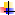 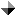 Sr. No.SubjectPage No.Page No.Agriculture55Arts & Sports – Pakistan55Arts & Sports – World55Banking, Finance and Stock Exchange55Biographies55Business, Economics & Industry55Crimes77Current Issues – Pakistan77Current Issues – World77Defense/ Military 88Education-Pakistan88Education World88Geography and Travel	8	8Governance / Policies – Pakistan88Governance / Policies – World99Health and Environment 99History And Archaeology – Pakistan99History And Archaeology – World1010Human Rights–Pakistan1010Human Rights–World1010India Politics, Policies and Relations1010Indo-Pak Relations1010Internationl Relations 1111Islam 1111Kashmir1111Language and Literature1212Law and Legislation 1212Media – Pakistan1212Miscellaneous1212Other religions 1212Organizations1212Pakistan Foreign Relations1313Peace and war / After effects1313Politics – Pakistan1313Politics – World1414Power Resources ( Gas, Oil, Dam, etc)1515Science and Information Technology1515Social Problems 1515Society and Culture – Pakistan1515Terrorism 1616US Politics, Policies and Relations1616World Conflicts1818AGRICULTURE Alan, Beattie. "Ploughing a new course." Financial Times, 15 January, 2018, P.7Lappe, Frances Moore. "Farming for a small planet." The News, 17 January, 2018, p.6AGRICULTURE Alan, Beattie. "Ploughing a new course." Financial Times, 15 January, 2018, P.7Lappe, Frances Moore. "Farming for a small planet." The News, 17 January, 2018, p.6AGRICULTURE Alan, Beattie. "Ploughing a new course." Financial Times, 15 January, 2018, P.7Lappe, Frances Moore. "Farming for a small planet." The News, 17 January, 2018, p.6ARTS & SPORTS – Shaukat Qadir. "A Hockey Match." Daily Times, 28 Jan, 2018, P.A7ARTS & SPORTS – Shaukat Qadir. "A Hockey Match." Daily Times, 28 Jan, 2018, P.A7ARTS & SPORTS – Shaukat Qadir. "A Hockey Match." Daily Times, 28 Jan, 2018, P.A7ARTS & SPORTS – WORLDTiffany, Jenkins. "Gallery crowds are killing the joys of visual culture." Financial Times, 12 January, 2018, P.9ARTS & SPORTS – WORLDTiffany, Jenkins. "Gallery crowds are killing the joys of visual culture." Financial Times, 12 January, 2018, P.9ARTS & SPORTS – WORLDTiffany, Jenkins. "Gallery crowds are killing the joys of visual culture." Financial Times, 12 January, 2018, P.9BANKING , FINANCE AND  STOCK EXCHANGEAngelina Boulesteix. "Bonds to get by without a little help from central banks." Business Recorder, 22 January, 2018, P.18Clara Denina, Dasha Afanasieva. "Saudi Aramco snubs UBS and Bank of America for listing roles." Business Recorder, 17 January, 2018, P.20Davide Barbuscia, Sudip Roy, Saeed Azhar. "HSBC side-steps high-profile Qatar deals in Gulf gauntlet." Business Recorder, 27 January, 2018, P.18Euclid, Tsakalotos. "Banking union is not enough." Financial Times, 8 January, 2018, P.9Gillian, Tett. "Populist swing alarms financial titans." Financial Times, 19 January, 2018, P.9Gillian, Tett. "Watch the bond market, not equities." Financial Times, 12 January, 2018, P.9Jason, Cummins. "Flashing red metrics should alert the Fed to take action." Financial Times, 11 January, 2018, P.9Javier, Espinoza. "Flood of cash triggers buyout bubble fears." Financial Times, 24 January, 2018, P.7Khalid Saleem . "So what else is new?." Pakistan Observer, 01 January, 2018, 04Mirza Shahnawaz Agha . "Striping fiscal policy of country ." Pakistan Observer, 06 January, 2018, p.04Olaf, Storbeck. "Chasing the customer." Financial Times, 8 January, 2018, P.7Paul, Marshall. "Anti-Brexit bias at the BoE endangers it credibility." Financial Times, 18 January, 2018, P.9Robert, Armstrong. "The unmourned death of the sellside analyst." Financial Times, 6/7 January, 2018, P.7Robin, Wigglesworth. "China bulls beat the shorts-for now." Financial Times, 22 January, 2018, P.7Robin, Wigglesworth. "fear of normality." Financial Times, 13/14 January, 2018, P.5William, Cohan. "Golman is caught between calm markets and a stormy White House." Financial Times, 20/21 January, 2018, P.9BANKING , FINANCE AND  STOCK EXCHANGEAngelina Boulesteix. "Bonds to get by without a little help from central banks." Business Recorder, 22 January, 2018, P.18Clara Denina, Dasha Afanasieva. "Saudi Aramco snubs UBS and Bank of America for listing roles." Business Recorder, 17 January, 2018, P.20Davide Barbuscia, Sudip Roy, Saeed Azhar. "HSBC side-steps high-profile Qatar deals in Gulf gauntlet." Business Recorder, 27 January, 2018, P.18Euclid, Tsakalotos. "Banking union is not enough." Financial Times, 8 January, 2018, P.9Gillian, Tett. "Populist swing alarms financial titans." Financial Times, 19 January, 2018, P.9Gillian, Tett. "Watch the bond market, not equities." Financial Times, 12 January, 2018, P.9Jason, Cummins. "Flashing red metrics should alert the Fed to take action." Financial Times, 11 January, 2018, P.9Javier, Espinoza. "Flood of cash triggers buyout bubble fears." Financial Times, 24 January, 2018, P.7Khalid Saleem . "So what else is new?." Pakistan Observer, 01 January, 2018, 04Mirza Shahnawaz Agha . "Striping fiscal policy of country ." Pakistan Observer, 06 January, 2018, p.04Olaf, Storbeck. "Chasing the customer." Financial Times, 8 January, 2018, P.7Paul, Marshall. "Anti-Brexit bias at the BoE endangers it credibility." Financial Times, 18 January, 2018, P.9Robert, Armstrong. "The unmourned death of the sellside analyst." Financial Times, 6/7 January, 2018, P.7Robin, Wigglesworth. "China bulls beat the shorts-for now." Financial Times, 22 January, 2018, P.7Robin, Wigglesworth. "fear of normality." Financial Times, 13/14 January, 2018, P.5William, Cohan. "Golman is caught between calm markets and a stormy White House." Financial Times, 20/21 January, 2018, P.9BANKING , FINANCE AND  STOCK EXCHANGEAngelina Boulesteix. "Bonds to get by without a little help from central banks." Business Recorder, 22 January, 2018, P.18Clara Denina, Dasha Afanasieva. "Saudi Aramco snubs UBS and Bank of America for listing roles." Business Recorder, 17 January, 2018, P.20Davide Barbuscia, Sudip Roy, Saeed Azhar. "HSBC side-steps high-profile Qatar deals in Gulf gauntlet." Business Recorder, 27 January, 2018, P.18Euclid, Tsakalotos. "Banking union is not enough." Financial Times, 8 January, 2018, P.9Gillian, Tett. "Populist swing alarms financial titans." Financial Times, 19 January, 2018, P.9Gillian, Tett. "Watch the bond market, not equities." Financial Times, 12 January, 2018, P.9Jason, Cummins. "Flashing red metrics should alert the Fed to take action." Financial Times, 11 January, 2018, P.9Javier, Espinoza. "Flood of cash triggers buyout bubble fears." Financial Times, 24 January, 2018, P.7Khalid Saleem . "So what else is new?." Pakistan Observer, 01 January, 2018, 04Mirza Shahnawaz Agha . "Striping fiscal policy of country ." Pakistan Observer, 06 January, 2018, p.04Olaf, Storbeck. "Chasing the customer." Financial Times, 8 January, 2018, P.7Paul, Marshall. "Anti-Brexit bias at the BoE endangers it credibility." Financial Times, 18 January, 2018, P.9Robert, Armstrong. "The unmourned death of the sellside analyst." Financial Times, 6/7 January, 2018, P.7Robin, Wigglesworth. "China bulls beat the shorts-for now." Financial Times, 22 January, 2018, P.7Robin, Wigglesworth. "fear of normality." Financial Times, 13/14 January, 2018, P.5William, Cohan. "Golman is caught between calm markets and a stormy White House." Financial Times, 20/21 January, 2018, P.9BIOGRAPHIES Brig Sher Khan . "A great leader ." The Nation  , 15 January , 2018, p.7David, Letterman. "America's top host returns on demand." Financial Times, 20/21 January, 2018, P.9Hedi, Slimane. "Celine's Peter Pan in skinny jeans." Financial Times, 27/28 January, 2018, P.7Ikram Sehgal. "A genuine Pakistani great." Business Recorder, 19 January, 2018, P.20Mohammad Taqi. "An officer and a gentleman." The News, 10 January, 2018, p.6Pony, Ma. "A global strategist with deep pockets." Financial Times, 6/7 January, 2018, P.7Rebekah, Mercer. "The donor who bankrolled Trump." Financial Times, 13/14 January, 2018, P.7BIOGRAPHIES Brig Sher Khan . "A great leader ." The Nation  , 15 January , 2018, p.7David, Letterman. "America's top host returns on demand." Financial Times, 20/21 January, 2018, P.9Hedi, Slimane. "Celine's Peter Pan in skinny jeans." Financial Times, 27/28 January, 2018, P.7Ikram Sehgal. "A genuine Pakistani great." Business Recorder, 19 January, 2018, P.20Mohammad Taqi. "An officer and a gentleman." The News, 10 January, 2018, p.6Pony, Ma. "A global strategist with deep pockets." Financial Times, 6/7 January, 2018, P.7Rebekah, Mercer. "The donor who bankrolled Trump." Financial Times, 13/14 January, 2018, P.7BIOGRAPHIES Brig Sher Khan . "A great leader ." The Nation  , 15 January , 2018, p.7David, Letterman. "America's top host returns on demand." Financial Times, 20/21 January, 2018, P.9Hedi, Slimane. "Celine's Peter Pan in skinny jeans." Financial Times, 27/28 January, 2018, P.7Ikram Sehgal. "A genuine Pakistani great." Business Recorder, 19 January, 2018, P.20Mohammad Taqi. "An officer and a gentleman." The News, 10 January, 2018, p.6Pony, Ma. "A global strategist with deep pockets." Financial Times, 6/7 January, 2018, P.7Rebekah, Mercer. "The donor who bankrolled Trump." Financial Times, 13/14 January, 2018, P.7BUSINESS, ECONOMICS & INDUSTRYAdnan Aamir. "Balochistan Roundup 2017." Daily Times, 03 Jan, 2018, P.A6Amir Hussain. "New domaines of progression." The News, 21 January, 2018, p.6Anjum Ibrahim. "Abbasi following Dar's prescription." Business Recorder, 22 January, 2018, P.18Anjum Ibrahim. "Tax amnesty for foreign asset holders." Business Recorder, 29 January, 2018, P.15Chris, Giles. "UK braces itself for low growth and rate rises." Financial Times, 5 January, 2018, P.9Dangl, Benjamin. "Global wealth." The News, 25 January, 2018, p.7Daniel Garelo Pensador. "Angola faces currency test in economy shake-up." Business Recorder, 29 January, 2018, P.15Dr Ahmad Rashid . "Propaganda on CPECs, debts ." The Nation  , 11 January , 2018, p.7Dr Hafiz A Pasha. "Energy taxation." Business Recorder, 30 January, 2018, P.20Dr Kamal Monnoo . "Debt A flawed focus ." The Nation  , 3 January , 2018, p.7Dr Mehreen Mujtaba . "Are we facing wicked problems ." The Nation  , 22 January , 2018, p.6Eric, Platt. "Retail in therapy." Financial Times, 30/1 January, 2018, P.5Farhat Ali. "Davos 2018." Business Recorder, 27 January, 2018, P.18Farhat Ali. "SME - prime mover of the economy." Business Recorder, 20 January, 2018, P.18Farrukh Saleem. "Another amnesty." The News, 21 January, 2018, p.6Farrukh Saleem. "Why do nations fail?." The News, 28 January, 2018, p.6Farrukh Saleem. "Without the US?." The News, 14 January, 2018, p.6Gregory, Meyer. "Speed bump." Financial Times, 2 January, 2018, P.7Henny, Sender. "Frozen assets." Financial Times, 11 January, 2018, P.7Hussain H. Zaidi. "The tip of the iceberg." The News, 28 January, 2018, p.6Huzaima Bukhari, Dr Ikramul Haq. "Rational tax policy - I." Business Recorder, 26 January, 2018, P.20Huzaima Bukhari, Dr Ikramul Haq. "Rational tax policy - II." Business Recorder, 27 January, 2018, P.18Ikram Sehgal. "'Pakistan Pavilion' at Davos." Business Recorder, 26 January, 2018, P.20James, Kirkup. "Curbing the 'curse of bigness' is a priority." Financial Times, 16 January, 2018, P.7Janan, Ganesh. "The gories go cold on markets at their peril." Financial Times, 23 January, 2018, P.9Javed Husain . "The losers ." The Nation  , 24 January , 2018, p.7Jitendra Joshi. "Five kye themes of a week in Davos." Business Recorder, 28 January, 2018, P.16Jonathan, Hill. "Business can help accelerate Brexit phase two." Financial Times, 17 January, 2018, P.9Korten, David. "Economic growth." The News, 23 January, 2018, p.7Leo, Lewis. "Chipping away at Toshiba's core." Financial Times, 26 January, 2018, P.7Lucy, Hornby. "Turbulent times." Financial Times, 29 January, 2018, P.M Ziauddin. "A capsule view of Indian economy." Business Recorder, 17 January, 2018, P.20M Ziauddin. "WEF, the other side." Business Recorder, 31 January, 2018, P.20Malik Muhammad Ashraf. "Our davos moment." The News, 31 January, 2018, p.6Malik Muhammad Ashraf. "The road to revival." The News, 24 January, 2018, p.6Martin, Wolf. "Recovery is a chance for the emerging world." Financial Times, 17 January, 2018, P.9Martin, Wolf. "The world economy hums as politics sour." Financial Times, 10 January, 2018, P.9Mehnaz Aziz. "What we need from China." The News, 7 January, 2018, p.7Michael, Moritz. "China's work ethic threatens to leave Silicon Valley behind." Financial Times, 18 January, 2018, P.9Morgan, Jennifer. "Our fight." The News, 31 January, 2018, p.7Musafa Talpur. "Mind the gap." The News, 24 January, 2018, p.7Naveed ul Haq. "'Someone other than me' syndrome: Sales tax." Business Recorder, 28 January, 2018, P.16Neha Dasgupta, Rupam Jain, Yuka Obayashi. "Japan in driver's seat for Indian bullet train deals." Business Recorder, 19 January, 2018, P.20Nicole, Bullock. "US seeks depth in the listings pool." Financial Times, 9 January, 2018, P.7Patrick, McGee. "Remodelling VW." Financial Times, 19 January, 2018, P.7Peter, Wells. "A corporate culture on trial." Financial Times, 4 January, 2018, P.9Philip, Augar. "A call for boards to overturn the status quo." Financial Times, 4 January, 2018, P.11Pilita, Clark. "Tesla's woes and a bumpy ride for electric cars." Financial Times, 5 January, 2018, P.9Pratima Desal. "World Gold Council investiagtes standard for gold kilobars." Business Recorder, 23 January, 2018, P.20Rachel, Sanderson. "Ferrero spreads chocolate empire." Financial Times, 20/21 January, 2018, P.6Rana, Foroohar. "Digital democracy is dangerous." Financial Times, 29 January, 2018, P.9Rana, Foroohar. "The rise of the superstar company." Financial Times, 15 January, 2018, P.9Rana, Foroohar. "Three trends to move markets in 2018." Financial Times, 8 January, 2018, P.9Razeen Ahmed, Nadir Mumtaz. "Economics of Balochistan." Business Recorder, 30 January, 2018, P.20Rebecca, Harding. "Discourse on trade has become weaponised." Financial Times, 10 January, 2018, P.9Saadia Gardezi . "Great power PR ." The Nation  , 27 January , 2018, p.7Sam, Fleming. "Dollar talk adds to trade war fears." Financial Times, 27/28 January, 2018, P.5Sarah, O'Connor. "Our robot era demands a different approach to retraining." Financial Times, 24 January, 2018, P.9Shahid Mehmood. "When taxes rob people." The News, 14 January, 2018, p.6Syed Bakhtiyar Kazmi. "Fixing the trade deficit." Business Recorder, 24 January, 2018, P.20Syed Mohibbullah Shah. "No investment, no exports." The News, 18 January, 2018, p.6Tim, Harford. "Forever blowing bubblemania." Financial Times, 13/14 January, 2018, P.7Waqar Masood Khan. "Economic reforms (pt-IX)." The News, 16 January, 2018, p.6Waqar Masood Khan. "Economic reforms (pt-VII)." The News, 2 January, 2018, p.6Waqar Masood Khan. "Economic reforms (pt-X)." The News, 23 January, 2018, p.6Waqar Masood Khan. "SBP autonomy and monetary policy - II." Business Recorder, 17 January, 2018, P.20Waqar Masood Khan. "SBP autonomy and monetary policy - III." Business Recorder, 24 January, 2018, P.20Waqar Masood Khan. "SBP autonomy and monetary policy - IV." Business Recorder, 31 January, 2018, P.20Waqar Masood Khan. "The state of the economy." The News, 30 January, 2018, p.6Waqar Massod Khan. "Economic reforms (pt-VIII)." The News, 9 January, 2018, p.6Willie, Walsh. "If Britain wants to fly solo, Heathrow must be cheaper." Financial Times, 15 January, 2018, P.9Zaki, Laidi. "Europe risks being squeezed by Washington and Beijing." Financial Times, 29 January, 2018, P.9BUSINESS, ECONOMICS & INDUSTRYAdnan Aamir. "Balochistan Roundup 2017." Daily Times, 03 Jan, 2018, P.A6Amir Hussain. "New domaines of progression." The News, 21 January, 2018, p.6Anjum Ibrahim. "Abbasi following Dar's prescription." Business Recorder, 22 January, 2018, P.18Anjum Ibrahim. "Tax amnesty for foreign asset holders." Business Recorder, 29 January, 2018, P.15Chris, Giles. "UK braces itself for low growth and rate rises." Financial Times, 5 January, 2018, P.9Dangl, Benjamin. "Global wealth." The News, 25 January, 2018, p.7Daniel Garelo Pensador. "Angola faces currency test in economy shake-up." Business Recorder, 29 January, 2018, P.15Dr Ahmad Rashid . "Propaganda on CPECs, debts ." The Nation  , 11 January , 2018, p.7Dr Hafiz A Pasha. "Energy taxation." Business Recorder, 30 January, 2018, P.20Dr Kamal Monnoo . "Debt A flawed focus ." The Nation  , 3 January , 2018, p.7Dr Mehreen Mujtaba . "Are we facing wicked problems ." The Nation  , 22 January , 2018, p.6Eric, Platt. "Retail in therapy." Financial Times, 30/1 January, 2018, P.5Farhat Ali. "Davos 2018." Business Recorder, 27 January, 2018, P.18Farhat Ali. "SME - prime mover of the economy." Business Recorder, 20 January, 2018, P.18Farrukh Saleem. "Another amnesty." The News, 21 January, 2018, p.6Farrukh Saleem. "Why do nations fail?." The News, 28 January, 2018, p.6Farrukh Saleem. "Without the US?." The News, 14 January, 2018, p.6Gregory, Meyer. "Speed bump." Financial Times, 2 January, 2018, P.7Henny, Sender. "Frozen assets." Financial Times, 11 January, 2018, P.7Hussain H. Zaidi. "The tip of the iceberg." The News, 28 January, 2018, p.6Huzaima Bukhari, Dr Ikramul Haq. "Rational tax policy - I." Business Recorder, 26 January, 2018, P.20Huzaima Bukhari, Dr Ikramul Haq. "Rational tax policy - II." Business Recorder, 27 January, 2018, P.18Ikram Sehgal. "'Pakistan Pavilion' at Davos." Business Recorder, 26 January, 2018, P.20James, Kirkup. "Curbing the 'curse of bigness' is a priority." Financial Times, 16 January, 2018, P.7Janan, Ganesh. "The gories go cold on markets at their peril." Financial Times, 23 January, 2018, P.9Javed Husain . "The losers ." The Nation  , 24 January , 2018, p.7Jitendra Joshi. "Five kye themes of a week in Davos." Business Recorder, 28 January, 2018, P.16Jonathan, Hill. "Business can help accelerate Brexit phase two." Financial Times, 17 January, 2018, P.9Korten, David. "Economic growth." The News, 23 January, 2018, p.7Leo, Lewis. "Chipping away at Toshiba's core." Financial Times, 26 January, 2018, P.7Lucy, Hornby. "Turbulent times." Financial Times, 29 January, 2018, P.M Ziauddin. "A capsule view of Indian economy." Business Recorder, 17 January, 2018, P.20M Ziauddin. "WEF, the other side." Business Recorder, 31 January, 2018, P.20Malik Muhammad Ashraf. "Our davos moment." The News, 31 January, 2018, p.6Malik Muhammad Ashraf. "The road to revival." The News, 24 January, 2018, p.6Martin, Wolf. "Recovery is a chance for the emerging world." Financial Times, 17 January, 2018, P.9Martin, Wolf. "The world economy hums as politics sour." Financial Times, 10 January, 2018, P.9Mehnaz Aziz. "What we need from China." The News, 7 January, 2018, p.7Michael, Moritz. "China's work ethic threatens to leave Silicon Valley behind." Financial Times, 18 January, 2018, P.9Morgan, Jennifer. "Our fight." The News, 31 January, 2018, p.7Musafa Talpur. "Mind the gap." The News, 24 January, 2018, p.7Naveed ul Haq. "'Someone other than me' syndrome: Sales tax." Business Recorder, 28 January, 2018, P.16Neha Dasgupta, Rupam Jain, Yuka Obayashi. "Japan in driver's seat for Indian bullet train deals." Business Recorder, 19 January, 2018, P.20Nicole, Bullock. "US seeks depth in the listings pool." Financial Times, 9 January, 2018, P.7Patrick, McGee. "Remodelling VW." Financial Times, 19 January, 2018, P.7Peter, Wells. "A corporate culture on trial." Financial Times, 4 January, 2018, P.9Philip, Augar. "A call for boards to overturn the status quo." Financial Times, 4 January, 2018, P.11Pilita, Clark. "Tesla's woes and a bumpy ride for electric cars." Financial Times, 5 January, 2018, P.9Pratima Desal. "World Gold Council investiagtes standard for gold kilobars." Business Recorder, 23 January, 2018, P.20Rachel, Sanderson. "Ferrero spreads chocolate empire." Financial Times, 20/21 January, 2018, P.6Rana, Foroohar. "Digital democracy is dangerous." Financial Times, 29 January, 2018, P.9Rana, Foroohar. "The rise of the superstar company." Financial Times, 15 January, 2018, P.9Rana, Foroohar. "Three trends to move markets in 2018." Financial Times, 8 January, 2018, P.9Razeen Ahmed, Nadir Mumtaz. "Economics of Balochistan." Business Recorder, 30 January, 2018, P.20Rebecca, Harding. "Discourse on trade has become weaponised." Financial Times, 10 January, 2018, P.9Saadia Gardezi . "Great power PR ." The Nation  , 27 January , 2018, p.7Sam, Fleming. "Dollar talk adds to trade war fears." Financial Times, 27/28 January, 2018, P.5Sarah, O'Connor. "Our robot era demands a different approach to retraining." Financial Times, 24 January, 2018, P.9Shahid Mehmood. "When taxes rob people." The News, 14 January, 2018, p.6Syed Bakhtiyar Kazmi. "Fixing the trade deficit." Business Recorder, 24 January, 2018, P.20Syed Mohibbullah Shah. "No investment, no exports." The News, 18 January, 2018, p.6Tim, Harford. "Forever blowing bubblemania." Financial Times, 13/14 January, 2018, P.7Waqar Masood Khan. "Economic reforms (pt-IX)." The News, 16 January, 2018, p.6Waqar Masood Khan. "Economic reforms (pt-VII)." The News, 2 January, 2018, p.6Waqar Masood Khan. "Economic reforms (pt-X)." The News, 23 January, 2018, p.6Waqar Masood Khan. "SBP autonomy and monetary policy - II." Business Recorder, 17 January, 2018, P.20Waqar Masood Khan. "SBP autonomy and monetary policy - III." Business Recorder, 24 January, 2018, P.20Waqar Masood Khan. "SBP autonomy and monetary policy - IV." Business Recorder, 31 January, 2018, P.20Waqar Masood Khan. "The state of the economy." The News, 30 January, 2018, p.6Waqar Massod Khan. "Economic reforms (pt-VIII)." The News, 9 January, 2018, p.6Willie, Walsh. "If Britain wants to fly solo, Heathrow must be cheaper." Financial Times, 15 January, 2018, P.9Zaki, Laidi. "Europe risks being squeezed by Washington and Beijing." Financial Times, 29 January, 2018, P.9BUSINESS, ECONOMICS & INDUSTRYAdnan Aamir. "Balochistan Roundup 2017." Daily Times, 03 Jan, 2018, P.A6Amir Hussain. "New domaines of progression." The News, 21 January, 2018, p.6Anjum Ibrahim. "Abbasi following Dar's prescription." Business Recorder, 22 January, 2018, P.18Anjum Ibrahim. "Tax amnesty for foreign asset holders." Business Recorder, 29 January, 2018, P.15Chris, Giles. "UK braces itself for low growth and rate rises." Financial Times, 5 January, 2018, P.9Dangl, Benjamin. "Global wealth." The News, 25 January, 2018, p.7Daniel Garelo Pensador. "Angola faces currency test in economy shake-up." Business Recorder, 29 January, 2018, P.15Dr Ahmad Rashid . "Propaganda on CPECs, debts ." The Nation  , 11 January , 2018, p.7Dr Hafiz A Pasha. "Energy taxation." Business Recorder, 30 January, 2018, P.20Dr Kamal Monnoo . "Debt A flawed focus ." The Nation  , 3 January , 2018, p.7Dr Mehreen Mujtaba . "Are we facing wicked problems ." The Nation  , 22 January , 2018, p.6Eric, Platt. "Retail in therapy." Financial Times, 30/1 January, 2018, P.5Farhat Ali. "Davos 2018." Business Recorder, 27 January, 2018, P.18Farhat Ali. "SME - prime mover of the economy." Business Recorder, 20 January, 2018, P.18Farrukh Saleem. "Another amnesty." The News, 21 January, 2018, p.6Farrukh Saleem. "Why do nations fail?." The News, 28 January, 2018, p.6Farrukh Saleem. "Without the US?." The News, 14 January, 2018, p.6Gregory, Meyer. "Speed bump." Financial Times, 2 January, 2018, P.7Henny, Sender. "Frozen assets." Financial Times, 11 January, 2018, P.7Hussain H. Zaidi. "The tip of the iceberg." The News, 28 January, 2018, p.6Huzaima Bukhari, Dr Ikramul Haq. "Rational tax policy - I." Business Recorder, 26 January, 2018, P.20Huzaima Bukhari, Dr Ikramul Haq. "Rational tax policy - II." Business Recorder, 27 January, 2018, P.18Ikram Sehgal. "'Pakistan Pavilion' at Davos." Business Recorder, 26 January, 2018, P.20James, Kirkup. "Curbing the 'curse of bigness' is a priority." Financial Times, 16 January, 2018, P.7Janan, Ganesh. "The gories go cold on markets at their peril." Financial Times, 23 January, 2018, P.9Javed Husain . "The losers ." The Nation  , 24 January , 2018, p.7Jitendra Joshi. "Five kye themes of a week in Davos." Business Recorder, 28 January, 2018, P.16Jonathan, Hill. "Business can help accelerate Brexit phase two." Financial Times, 17 January, 2018, P.9Korten, David. "Economic growth." The News, 23 January, 2018, p.7Leo, Lewis. "Chipping away at Toshiba's core." Financial Times, 26 January, 2018, P.7Lucy, Hornby. "Turbulent times." Financial Times, 29 January, 2018, P.M Ziauddin. "A capsule view of Indian economy." Business Recorder, 17 January, 2018, P.20M Ziauddin. "WEF, the other side." Business Recorder, 31 January, 2018, P.20Malik Muhammad Ashraf. "Our davos moment." The News, 31 January, 2018, p.6Malik Muhammad Ashraf. "The road to revival." The News, 24 January, 2018, p.6Martin, Wolf. "Recovery is a chance for the emerging world." Financial Times, 17 January, 2018, P.9Martin, Wolf. "The world economy hums as politics sour." Financial Times, 10 January, 2018, P.9Mehnaz Aziz. "What we need from China." The News, 7 January, 2018, p.7Michael, Moritz. "China's work ethic threatens to leave Silicon Valley behind." Financial Times, 18 January, 2018, P.9Morgan, Jennifer. "Our fight." The News, 31 January, 2018, p.7Musafa Talpur. "Mind the gap." The News, 24 January, 2018, p.7Naveed ul Haq. "'Someone other than me' syndrome: Sales tax." Business Recorder, 28 January, 2018, P.16Neha Dasgupta, Rupam Jain, Yuka Obayashi. "Japan in driver's seat for Indian bullet train deals." Business Recorder, 19 January, 2018, P.20Nicole, Bullock. "US seeks depth in the listings pool." Financial Times, 9 January, 2018, P.7Patrick, McGee. "Remodelling VW." Financial Times, 19 January, 2018, P.7Peter, Wells. "A corporate culture on trial." Financial Times, 4 January, 2018, P.9Philip, Augar. "A call for boards to overturn the status quo." Financial Times, 4 January, 2018, P.11Pilita, Clark. "Tesla's woes and a bumpy ride for electric cars." Financial Times, 5 January, 2018, P.9Pratima Desal. "World Gold Council investiagtes standard for gold kilobars." Business Recorder, 23 January, 2018, P.20Rachel, Sanderson. "Ferrero spreads chocolate empire." Financial Times, 20/21 January, 2018, P.6Rana, Foroohar. "Digital democracy is dangerous." Financial Times, 29 January, 2018, P.9Rana, Foroohar. "The rise of the superstar company." Financial Times, 15 January, 2018, P.9Rana, Foroohar. "Three trends to move markets in 2018." Financial Times, 8 January, 2018, P.9Razeen Ahmed, Nadir Mumtaz. "Economics of Balochistan." Business Recorder, 30 January, 2018, P.20Rebecca, Harding. "Discourse on trade has become weaponised." Financial Times, 10 January, 2018, P.9Saadia Gardezi . "Great power PR ." The Nation  , 27 January , 2018, p.7Sam, Fleming. "Dollar talk adds to trade war fears." Financial Times, 27/28 January, 2018, P.5Sarah, O'Connor. "Our robot era demands a different approach to retraining." Financial Times, 24 January, 2018, P.9Shahid Mehmood. "When taxes rob people." The News, 14 January, 2018, p.6Syed Bakhtiyar Kazmi. "Fixing the trade deficit." Business Recorder, 24 January, 2018, P.20Syed Mohibbullah Shah. "No investment, no exports." The News, 18 January, 2018, p.6Tim, Harford. "Forever blowing bubblemania." Financial Times, 13/14 January, 2018, P.7Waqar Masood Khan. "Economic reforms (pt-IX)." The News, 16 January, 2018, p.6Waqar Masood Khan. "Economic reforms (pt-VII)." The News, 2 January, 2018, p.6Waqar Masood Khan. "Economic reforms (pt-X)." The News, 23 January, 2018, p.6Waqar Masood Khan. "SBP autonomy and monetary policy - II." Business Recorder, 17 January, 2018, P.20Waqar Masood Khan. "SBP autonomy and monetary policy - III." Business Recorder, 24 January, 2018, P.20Waqar Masood Khan. "SBP autonomy and monetary policy - IV." Business Recorder, 31 January, 2018, P.20Waqar Masood Khan. "The state of the economy." The News, 30 January, 2018, p.6Waqar Massod Khan. "Economic reforms (pt-VIII)." The News, 9 January, 2018, p.6Willie, Walsh. "If Britain wants to fly solo, Heathrow must be cheaper." Financial Times, 15 January, 2018, P.9Zaki, Laidi. "Europe risks being squeezed by Washington and Beijing." Financial Times, 29 January, 2018, P.9CRIMESAgha Baqir . "Child is father of man ." The Nation  , 16 January , 2018, p.7Anees Jillani. "Nothing's changed." The News, 18 January, 2018, p.6Dr Ikramul Haq. "Gruesome Crimes and our Society." Daily Times, 28 Jan, 2018, P.A6Durdana Najam . "Zainab victim of state society disconnect ." The Nation  , 15 January , 2018, p.6Durdana Najam. "Four faces of Pakistan." The Nation  , 29 January , 2018, p.7Khalid Bhatti. "Safety denied." The News, 19 January, 2018, p.6M.A.Niazi . "When the shield becoems the risk ." The Nation  , 19 January , 2018, p.7Marria Qibtia Sikandar . "Child abuse and social complicity ." The Nation  , 16 January , 2018, p.6Mina Malik . "For the children of Kasur ." The Nation  , 15 January , 2018, p.7Mohsin Raza . "Saving our Zainabs ." The Nation  , 18 January , 2018, p.7Mohsin Raza Malik. "Who will police the police?." The Nation  , 31 January , 2018, p.7S.Tariq . "Not in vain ." The Nation  , 18 January , 2018, p.6Saad Rasool . "Confusing corruption with democracy ." The Nation  , 28 January , 2018, p.7Saad Rasool . "Hudaibya dismissal ." The Nation  , 7 January , 2018, p.7Saad Rasool . "Justice For Zainab ." The Nation  , 14 January , 2018, p.7Senator Rehman Malik . "Our Zainab Looking for justice ." The Nation  , 17 January , 2018, p.7Syed Hammad Ahmed . "Justice for every child ." The Nation  , 27 January , 2018, p.6Talat Frooq. "Two kinds of power." The News, 12 January, 2018, p.6Usman Malik . "Children of God ." The Nation  , 13 January , 2018, p.6Zaigham Khan. "Dealing with the devil." The News, 29 January, 2018, p.6CRIMESAgha Baqir . "Child is father of man ." The Nation  , 16 January , 2018, p.7Anees Jillani. "Nothing's changed." The News, 18 January, 2018, p.6Dr Ikramul Haq. "Gruesome Crimes and our Society." Daily Times, 28 Jan, 2018, P.A6Durdana Najam . "Zainab victim of state society disconnect ." The Nation  , 15 January , 2018, p.6Durdana Najam. "Four faces of Pakistan." The Nation  , 29 January , 2018, p.7Khalid Bhatti. "Safety denied." The News, 19 January, 2018, p.6M.A.Niazi . "When the shield becoems the risk ." The Nation  , 19 January , 2018, p.7Marria Qibtia Sikandar . "Child abuse and social complicity ." The Nation  , 16 January , 2018, p.6Mina Malik . "For the children of Kasur ." The Nation  , 15 January , 2018, p.7Mohsin Raza . "Saving our Zainabs ." The Nation  , 18 January , 2018, p.7Mohsin Raza Malik. "Who will police the police?." The Nation  , 31 January , 2018, p.7S.Tariq . "Not in vain ." The Nation  , 18 January , 2018, p.6Saad Rasool . "Confusing corruption with democracy ." The Nation  , 28 January , 2018, p.7Saad Rasool . "Hudaibya dismissal ." The Nation  , 7 January , 2018, p.7Saad Rasool . "Justice For Zainab ." The Nation  , 14 January , 2018, p.7Senator Rehman Malik . "Our Zainab Looking for justice ." The Nation  , 17 January , 2018, p.7Syed Hammad Ahmed . "Justice for every child ." The Nation  , 27 January , 2018, p.6Talat Frooq. "Two kinds of power." The News, 12 January, 2018, p.6Usman Malik . "Children of God ." The Nation  , 13 January , 2018, p.6Zaigham Khan. "Dealing with the devil." The News, 29 January, 2018, p.6CRIMESAgha Baqir . "Child is father of man ." The Nation  , 16 January , 2018, p.7Anees Jillani. "Nothing's changed." The News, 18 January, 2018, p.6Dr Ikramul Haq. "Gruesome Crimes and our Society." Daily Times, 28 Jan, 2018, P.A6Durdana Najam . "Zainab victim of state society disconnect ." The Nation  , 15 January , 2018, p.6Durdana Najam. "Four faces of Pakistan." The Nation  , 29 January , 2018, p.7Khalid Bhatti. "Safety denied." The News, 19 January, 2018, p.6M.A.Niazi . "When the shield becoems the risk ." The Nation  , 19 January , 2018, p.7Marria Qibtia Sikandar . "Child abuse and social complicity ." The Nation  , 16 January , 2018, p.6Mina Malik . "For the children of Kasur ." The Nation  , 15 January , 2018, p.7Mohsin Raza . "Saving our Zainabs ." The Nation  , 18 January , 2018, p.7Mohsin Raza Malik. "Who will police the police?." The Nation  , 31 January , 2018, p.7S.Tariq . "Not in vain ." The Nation  , 18 January , 2018, p.6Saad Rasool . "Confusing corruption with democracy ." The Nation  , 28 January , 2018, p.7Saad Rasool . "Hudaibya dismissal ." The Nation  , 7 January , 2018, p.7Saad Rasool . "Justice For Zainab ." The Nation  , 14 January , 2018, p.7Senator Rehman Malik . "Our Zainab Looking for justice ." The Nation  , 17 January , 2018, p.7Syed Hammad Ahmed . "Justice for every child ." The Nation  , 27 January , 2018, p.6Talat Frooq. "Two kinds of power." The News, 12 January, 2018, p.6Usman Malik . "Children of God ." The Nation  , 13 January , 2018, p.6Zaigham Khan. "Dealing with the devil." The News, 29 January, 2018, p.6CURRENT ISSUES – A Q Khan. "Convocation day." The News, 22 January, 2018, p.7A Q Khan. "Heads in sand." The News, 8 January, 2018, p.6Abdul Sattar. "Saving the other Zainabs." The News, 30 January, 2018, p.6Ashraf Ali. "Act before the tragedy." The News, 20 January, 2018, p.6Atle Hetland . "Political, busness and social cultures ." The Nation  , 11 January , 2018, p.7Aziz Ali Dad. "The zone of nonbeing." The News, 13 January, 2018, p.6Babar Sattar. "Letter to my mother." The News, 27 January, 2018, p.7Durdana Najam . "The myth of religious scholarship ." The Nation  , 8 January , 2018, p.7Ghazi Salahuddin. "Demons of a broken society." The News, 14 January, 2018, p.7Ghazi Salahuddin. "The landscape of sorrow." The News, 21 January, 2018, p.7Imtiaz Alam. "Beyond shame and inquisition." The News, 25 January, 2018, p.6Imtiaz Alam. "Playing old games." The News, 11 January, 2018, p.6Kamila Hyat. "Our thirst for blood." The News, 18 January, 2018, p.7KK Shahid . "Mush with TUQ ." The Nation  , 2 January , 2018, p.6Malik Ashraf . "Year 2017 ended darkness ." Pakistan Observer, 03 January, 2018, 05Malik Muhammad Ashraf. "Beyond politicking." The News, 20 January, 2018, p.6Mosharraf Zaidi. "Has Pakistan made winning choices?." The News, 10 January, 2018, p.7Mosharraf Zaidi. "The outrage in Kasur, and beyond." The News, 23 January, 2018, p.7Mosharraf Zaidi. "Winning in 2018." The News, 3 January, 2018, p.7S.Tariq . "A Method in the madness ." The Nation  , 4 January , 2018, p.6Sarah Belal. "The spectacle of the scaffold." The News, 27 January, 2018, p.6Syed Talat Hussain. "Welcome back." The News, 22 January, 2018, p.7Zaigham Khan. "Our crocodile tears." The News, 15 January, 2018, p.6CURRENT ISSUES – A Q Khan. "Convocation day." The News, 22 January, 2018, p.7A Q Khan. "Heads in sand." The News, 8 January, 2018, p.6Abdul Sattar. "Saving the other Zainabs." The News, 30 January, 2018, p.6Ashraf Ali. "Act before the tragedy." The News, 20 January, 2018, p.6Atle Hetland . "Political, busness and social cultures ." The Nation  , 11 January , 2018, p.7Aziz Ali Dad. "The zone of nonbeing." The News, 13 January, 2018, p.6Babar Sattar. "Letter to my mother." The News, 27 January, 2018, p.7Durdana Najam . "The myth of religious scholarship ." The Nation  , 8 January , 2018, p.7Ghazi Salahuddin. "Demons of a broken society." The News, 14 January, 2018, p.7Ghazi Salahuddin. "The landscape of sorrow." The News, 21 January, 2018, p.7Imtiaz Alam. "Beyond shame and inquisition." The News, 25 January, 2018, p.6Imtiaz Alam. "Playing old games." The News, 11 January, 2018, p.6Kamila Hyat. "Our thirst for blood." The News, 18 January, 2018, p.7KK Shahid . "Mush with TUQ ." The Nation  , 2 January , 2018, p.6Malik Ashraf . "Year 2017 ended darkness ." Pakistan Observer, 03 January, 2018, 05Malik Muhammad Ashraf. "Beyond politicking." The News, 20 January, 2018, p.6Mosharraf Zaidi. "Has Pakistan made winning choices?." The News, 10 January, 2018, p.7Mosharraf Zaidi. "The outrage in Kasur, and beyond." The News, 23 January, 2018, p.7Mosharraf Zaidi. "Winning in 2018." The News, 3 January, 2018, p.7S.Tariq . "A Method in the madness ." The Nation  , 4 January , 2018, p.6Sarah Belal. "The spectacle of the scaffold." The News, 27 January, 2018, p.6Syed Talat Hussain. "Welcome back." The News, 22 January, 2018, p.7Zaigham Khan. "Our crocodile tears." The News, 15 January, 2018, p.6CURRENT ISSUES – A Q Khan. "Convocation day." The News, 22 January, 2018, p.7A Q Khan. "Heads in sand." The News, 8 January, 2018, p.6Abdul Sattar. "Saving the other Zainabs." The News, 30 January, 2018, p.6Ashraf Ali. "Act before the tragedy." The News, 20 January, 2018, p.6Atle Hetland . "Political, busness and social cultures ." The Nation  , 11 January , 2018, p.7Aziz Ali Dad. "The zone of nonbeing." The News, 13 January, 2018, p.6Babar Sattar. "Letter to my mother." The News, 27 January, 2018, p.7Durdana Najam . "The myth of religious scholarship ." The Nation  , 8 January , 2018, p.7Ghazi Salahuddin. "Demons of a broken society." The News, 14 January, 2018, p.7Ghazi Salahuddin. "The landscape of sorrow." The News, 21 January, 2018, p.7Imtiaz Alam. "Beyond shame and inquisition." The News, 25 January, 2018, p.6Imtiaz Alam. "Playing old games." The News, 11 January, 2018, p.6Kamila Hyat. "Our thirst for blood." The News, 18 January, 2018, p.7KK Shahid . "Mush with TUQ ." The Nation  , 2 January , 2018, p.6Malik Ashraf . "Year 2017 ended darkness ." Pakistan Observer, 03 January, 2018, 05Malik Muhammad Ashraf. "Beyond politicking." The News, 20 January, 2018, p.6Mosharraf Zaidi. "Has Pakistan made winning choices?." The News, 10 January, 2018, p.7Mosharraf Zaidi. "The outrage in Kasur, and beyond." The News, 23 January, 2018, p.7Mosharraf Zaidi. "Winning in 2018." The News, 3 January, 2018, p.7S.Tariq . "A Method in the madness ." The Nation  , 4 January , 2018, p.6Sarah Belal. "The spectacle of the scaffold." The News, 27 January, 2018, p.6Syed Talat Hussain. "Welcome back." The News, 22 January, 2018, p.7Zaigham Khan. "Our crocodile tears." The News, 15 January, 2018, p.6CURRENT ISSUES – WORLDA Q Khan. "Al-Quds and the Muslim world (pt-II)." The News, 1 January, 2018, p.6Adeela Naureen . "Serpent at Raisina Hill ." The Nation  , 25 January , 2018, p.6Atle Hetland . "Fragile birds on golden wings ." The Nation  , 4 January , 2018, p.7Christine M. Leah and Muhammad Sarmad Zia. "Counterforce to counter what?." The Nation  , 31 January , 2018, p.7Dr Mohammad Javad Zarif . "Iran can set a post ISIS security policy for the region ." The Nation  , 28 January , 2018, p.6Gulshan Rafiq . "Indispensable United Nations ." The Nation  , 10 January , 2018, p.6Hunziker, Robert. "Climate change: it's happening." The News, 15 January, 2018, p.6Kampmark, Binoy. "From plastic to drastic." The News, 22 January, 2018, p.6KK Shahid . "Let,s reheat th e waters ." The Nation  , 23 January , 2018, p.6Marium Barghouti. "Mainstream media and Palestine." The News, 8 January, 2018, p.6Mohamed, Charmain. "Why the rush?." The News, 29 January, 2018, p.7Muhammad Samad Zia . "Duplicity in non proliferation norms ." The Nation  , 17 January , 2018, p.7Muneeb Qadir. "In an undemocratic world." The News, 31 January, 2018, p.6Muneeb Qadir. "Strength in integration." The News, 24 January, 2018, p.6Nasim Haider. "Modernisation and tolerance." The News, 17 January, 2018, p.6Prof Shahid Zubair . "Sun sets in the West ." The Nation  , 1 January , 2018, p.7Roba Bashir . "A note of apology ." The Nation  , 9 January , 2018, p.7Saadia Gardezi . "Already excited about Black Friday ." The Nation  , 20 January , 2018, p.7Samson Simon . "Coquihala in Afhganistan ." The Nation  , 6 January , 2018, p.6Samson SImon Sharaf . "Indo Isreal cooperation ." The Nation  , 27 January , 2018, p.6Samson Simon Sharaf . "Strategy of fiction ." The Nation  , 13 January , 2018, p.6Samson Simon Sharaf . "The end of geostrategy ." The Nation  , 20 January , 2018, p.6Shafqat Ullah Shah. "A strategic shift." The News, 28 January, 2018, p.7Shahid Ilyas. "Narrowing the gulf ." The News, 14 January, 2018, p.7Syed Hammad Ahmad . "Threats won,t resolve jerusalem issue ." The Nation  , 5 January , 2018, p.6Vankwani, Ramesh Kumar. "Our responsibility." The News, 26 January, 2018, p.6CURRENT ISSUES – WORLDA Q Khan. "Al-Quds and the Muslim world (pt-II)." The News, 1 January, 2018, p.6Adeela Naureen . "Serpent at Raisina Hill ." The Nation  , 25 January , 2018, p.6Atle Hetland . "Fragile birds on golden wings ." The Nation  , 4 January , 2018, p.7Christine M. Leah and Muhammad Sarmad Zia. "Counterforce to counter what?." The Nation  , 31 January , 2018, p.7Dr Mohammad Javad Zarif . "Iran can set a post ISIS security policy for the region ." The Nation  , 28 January , 2018, p.6Gulshan Rafiq . "Indispensable United Nations ." The Nation  , 10 January , 2018, p.6Hunziker, Robert. "Climate change: it's happening." The News, 15 January, 2018, p.6Kampmark, Binoy. "From plastic to drastic." The News, 22 January, 2018, p.6KK Shahid . "Let,s reheat th e waters ." The Nation  , 23 January , 2018, p.6Marium Barghouti. "Mainstream media and Palestine." The News, 8 January, 2018, p.6Mohamed, Charmain. "Why the rush?." The News, 29 January, 2018, p.7Muhammad Samad Zia . "Duplicity in non proliferation norms ." The Nation  , 17 January , 2018, p.7Muneeb Qadir. "In an undemocratic world." The News, 31 January, 2018, p.6Muneeb Qadir. "Strength in integration." The News, 24 January, 2018, p.6Nasim Haider. "Modernisation and tolerance." The News, 17 January, 2018, p.6Prof Shahid Zubair . "Sun sets in the West ." The Nation  , 1 January , 2018, p.7Roba Bashir . "A note of apology ." The Nation  , 9 January , 2018, p.7Saadia Gardezi . "Already excited about Black Friday ." The Nation  , 20 January , 2018, p.7Samson Simon . "Coquihala in Afhganistan ." The Nation  , 6 January , 2018, p.6Samson SImon Sharaf . "Indo Isreal cooperation ." The Nation  , 27 January , 2018, p.6Samson Simon Sharaf . "Strategy of fiction ." The Nation  , 13 January , 2018, p.6Samson Simon Sharaf . "The end of geostrategy ." The Nation  , 20 January , 2018, p.6Shafqat Ullah Shah. "A strategic shift." The News, 28 January, 2018, p.7Shahid Ilyas. "Narrowing the gulf ." The News, 14 January, 2018, p.7Syed Hammad Ahmad . "Threats won,t resolve jerusalem issue ." The Nation  , 5 January , 2018, p.6Vankwani, Ramesh Kumar. "Our responsibility." The News, 26 January, 2018, p.6CURRENT ISSUES – WORLDA Q Khan. "Al-Quds and the Muslim world (pt-II)." The News, 1 January, 2018, p.6Adeela Naureen . "Serpent at Raisina Hill ." The Nation  , 25 January , 2018, p.6Atle Hetland . "Fragile birds on golden wings ." The Nation  , 4 January , 2018, p.7Christine M. Leah and Muhammad Sarmad Zia. "Counterforce to counter what?." The Nation  , 31 January , 2018, p.7Dr Mohammad Javad Zarif . "Iran can set a post ISIS security policy for the region ." The Nation  , 28 January , 2018, p.6Gulshan Rafiq . "Indispensable United Nations ." The Nation  , 10 January , 2018, p.6Hunziker, Robert. "Climate change: it's happening." The News, 15 January, 2018, p.6Kampmark, Binoy. "From plastic to drastic." The News, 22 January, 2018, p.6KK Shahid . "Let,s reheat th e waters ." The Nation  , 23 January , 2018, p.6Marium Barghouti. "Mainstream media and Palestine." The News, 8 January, 2018, p.6Mohamed, Charmain. "Why the rush?." The News, 29 January, 2018, p.7Muhammad Samad Zia . "Duplicity in non proliferation norms ." The Nation  , 17 January , 2018, p.7Muneeb Qadir. "In an undemocratic world." The News, 31 January, 2018, p.6Muneeb Qadir. "Strength in integration." The News, 24 January, 2018, p.6Nasim Haider. "Modernisation and tolerance." The News, 17 January, 2018, p.6Prof Shahid Zubair . "Sun sets in the West ." The Nation  , 1 January , 2018, p.7Roba Bashir . "A note of apology ." The Nation  , 9 January , 2018, p.7Saadia Gardezi . "Already excited about Black Friday ." The Nation  , 20 January , 2018, p.7Samson Simon . "Coquihala in Afhganistan ." The Nation  , 6 January , 2018, p.6Samson SImon Sharaf . "Indo Isreal cooperation ." The Nation  , 27 January , 2018, p.6Samson Simon Sharaf . "Strategy of fiction ." The Nation  , 13 January , 2018, p.6Samson Simon Sharaf . "The end of geostrategy ." The Nation  , 20 January , 2018, p.6Shafqat Ullah Shah. "A strategic shift." The News, 28 January, 2018, p.7Shahid Ilyas. "Narrowing the gulf ." The News, 14 January, 2018, p.7Syed Hammad Ahmad . "Threats won,t resolve jerusalem issue ." The Nation  , 5 January , 2018, p.6Vankwani, Ramesh Kumar. "Our responsibility." The News, 26 January, 2018, p.6DEFENSE/ MILITARYAhyousha Khan . "Nuclear deterrence 
 Indian space militarisation ." Pakistan Observer, 02 January, 2018, 04Baber Ali Bhatti . "Durand line fencing is not outlandish ." Pakistan Observer, 29 January, 2018, p.05Dr Zafar Nawaz Jaspal . "Nuclear war clouds hovering ." Pakistan Observer, 18 January, 2018, p.05Elisabeth, Braw. "Military bands trumpet the might and status of their nation." Financial Times, 4 January, 2018, P.11M Tahir Iqbal . "Civil military imbalance past and present ." Pakistan Observer, 13 January, 2018, p.04Mayam Zubair . "Confidnet nuclear Pakistan ." The Nation  , 27 January , 2018, p.7Michael, Peel. "Reaching the front on time." Financial Times, 3 January, 2018, P.7Mosharraf Zaidi. "Opportunity - from Kasur to Kabul." The News, 30 January, 2018, p.7Muhammad Usman . "National response to threats." Pakistan Observer, 13 January, 2018, p.05Sultan M Hali . "Who is fuelling Afghan drug trade?." Pakistan Observer, 18 January, 2018, p.04DEFENSE/ MILITARYAhyousha Khan . "Nuclear deterrence 
 Indian space militarisation ." Pakistan Observer, 02 January, 2018, 04Baber Ali Bhatti . "Durand line fencing is not outlandish ." Pakistan Observer, 29 January, 2018, p.05Dr Zafar Nawaz Jaspal . "Nuclear war clouds hovering ." Pakistan Observer, 18 January, 2018, p.05Elisabeth, Braw. "Military bands trumpet the might and status of their nation." Financial Times, 4 January, 2018, P.11M Tahir Iqbal . "Civil military imbalance past and present ." Pakistan Observer, 13 January, 2018, p.04Mayam Zubair . "Confidnet nuclear Pakistan ." The Nation  , 27 January , 2018, p.7Michael, Peel. "Reaching the front on time." Financial Times, 3 January, 2018, P.7Mosharraf Zaidi. "Opportunity - from Kasur to Kabul." The News, 30 January, 2018, p.7Muhammad Usman . "National response to threats." Pakistan Observer, 13 January, 2018, p.05Sultan M Hali . "Who is fuelling Afghan drug trade?." Pakistan Observer, 18 January, 2018, p.04DEFENSE/ MILITARYAhyousha Khan . "Nuclear deterrence 
 Indian space militarisation ." Pakistan Observer, 02 January, 2018, 04Baber Ali Bhatti . "Durand line fencing is not outlandish ." Pakistan Observer, 29 January, 2018, p.05Dr Zafar Nawaz Jaspal . "Nuclear war clouds hovering ." Pakistan Observer, 18 January, 2018, p.05Elisabeth, Braw. "Military bands trumpet the might and status of their nation." Financial Times, 4 January, 2018, P.11M Tahir Iqbal . "Civil military imbalance past and present ." Pakistan Observer, 13 January, 2018, p.04Mayam Zubair . "Confidnet nuclear Pakistan ." The Nation  , 27 January , 2018, p.7Michael, Peel. "Reaching the front on time." Financial Times, 3 January, 2018, P.7Mosharraf Zaidi. "Opportunity - from Kasur to Kabul." The News, 30 January, 2018, p.7Muhammad Usman . "National response to threats." Pakistan Observer, 13 January, 2018, p.05Sultan M Hali . "Who is fuelling Afghan drug trade?." Pakistan Observer, 18 January, 2018, p.04EDUCATION – Dr Muhammad Zahid. "Sustainable Development and our Varisties." Daily Times, 02 Jan, 2018, P.A60Dr Shahid Ashraf . "Plight of Higher Education in Pakistan ." The Nation  , 25 January , 2018, p.7Hassan Javed . "Reviving student politics ." The Nation  , 28 January , 2018, p.6Irtiaz Shafaat . "The elite school mantra ." The Nation  , 1 January , 2018, p.7Lal Khan. "Violence at Punjab University." Daily Times, 29 Jan, 2018, P.A6Maryam S. Khan. "Reform and red herrings." The News, 30 January, 2018, p.6Muhammad Murtaza Noor. "Transparent appointments in higher education." The Nation  , 29 January , 2018, p.6Mukhtar Ahmed. "Higher education in Balochistan." The News, 8 January, 2018, p.6Mushtaq Rajpar. "A bottle of ideas." The News, 25 January, 2018, p.6Naazir Mahmood. "A faraway land." The News, 21 January, 2018, p.7Naazir Mahmood. "Getting education right." The News, 13 January, 2018, p.6Shagufta Gul. "Mingling of Sexes on Campus." Daily Times, 04 Jan, 2018, P.A7Taimur Khan Jhangra. "Education: beyond words (pt-I)." The News, 26 January, 2018, p.6Taimur Khan Jhangra. "Education: beyond words (pt-II)." The News, 27 January, 2018, p.6EDUCATION – Dr Muhammad Zahid. "Sustainable Development and our Varisties." Daily Times, 02 Jan, 2018, P.A60Dr Shahid Ashraf . "Plight of Higher Education in Pakistan ." The Nation  , 25 January , 2018, p.7Hassan Javed . "Reviving student politics ." The Nation  , 28 January , 2018, p.6Irtiaz Shafaat . "The elite school mantra ." The Nation  , 1 January , 2018, p.7Lal Khan. "Violence at Punjab University." Daily Times, 29 Jan, 2018, P.A6Maryam S. Khan. "Reform and red herrings." The News, 30 January, 2018, p.6Muhammad Murtaza Noor. "Transparent appointments in higher education." The Nation  , 29 January , 2018, p.6Mukhtar Ahmed. "Higher education in Balochistan." The News, 8 January, 2018, p.6Mushtaq Rajpar. "A bottle of ideas." The News, 25 January, 2018, p.6Naazir Mahmood. "A faraway land." The News, 21 January, 2018, p.7Naazir Mahmood. "Getting education right." The News, 13 January, 2018, p.6Shagufta Gul. "Mingling of Sexes on Campus." Daily Times, 04 Jan, 2018, P.A7Taimur Khan Jhangra. "Education: beyond words (pt-I)." The News, 26 January, 2018, p.6Taimur Khan Jhangra. "Education: beyond words (pt-II)." The News, 27 January, 2018, p.6EDUCATION – Dr Muhammad Zahid. "Sustainable Development and our Varisties." Daily Times, 02 Jan, 2018, P.A60Dr Shahid Ashraf . "Plight of Higher Education in Pakistan ." The Nation  , 25 January , 2018, p.7Hassan Javed . "Reviving student politics ." The Nation  , 28 January , 2018, p.6Irtiaz Shafaat . "The elite school mantra ." The Nation  , 1 January , 2018, p.7Lal Khan. "Violence at Punjab University." Daily Times, 29 Jan, 2018, P.A6Maryam S. Khan. "Reform and red herrings." The News, 30 January, 2018, p.6Muhammad Murtaza Noor. "Transparent appointments in higher education." The Nation  , 29 January , 2018, p.6Mukhtar Ahmed. "Higher education in Balochistan." The News, 8 January, 2018, p.6Mushtaq Rajpar. "A bottle of ideas." The News, 25 January, 2018, p.6Naazir Mahmood. "A faraway land." The News, 21 January, 2018, p.7Naazir Mahmood. "Getting education right." The News, 13 January, 2018, p.6Shagufta Gul. "Mingling of Sexes on Campus." Daily Times, 04 Jan, 2018, P.A7Taimur Khan Jhangra. "Education: beyond words (pt-I)." The News, 26 January, 2018, p.6Taimur Khan Jhangra. "Education: beyond words (pt-II)." The News, 27 January, 2018, p.6EDUCATION – WORLDBenjamin, Auslin. "Latin is an essential language for our digital age." Financial Times, 2 January, 2018, P.9Samuel, Bowles. "How ot fix university economics courses." Financial Times, 17 January, 2018, P.9Sarah, Churchwell. "If you want to run the wrold, study a 'useless' subject." Financial Times, 26 January, 2018, P.9EDUCATION – WORLDBenjamin, Auslin. "Latin is an essential language for our digital age." Financial Times, 2 January, 2018, P.9Samuel, Bowles. "How ot fix university economics courses." Financial Times, 17 January, 2018, P.9Sarah, Churchwell. "If you want to run the wrold, study a 'useless' subject." Financial Times, 26 January, 2018, P.9EDUCATION – WORLDBenjamin, Auslin. "Latin is an essential language for our digital age." Financial Times, 2 January, 2018, P.9Samuel, Bowles. "How ot fix university economics courses." Financial Times, 17 January, 2018, P.9Sarah, Churchwell. "If you want to run the wrold, study a 'useless' subject." Financial Times, 26 January, 2018, P.9GEOGRAPHY AND TRAVEL Beelam Ramzan. "Heritage and development." The News, 3 January, 2018, p.6Tariq Malik. "Postcards from the edge." The News, 28 January, 2018, p.7GEOGRAPHY AND TRAVEL Beelam Ramzan. "Heritage and development." The News, 3 January, 2018, p.6Tariq Malik. "Postcards from the edge." The News, 28 January, 2018, p.7GEOGRAPHY AND TRAVEL Beelam Ramzan. "Heritage and development." The News, 3 January, 2018, p.6Tariq Malik. "Postcards from the edge." The News, 28 January, 2018, p.7GOVERNANCE / POLICIES – Adeela Naureen . "Mad Bipn wants MAD ." The Nation  , 17 January , 2018, p.6Akhtar Ali. "Reforming CPEC." Business Recorder, 18 January, 2018, P.20Andleeb Abbas. "Where is justice?." Business Recorder, 22 January, 2018, P.18Anjum Ibrahim. "Abbasi admin and the economy." Business Recorder, 15 January, 2018, P.16Atta ur Rahman. "A technocrat government." The News, 3 January, 2018, p.6Daanish Mustafa. "Pakistan has Never Learnt from History." Daily Times, 04 Jan, 2018, P.A6Dr Hafiz A Pasha. "Pro-poor spending." Business Recorder, 16 January, 2018, P.20Dr Hafiz A Pasha. "Twelfth Five-Year Plan." Business Recorder, 23 January, 2018, P.20Durdana Najam . "Can Paigham Pakistan deliver ." The Nation  , 22 January , 2018, p.6Farooq Hassan. "Need for creating all-powerful NSC." Business Recorder, 26 January, 2018, P.20Gul Bukhari . "The insidious propaganda ." The Nation  , 21 January , 2018, p.7Hassnain Javed . "21st century unicorn or the futhre ." The Nation  , 18 January , 2018, p.6Huzaima Bukhari, Dr Ikramul Haq. "Open governance doctrine - I." Business Recorder, 19 January, 2018, P.20Huzaima Bukhari, Dr Ikramul Haq. "Open governance doctrine - II." Business Recorder, 25 January, 2018, P.20Khurram Minhas . "2018:Fear and hope ." Pakistan Observer, 20 January, 2018, p.05Rashed Rahman. "A police state?." Business Recorder, 23 January, 2018, P.20Rashed Rahman. "Inequality and rebellion." Business Recorder, 30 January, 2018, P.20Saida Fazal. "Khadim-e-Punjab and NAB." Business Recorder, 25 January, 2018, P.20Shabir Ahmed. "Clash of interests." Business Recorder, 18 January, 2018, P.20Shabir Ahmed. "PEF, CPFTA and CPEC." Business Recorder, 25 January, 2018, P.20Shahzad Chaudhry. "Impunity and the crisis of governance." The News, 31 January, 2018, p.6Talimand Khan. "Conform or Confront." Daily Times, 11 Jan, 2018, P.A6Yasser Latif Hamdani. "Let Democracy take its Course." Daily Times, 29 Jan, 2018, P.A6Zafar Nawaz Jaspal. "Resetting defence policy ." Pakistan Observer, 11 January, 2018, p.04GOVERNANCE / POLICIES – Adeela Naureen . "Mad Bipn wants MAD ." The Nation  , 17 January , 2018, p.6Akhtar Ali. "Reforming CPEC." Business Recorder, 18 January, 2018, P.20Andleeb Abbas. "Where is justice?." Business Recorder, 22 January, 2018, P.18Anjum Ibrahim. "Abbasi admin and the economy." Business Recorder, 15 January, 2018, P.16Atta ur Rahman. "A technocrat government." The News, 3 January, 2018, p.6Daanish Mustafa. "Pakistan has Never Learnt from History." Daily Times, 04 Jan, 2018, P.A6Dr Hafiz A Pasha. "Pro-poor spending." Business Recorder, 16 January, 2018, P.20Dr Hafiz A Pasha. "Twelfth Five-Year Plan." Business Recorder, 23 January, 2018, P.20Durdana Najam . "Can Paigham Pakistan deliver ." The Nation  , 22 January , 2018, p.6Farooq Hassan. "Need for creating all-powerful NSC." Business Recorder, 26 January, 2018, P.20Gul Bukhari . "The insidious propaganda ." The Nation  , 21 January , 2018, p.7Hassnain Javed . "21st century unicorn or the futhre ." The Nation  , 18 January , 2018, p.6Huzaima Bukhari, Dr Ikramul Haq. "Open governance doctrine - I." Business Recorder, 19 January, 2018, P.20Huzaima Bukhari, Dr Ikramul Haq. "Open governance doctrine - II." Business Recorder, 25 January, 2018, P.20Khurram Minhas . "2018:Fear and hope ." Pakistan Observer, 20 January, 2018, p.05Rashed Rahman. "A police state?." Business Recorder, 23 January, 2018, P.20Rashed Rahman. "Inequality and rebellion." Business Recorder, 30 January, 2018, P.20Saida Fazal. "Khadim-e-Punjab and NAB." Business Recorder, 25 January, 2018, P.20Shabir Ahmed. "Clash of interests." Business Recorder, 18 January, 2018, P.20Shabir Ahmed. "PEF, CPFTA and CPEC." Business Recorder, 25 January, 2018, P.20Shahzad Chaudhry. "Impunity and the crisis of governance." The News, 31 January, 2018, p.6Talimand Khan. "Conform or Confront." Daily Times, 11 Jan, 2018, P.A6Yasser Latif Hamdani. "Let Democracy take its Course." Daily Times, 29 Jan, 2018, P.A6Zafar Nawaz Jaspal. "Resetting defence policy ." Pakistan Observer, 11 January, 2018, p.04GOVERNANCE / POLICIES – Adeela Naureen . "Mad Bipn wants MAD ." The Nation  , 17 January , 2018, p.6Akhtar Ali. "Reforming CPEC." Business Recorder, 18 January, 2018, P.20Andleeb Abbas. "Where is justice?." Business Recorder, 22 January, 2018, P.18Anjum Ibrahim. "Abbasi admin and the economy." Business Recorder, 15 January, 2018, P.16Atta ur Rahman. "A technocrat government." The News, 3 January, 2018, p.6Daanish Mustafa. "Pakistan has Never Learnt from History." Daily Times, 04 Jan, 2018, P.A6Dr Hafiz A Pasha. "Pro-poor spending." Business Recorder, 16 January, 2018, P.20Dr Hafiz A Pasha. "Twelfth Five-Year Plan." Business Recorder, 23 January, 2018, P.20Durdana Najam . "Can Paigham Pakistan deliver ." The Nation  , 22 January , 2018, p.6Farooq Hassan. "Need for creating all-powerful NSC." Business Recorder, 26 January, 2018, P.20Gul Bukhari . "The insidious propaganda ." The Nation  , 21 January , 2018, p.7Hassnain Javed . "21st century unicorn or the futhre ." The Nation  , 18 January , 2018, p.6Huzaima Bukhari, Dr Ikramul Haq. "Open governance doctrine - I." Business Recorder, 19 January, 2018, P.20Huzaima Bukhari, Dr Ikramul Haq. "Open governance doctrine - II." Business Recorder, 25 January, 2018, P.20Khurram Minhas . "2018:Fear and hope ." Pakistan Observer, 20 January, 2018, p.05Rashed Rahman. "A police state?." Business Recorder, 23 January, 2018, P.20Rashed Rahman. "Inequality and rebellion." Business Recorder, 30 January, 2018, P.20Saida Fazal. "Khadim-e-Punjab and NAB." Business Recorder, 25 January, 2018, P.20Shabir Ahmed. "Clash of interests." Business Recorder, 18 January, 2018, P.20Shabir Ahmed. "PEF, CPFTA and CPEC." Business Recorder, 25 January, 2018, P.20Shahzad Chaudhry. "Impunity and the crisis of governance." The News, 31 January, 2018, p.6Talimand Khan. "Conform or Confront." Daily Times, 11 Jan, 2018, P.A6Yasser Latif Hamdani. "Let Democracy take its Course." Daily Times, 29 Jan, 2018, P.A6Zafar Nawaz Jaspal. "Resetting defence policy ." Pakistan Observer, 11 January, 2018, p.04GOVERNANCE / POLICIES – WORLDAkbar Ahmed. "Lessons in South Asian Civility." Daily Times, 27 Jan, 2018, P.A6Anjana, Ahuja. "US census risks failing on the citizenship question." Financial Times, 9 January, 2018, P.9David, Gardner. "Scuppering the nuclear deal will suit Tehran's hardliners." Financial Times, 10 January, 2018, P.9Dost Muhamad Barrech . "Russian growing adventurism ." Pakistan Observer, 20 January, 2018, p.04Imtiaz Rafi Butt . "China: Past present and future ." Pakistan Observer, 08 January, 2018, p.04Isabel Malsang, Joseph Schmid. "Salmonella scandal casts harsh light on France's secretive dairy giant." Business Recorder, 13 January, 2018, P.18Jonathan, Ford. "Public service, private gain." Financial Times, 23 January, 2018, P.7Mohammad Javad, Zarif. "Iran can set a post-Isis security policy for the region." Financial Times, 22 January, 2018, P.9Nick, Clegg. "May's Brexit ruses yield diminishing returns." Financial Times, 3 January, 2018, P.9Syed Bakhtiyar Kazmi. "Chicken." Business Recorder, 16 January, 2018, P.20Theresa, May's. "Forecasting the world in 2018." Financial Times, 30/1 January, 2018, P.7GOVERNANCE / POLICIES – WORLDAkbar Ahmed. "Lessons in South Asian Civility." Daily Times, 27 Jan, 2018, P.A6Anjana, Ahuja. "US census risks failing on the citizenship question." Financial Times, 9 January, 2018, P.9David, Gardner. "Scuppering the nuclear deal will suit Tehran's hardliners." Financial Times, 10 January, 2018, P.9Dost Muhamad Barrech . "Russian growing adventurism ." Pakistan Observer, 20 January, 2018, p.04Imtiaz Rafi Butt . "China: Past present and future ." Pakistan Observer, 08 January, 2018, p.04Isabel Malsang, Joseph Schmid. "Salmonella scandal casts harsh light on France's secretive dairy giant." Business Recorder, 13 January, 2018, P.18Jonathan, Ford. "Public service, private gain." Financial Times, 23 January, 2018, P.7Mohammad Javad, Zarif. "Iran can set a post-Isis security policy for the region." Financial Times, 22 January, 2018, P.9Nick, Clegg. "May's Brexit ruses yield diminishing returns." Financial Times, 3 January, 2018, P.9Syed Bakhtiyar Kazmi. "Chicken." Business Recorder, 16 January, 2018, P.20Theresa, May's. "Forecasting the world in 2018." Financial Times, 30/1 January, 2018, P.7GOVERNANCE / POLICIES – WORLDAkbar Ahmed. "Lessons in South Asian Civility." Daily Times, 27 Jan, 2018, P.A6Anjana, Ahuja. "US census risks failing on the citizenship question." Financial Times, 9 January, 2018, P.9David, Gardner. "Scuppering the nuclear deal will suit Tehran's hardliners." Financial Times, 10 January, 2018, P.9Dost Muhamad Barrech . "Russian growing adventurism ." Pakistan Observer, 20 January, 2018, p.04Imtiaz Rafi Butt . "China: Past present and future ." Pakistan Observer, 08 January, 2018, p.04Isabel Malsang, Joseph Schmid. "Salmonella scandal casts harsh light on France's secretive dairy giant." Business Recorder, 13 January, 2018, P.18Jonathan, Ford. "Public service, private gain." Financial Times, 23 January, 2018, P.7Mohammad Javad, Zarif. "Iran can set a post-Isis security policy for the region." Financial Times, 22 January, 2018, P.9Nick, Clegg. "May's Brexit ruses yield diminishing returns." Financial Times, 3 January, 2018, P.9Syed Bakhtiyar Kazmi. "Chicken." Business Recorder, 16 January, 2018, P.20Theresa, May's. "Forecasting the world in 2018." Financial Times, 30/1 January, 2018, P.7HEALTH AND ENVIRONMENT Anjana, Ahuja. "A universal cancer test is still a medical holy grail." Financial Times, 23 January, 2018, P.9Ayesha Raza . "PRogress against Polio year ahead ." Pakistan Observer, 04 January, 2018, p.04Hunziker, Robert. "An unsung epidemic." The News, 2 January, 2018, p.7Joe, Leahy. "Amazon pays price for Brazil crisis." Financial Times, 17 January, 2018, P.7Khalid Saleem . "The good food factor ." Pakistan Observer, 08 January, 2018, p.04M Fazal Elahi . "Housing sector warrants urgent govt attention ." Pakistan Observer, 21 January, 2018, p.04Malik Muhammad Ahsraf . "Climate change and Pakistan ." The Nation  , 5 January , 2018, p.7Palwasha Khan . "Poor health facilities ." Pakistan Observer, 31 January, 2018, p.05Raja Khalid Shabbir. "Hope in healthcare." The News, 1 January, 2018, p.6Razeen Mumtaz. "Healthcare in the us and Pakistan." Daily Times, 24 Jan, 20168, P.A7Shahid Mehmood. "Public policy and the pharma industry." The News, 2 January, 2018, p.7Shahzad Naseem. "Deadly influenza." The News, 25 January, 2018, p.6Skandier, Caria Santos. "Denying climate science." The News, 1 January, 2018, p.7HEALTH AND ENVIRONMENT Anjana, Ahuja. "A universal cancer test is still a medical holy grail." Financial Times, 23 January, 2018, P.9Ayesha Raza . "PRogress against Polio year ahead ." Pakistan Observer, 04 January, 2018, p.04Hunziker, Robert. "An unsung epidemic." The News, 2 January, 2018, p.7Joe, Leahy. "Amazon pays price for Brazil crisis." Financial Times, 17 January, 2018, P.7Khalid Saleem . "The good food factor ." Pakistan Observer, 08 January, 2018, p.04M Fazal Elahi . "Housing sector warrants urgent govt attention ." Pakistan Observer, 21 January, 2018, p.04Malik Muhammad Ahsraf . "Climate change and Pakistan ." The Nation  , 5 January , 2018, p.7Palwasha Khan . "Poor health facilities ." Pakistan Observer, 31 January, 2018, p.05Raja Khalid Shabbir. "Hope in healthcare." The News, 1 January, 2018, p.6Razeen Mumtaz. "Healthcare in the us and Pakistan." Daily Times, 24 Jan, 20168, P.A7Shahid Mehmood. "Public policy and the pharma industry." The News, 2 January, 2018, p.7Shahzad Naseem. "Deadly influenza." The News, 25 January, 2018, p.6Skandier, Caria Santos. "Denying climate science." The News, 1 January, 2018, p.7HEALTH AND ENVIRONMENT Anjana, Ahuja. "A universal cancer test is still a medical holy grail." Financial Times, 23 January, 2018, P.9Ayesha Raza . "PRogress against Polio year ahead ." Pakistan Observer, 04 January, 2018, p.04Hunziker, Robert. "An unsung epidemic." The News, 2 January, 2018, p.7Joe, Leahy. "Amazon pays price for Brazil crisis." Financial Times, 17 January, 2018, P.7Khalid Saleem . "The good food factor ." Pakistan Observer, 08 January, 2018, p.04M Fazal Elahi . "Housing sector warrants urgent govt attention ." Pakistan Observer, 21 January, 2018, p.04Malik Muhammad Ahsraf . "Climate change and Pakistan ." The Nation  , 5 January , 2018, p.7Palwasha Khan . "Poor health facilities ." Pakistan Observer, 31 January, 2018, p.05Raja Khalid Shabbir. "Hope in healthcare." The News, 1 January, 2018, p.6Razeen Mumtaz. "Healthcare in the us and Pakistan." Daily Times, 24 Jan, 20168, P.A7Shahid Mehmood. "Public policy and the pharma industry." The News, 2 January, 2018, p.7Shahzad Naseem. "Deadly influenza." The News, 25 January, 2018, p.6Skandier, Caria Santos. "Denying climate science." The News, 1 January, 2018, p.7HISTORY AND ARCHAEOLOGY – Khalid Saleem . "Sino-Pakistan ties and regional situation ." Pakistan Observer, 29 January, 2018, p.04Murad Ali. "Tales of espionage." The News, 3 January, 2018, p.6HISTORY AND ARCHAEOLOGY – Khalid Saleem . "Sino-Pakistan ties and regional situation ." Pakistan Observer, 29 January, 2018, p.04Murad Ali. "Tales of espionage." The News, 3 January, 2018, p.6HISTORY AND ARCHAEOLOGY – Khalid Saleem . "Sino-Pakistan ties and regional situation ." Pakistan Observer, 29 January, 2018, p.04Murad Ali. "Tales of espionage." The News, 3 January, 2018, p.6HISTORY AND ARCHAEOLOGY – WORLDM.A.Niazi . "Jenkins ear, desi style ." The Nation  , 5 January , 2018, p.7Mubarak Ali. "Flouting treaties." The News, 11 January, 2018, p.6HISTORY AND ARCHAEOLOGY – WORLDM.A.Niazi . "Jenkins ear, desi style ." The Nation  , 5 January , 2018, p.7Mubarak Ali. "Flouting treaties." The News, 11 January, 2018, p.6HISTORY AND ARCHAEOLOGY – WORLDM.A.Niazi . "Jenkins ear, desi style ." The Nation  , 5 January , 2018, p.7Mubarak Ali. "Flouting treaties." The News, 11 January, 2018, p.6HUMAN RIGHTS–PAKISTANAbdullah Rasool . "Problems faced by te hard of hering ." The Nation  , 22 January , 2018, p.7Andleeb Haider. "Women Rights Continue to be Violated." Daily Times, 08 Jan, 2018, P.A7Derber, Charles. "Women's march." The News, 26 January, 2018, p.7Dr Ishtaq Ahmed. "Who is Guilty The Individual or Society." Daily Times, 15 Jan, 2018, P.A7Dr Rakhshinda Perveen. "Understanding Child Abuse." Daily Times, 15 Jan, 2018, P.A6Fareeha Khan . "An open letter to the daughters of Pakistan ." Pakistan Observer, 14 January, 2018, p.05Hassan Javid . "End forced disappearances now ." The Nation  , 7 January , 2018, p.6Hassan Javid . "Protecting Pakistan,s children ." The Nation  , 14 January , 2018, p.7Kaleem Dean. "Important Lessons from the Zainad Case." Daily Times, 16 Jan, 2018, P.A7M Arshad Rafiq. "Cities for Children." Daily Times, 14 Jan, 2018, P.A7Mahmood Sadiq. "Who is Responsibe for Kasur?." Daily Times, 14 Jan, 20168, P.A7Mehboob Qadir. "Don't kill the Mocking Bird." Daily Times, 16 Jan, 2018, P.A6Mina Malik . "On skirting language ." The Nation  , 23 January , 2018, p.6Mirza Shahnawaz Agha . "Where are we headed with civilisation ." Pakistan Observer, 27 January, 2018, p.05Munir Ahmed. "Probing Other Dimensions in the Zainad Case." Daily Times, 30 Jan, 2018, P.A7Naumana Suleman. "Right to Dignity of Christian Women in Paksitan." Daily Times, 26 Jan, 2018, P.A7Raoof Hasan. "Collective Shame." Daily Times, 16 Jan, 2018, P.A6Raza Rumi. "Zainab's Murder-Fodder for Opportunist Political Elites and Media." Daily Times, 28 Jan, 2018, P.A6Saadia Gardezi . "A wrinkle in time ." The Nation  , 13 January , 2018, p.7Syed Zeeshan Haider. "Who Killed Zainab?." Daily Times, 22 Jan, 2018, P.A7Umer Bin Dawood. "Women to steer their own destiny." Business Recorder, 14 January, 2018, P.16Zulfiquar Rao. "Our rot is Beyond Zainab's Murder." Daily Times, 18 Jan, 2018, P.A7HUMAN RIGHTS–PAKISTANAbdullah Rasool . "Problems faced by te hard of hering ." The Nation  , 22 January , 2018, p.7Andleeb Haider. "Women Rights Continue to be Violated." Daily Times, 08 Jan, 2018, P.A7Derber, Charles. "Women's march." The News, 26 January, 2018, p.7Dr Ishtaq Ahmed. "Who is Guilty The Individual or Society." Daily Times, 15 Jan, 2018, P.A7Dr Rakhshinda Perveen. "Understanding Child Abuse." Daily Times, 15 Jan, 2018, P.A6Fareeha Khan . "An open letter to the daughters of Pakistan ." Pakistan Observer, 14 January, 2018, p.05Hassan Javid . "End forced disappearances now ." The Nation  , 7 January , 2018, p.6Hassan Javid . "Protecting Pakistan,s children ." The Nation  , 14 January , 2018, p.7Kaleem Dean. "Important Lessons from the Zainad Case." Daily Times, 16 Jan, 2018, P.A7M Arshad Rafiq. "Cities for Children." Daily Times, 14 Jan, 2018, P.A7Mahmood Sadiq. "Who is Responsibe for Kasur?." Daily Times, 14 Jan, 20168, P.A7Mehboob Qadir. "Don't kill the Mocking Bird." Daily Times, 16 Jan, 2018, P.A6Mina Malik . "On skirting language ." The Nation  , 23 January , 2018, p.6Mirza Shahnawaz Agha . "Where are we headed with civilisation ." Pakistan Observer, 27 January, 2018, p.05Munir Ahmed. "Probing Other Dimensions in the Zainad Case." Daily Times, 30 Jan, 2018, P.A7Naumana Suleman. "Right to Dignity of Christian Women in Paksitan." Daily Times, 26 Jan, 2018, P.A7Raoof Hasan. "Collective Shame." Daily Times, 16 Jan, 2018, P.A6Raza Rumi. "Zainab's Murder-Fodder for Opportunist Political Elites and Media." Daily Times, 28 Jan, 2018, P.A6Saadia Gardezi . "A wrinkle in time ." The Nation  , 13 January , 2018, p.7Syed Zeeshan Haider. "Who Killed Zainab?." Daily Times, 22 Jan, 2018, P.A7Umer Bin Dawood. "Women to steer their own destiny." Business Recorder, 14 January, 2018, P.16Zulfiquar Rao. "Our rot is Beyond Zainab's Murder." Daily Times, 18 Jan, 2018, P.A7HUMAN RIGHTS–PAKISTANAbdullah Rasool . "Problems faced by te hard of hering ." The Nation  , 22 January , 2018, p.7Andleeb Haider. "Women Rights Continue to be Violated." Daily Times, 08 Jan, 2018, P.A7Derber, Charles. "Women's march." The News, 26 January, 2018, p.7Dr Ishtaq Ahmed. "Who is Guilty The Individual or Society." Daily Times, 15 Jan, 2018, P.A7Dr Rakhshinda Perveen. "Understanding Child Abuse." Daily Times, 15 Jan, 2018, P.A6Fareeha Khan . "An open letter to the daughters of Pakistan ." Pakistan Observer, 14 January, 2018, p.05Hassan Javid . "End forced disappearances now ." The Nation  , 7 January , 2018, p.6Hassan Javid . "Protecting Pakistan,s children ." The Nation  , 14 January , 2018, p.7Kaleem Dean. "Important Lessons from the Zainad Case." Daily Times, 16 Jan, 2018, P.A7M Arshad Rafiq. "Cities for Children." Daily Times, 14 Jan, 2018, P.A7Mahmood Sadiq. "Who is Responsibe for Kasur?." Daily Times, 14 Jan, 20168, P.A7Mehboob Qadir. "Don't kill the Mocking Bird." Daily Times, 16 Jan, 2018, P.A6Mina Malik . "On skirting language ." The Nation  , 23 January , 2018, p.6Mirza Shahnawaz Agha . "Where are we headed with civilisation ." Pakistan Observer, 27 January, 2018, p.05Munir Ahmed. "Probing Other Dimensions in the Zainad Case." Daily Times, 30 Jan, 2018, P.A7Naumana Suleman. "Right to Dignity of Christian Women in Paksitan." Daily Times, 26 Jan, 2018, P.A7Raoof Hasan. "Collective Shame." Daily Times, 16 Jan, 2018, P.A6Raza Rumi. "Zainab's Murder-Fodder for Opportunist Political Elites and Media." Daily Times, 28 Jan, 2018, P.A6Saadia Gardezi . "A wrinkle in time ." The Nation  , 13 January , 2018, p.7Syed Zeeshan Haider. "Who Killed Zainab?." Daily Times, 22 Jan, 2018, P.A7Umer Bin Dawood. "Women to steer their own destiny." Business Recorder, 14 January, 2018, P.16Zulfiquar Rao. "Our rot is Beyond Zainab's Murder." Daily Times, 18 Jan, 2018, P.A7HUMAN RIGHTS – WORLDM D Nalapat . "Only free Catalonia can save the EU ." Pakistan Observer, 26 January, 2018, p.04Shabana Hamid . "Working women's Day ." Pakistan Observer, 04 January, 2018, p.04HUMAN RIGHTS – WORLDM D Nalapat . "Only free Catalonia can save the EU ." Pakistan Observer, 26 January, 2018, p.04Shabana Hamid . "Working women's Day ." Pakistan Observer, 04 January, 2018, p.04HUMAN RIGHTS – WORLDM D Nalapat . "Only free Catalonia can save the EU ." Pakistan Observer, 26 January, 2018, p.04Shabana Hamid . "Working women's Day ." Pakistan Observer, 04 January, 2018, p.04INDIA POLITICS, POLICIES AND RELATIONSAijaz Zaka Syed. "Choose your battles." The News, 20 January, 2018, p.6Aijaz Zaka Syed. "Divorced from reality." The News, 5 January, 2018, p.6Aijaz Zaka Syed. "Padmaavat and the 'M' factor." The News, 26 January, 2018, p.7Dr Muhammad Khan . "Why India violates ceasefire line ." Pakistan Observer, 22 January, 2018, p.04Dr Zafar Nawaz Jaspal . "Agni-V:Balancing China ." Pakistan Observer, 25 January, 2018, p.04Iqba Khan . "Bipin Rawat: General or a BJP coow vigilante ." Pakistan Observer, 24 January, 2018, p.04Kuldip Nayar . "Another Gandhi on top of Congress ." Pakistan Observer, 03 January, 2018, 04M D Nalapat . "Quad must expand into the seven ." Pakistan Observer, 12 January, 2018, p.04Muhammad Ali Baig . "What is Hindutva ." Pakistan Observer, 01 January, 2018, 05Murtaza Shibli. "Khjilji the new villain." The News, 27 January, 2018, p.6Qurat Hashmi . "India's pursuit of missile development and strategic stability in SA ." Pakistan Observer, 29 January, 2018, p.05Reema Shaukat . "Calling a spade a spade ." Pakistan Observer, 11 January, 2018, p.05Sultan M Hali . "Rot in the Indian Army ." Pakistan Observer, 05 January, 2018, p.05INDIA POLITICS, POLICIES AND RELATIONSAijaz Zaka Syed. "Choose your battles." The News, 20 January, 2018, p.6Aijaz Zaka Syed. "Divorced from reality." The News, 5 January, 2018, p.6Aijaz Zaka Syed. "Padmaavat and the 'M' factor." The News, 26 January, 2018, p.7Dr Muhammad Khan . "Why India violates ceasefire line ." Pakistan Observer, 22 January, 2018, p.04Dr Zafar Nawaz Jaspal . "Agni-V:Balancing China ." Pakistan Observer, 25 January, 2018, p.04Iqba Khan . "Bipin Rawat: General or a BJP coow vigilante ." Pakistan Observer, 24 January, 2018, p.04Kuldip Nayar . "Another Gandhi on top of Congress ." Pakistan Observer, 03 January, 2018, 04M D Nalapat . "Quad must expand into the seven ." Pakistan Observer, 12 January, 2018, p.04Muhammad Ali Baig . "What is Hindutva ." Pakistan Observer, 01 January, 2018, 05Murtaza Shibli. "Khjilji the new villain." The News, 27 January, 2018, p.6Qurat Hashmi . "India's pursuit of missile development and strategic stability in SA ." Pakistan Observer, 29 January, 2018, p.05Reema Shaukat . "Calling a spade a spade ." Pakistan Observer, 11 January, 2018, p.05Sultan M Hali . "Rot in the Indian Army ." Pakistan Observer, 05 January, 2018, p.05INDIA POLITICS, POLICIES AND RELATIONSAijaz Zaka Syed. "Choose your battles." The News, 20 January, 2018, p.6Aijaz Zaka Syed. "Divorced from reality." The News, 5 January, 2018, p.6Aijaz Zaka Syed. "Padmaavat and the 'M' factor." The News, 26 January, 2018, p.7Dr Muhammad Khan . "Why India violates ceasefire line ." Pakistan Observer, 22 January, 2018, p.04Dr Zafar Nawaz Jaspal . "Agni-V:Balancing China ." Pakistan Observer, 25 January, 2018, p.04Iqba Khan . "Bipin Rawat: General or a BJP coow vigilante ." Pakistan Observer, 24 January, 2018, p.04Kuldip Nayar . "Another Gandhi on top of Congress ." Pakistan Observer, 03 January, 2018, 04M D Nalapat . "Quad must expand into the seven ." Pakistan Observer, 12 January, 2018, p.04Muhammad Ali Baig . "What is Hindutva ." Pakistan Observer, 01 January, 2018, 05Murtaza Shibli. "Khjilji the new villain." The News, 27 January, 2018, p.6Qurat Hashmi . "India's pursuit of missile development and strategic stability in SA ." Pakistan Observer, 29 January, 2018, p.05Reema Shaukat . "Calling a spade a spade ." Pakistan Observer, 11 January, 2018, p.05Sultan M Hali . "Rot in the Indian Army ." Pakistan Observer, 05 January, 2018, p.05INDO-PAK RELATIONSAbdul Sattar. "The path to annihilation." The News, 16 January, 2018, p.6Adeela Naureen . "Yogi, BJP new poster boy ." The Nation  , 12 January , 2018, p.6Ahmad Rafay Alam. "Indus waters treaty: don't lose the game." The News, 25 January, 2018, p.6Ahyousha Khan . "Deterrence in Indian Ocean ." Pakistan Observer, 21 January, 2018, p.05Akbar Jan Marwat . "Indo-Pak nuclear show down." Pakistan Observer, 08 January, 2018, p.05Dr Kamal Monnoo . "Why is India winning the perception war ." The Nation  , 24 January , 2018, p.6Dr Muhammad Khan . "Analytical view of Indo-Pak ties ." Pakistan Observer, 01 January, 2018, 04Dr Rizwan . "Nuclear signaling between India and Pakistan ." The Nation  , 3 January , 2018, p.6Dr Rizwan Zeb . "Can India fight a two front War ." The Nation  , 19 January , 2018, p.6IQbal Khan . "India's crude way to undercut Pakistan's magnanimity ." Pakistan Observer, 03 January, 2018, 04Kudip Nayar . "Bureaucracy spoils Pak-India rapprochement  ." Pakistan Observer, 10 January, 2018, p.04Kuldip Nayar . "PAk-US mistrust ." Pakistan Observer, 17 January, 2018, p.04Malik Ashraf . "Dialogue is the way forward ." Pakistan Observer, 30 January, 2018, p.05Mohammad Jamil . "Indian lies nailed by a journalist ." Pakistan Observer, 09 January, 2018, p.04Mohammad Jamil . "The Quest Continues ." Pakistan Observer, 23 January, 2018, p.04Muneeb Khalid. "Diplomatic overtures." The News, 3 January, 2018, p.6Naveed Aman Khan . "Two faced Indian Spy ." Pakistan Observer, 02 January, 2018, 05Razi Azmi. "India and Pakistan the Dance of Death." Daily Times, 26 Jan, 2018, P.A7Shahid M Amin . "The Jadhav episode ." Pakistan Observer, 02 January, 2018, 04INDO-PAK RELATIONSAbdul Sattar. "The path to annihilation." The News, 16 January, 2018, p.6Adeela Naureen . "Yogi, BJP new poster boy ." The Nation  , 12 January , 2018, p.6Ahmad Rafay Alam. "Indus waters treaty: don't lose the game." The News, 25 January, 2018, p.6Ahyousha Khan . "Deterrence in Indian Ocean ." Pakistan Observer, 21 January, 2018, p.05Akbar Jan Marwat . "Indo-Pak nuclear show down." Pakistan Observer, 08 January, 2018, p.05Dr Kamal Monnoo . "Why is India winning the perception war ." The Nation  , 24 January , 2018, p.6Dr Muhammad Khan . "Analytical view of Indo-Pak ties ." Pakistan Observer, 01 January, 2018, 04Dr Rizwan . "Nuclear signaling between India and Pakistan ." The Nation  , 3 January , 2018, p.6Dr Rizwan Zeb . "Can India fight a two front War ." The Nation  , 19 January , 2018, p.6IQbal Khan . "India's crude way to undercut Pakistan's magnanimity ." Pakistan Observer, 03 January, 2018, 04Kudip Nayar . "Bureaucracy spoils Pak-India rapprochement  ." Pakistan Observer, 10 January, 2018, p.04Kuldip Nayar . "PAk-US mistrust ." Pakistan Observer, 17 January, 2018, p.04Malik Ashraf . "Dialogue is the way forward ." Pakistan Observer, 30 January, 2018, p.05Mohammad Jamil . "Indian lies nailed by a journalist ." Pakistan Observer, 09 January, 2018, p.04Mohammad Jamil . "The Quest Continues ." Pakistan Observer, 23 January, 2018, p.04Muneeb Khalid. "Diplomatic overtures." The News, 3 January, 2018, p.6Naveed Aman Khan . "Two faced Indian Spy ." Pakistan Observer, 02 January, 2018, 05Razi Azmi. "India and Pakistan the Dance of Death." Daily Times, 26 Jan, 2018, P.A7Shahid M Amin . "The Jadhav episode ." Pakistan Observer, 02 January, 2018, 04INDO-PAK RELATIONSAbdul Sattar. "The path to annihilation." The News, 16 January, 2018, p.6Adeela Naureen . "Yogi, BJP new poster boy ." The Nation  , 12 January , 2018, p.6Ahmad Rafay Alam. "Indus waters treaty: don't lose the game." The News, 25 January, 2018, p.6Ahyousha Khan . "Deterrence in Indian Ocean ." Pakistan Observer, 21 January, 2018, p.05Akbar Jan Marwat . "Indo-Pak nuclear show down." Pakistan Observer, 08 January, 2018, p.05Dr Kamal Monnoo . "Why is India winning the perception war ." The Nation  , 24 January , 2018, p.6Dr Muhammad Khan . "Analytical view of Indo-Pak ties ." Pakistan Observer, 01 January, 2018, 04Dr Rizwan . "Nuclear signaling between India and Pakistan ." The Nation  , 3 January , 2018, p.6Dr Rizwan Zeb . "Can India fight a two front War ." The Nation  , 19 January , 2018, p.6IQbal Khan . "India's crude way to undercut Pakistan's magnanimity ." Pakistan Observer, 03 January, 2018, 04Kudip Nayar . "Bureaucracy spoils Pak-India rapprochement  ." Pakistan Observer, 10 January, 2018, p.04Kuldip Nayar . "PAk-US mistrust ." Pakistan Observer, 17 January, 2018, p.04Malik Ashraf . "Dialogue is the way forward ." Pakistan Observer, 30 January, 2018, p.05Mohammad Jamil . "Indian lies nailed by a journalist ." Pakistan Observer, 09 January, 2018, p.04Mohammad Jamil . "The Quest Continues ." Pakistan Observer, 23 January, 2018, p.04Muneeb Khalid. "Diplomatic overtures." The News, 3 January, 2018, p.6Naveed Aman Khan . "Two faced Indian Spy ." Pakistan Observer, 02 January, 2018, 05Razi Azmi. "India and Pakistan the Dance of Death." Daily Times, 26 Jan, 2018, P.A7Shahid M Amin . "The Jadhav episode ." Pakistan Observer, 02 January, 2018, 04INTERNATIONAL RELATIONS Abdul Sattar. "The Afghan imbroglio." The News, 9 January, 2018, p.6Danny Kemp. "Don't dream it's over: EU's Brexit message to Britain." Business Recorder, 21 January, 2018, P.16David Stanway, Geert De Clercq. "So close yet so far: China deal elusive for France's Areva." Business Recorder, 14 January, 2018, P.16Dr Ahmad Rashid . "Chinese perspective on the inter Korean talks ." The Nation  , 23 January , 2018, p.7Dr Ahmad Rashid Malik. "The China-Japan diplomacy." The Nation  , 31 January , 2018, p.6Dr Muhamad Khan . "Say No to US dictates ." Pakistan Observer, 10 January, 2018, p.05Dr. Muhammad Khan . "The merchants of war ." Pakistan Observer, 29 January, 2018, p.04Farhat Asif . "Convergence of Pakistan, Afghanistan and China ." Pakistan Observer, 01 January, 2018, 05Gideon, Rachman. "Europe's biggest test will come in Poland." Financial Times, 16 January, 2018, P.9Gideon, Rachman. "The case for optimism in 2018." Financial Times, 2 January, 2018, P.9Khalid Bhatti. "Troubled ties." The News, 12 January, 2018, p.6Lal Khan. "US-Pakistan Relations of Ignominy." Daily Times, 08 Jan, 2018, P.A7M Ziauddin. "US-China trade war in the offing?." Business Recorder, 24 January, 2018, P.20Mahrukh A Mughal . "Jewish agenda against Muslim world ." Pakistan Observer, 10 January, 2018, p.05MAlik Ashraf . "Nose dive in PAk-US realtion ." Pakistan Observer, 09 January, 2018, p.05Mohamad Jamil . "Indo-US-Afghan nexus ." Pakistan Observer, 27 January, 2018, p.04Mohammad Jamil . "Unity govt impediment to peace ." Pakistan Observer, 20 January, 2018, p.04Mohammad Jamil. "Pak-Indonesia historic relations ." Pakistan Observer, 30 January, 2018, p.04Qamar Cheema. "Pakitan's Response to the Trump Tweet." Daily Times, 16 Jan, 2018, P.A7Raoof Hasan. "Adrift the pain of Times." Daily Times, Jan, 2018, P.A6Reema Shaukat . "Wavering Pak-US relations ." Pakistan Observer, 18 January, 2018, p.05Sultan M Hali . "Cutting off the nose to spite the face ." Pakistan Observer, 26 January, 2018, p.04Sutan M Hali . "Kiss of death to Afghanistan ." Pakistan Observer, 12 January, 2018, p.04Syed Talat Hussain. "Direct dialling." The News, 29 January, 2018, p.7Yussel Gozalez. "'Deportados Brand': Mexicans stand up to Trump with T-shirts." Business Recorder, 28 January, 2018, P.16INTERNATIONAL RELATIONS Abdul Sattar. "The Afghan imbroglio." The News, 9 January, 2018, p.6Danny Kemp. "Don't dream it's over: EU's Brexit message to Britain." Business Recorder, 21 January, 2018, P.16David Stanway, Geert De Clercq. "So close yet so far: China deal elusive for France's Areva." Business Recorder, 14 January, 2018, P.16Dr Ahmad Rashid . "Chinese perspective on the inter Korean talks ." The Nation  , 23 January , 2018, p.7Dr Ahmad Rashid Malik. "The China-Japan diplomacy." The Nation  , 31 January , 2018, p.6Dr Muhamad Khan . "Say No to US dictates ." Pakistan Observer, 10 January, 2018, p.05Dr. Muhammad Khan . "The merchants of war ." Pakistan Observer, 29 January, 2018, p.04Farhat Asif . "Convergence of Pakistan, Afghanistan and China ." Pakistan Observer, 01 January, 2018, 05Gideon, Rachman. "Europe's biggest test will come in Poland." Financial Times, 16 January, 2018, P.9Gideon, Rachman. "The case for optimism in 2018." Financial Times, 2 January, 2018, P.9Khalid Bhatti. "Troubled ties." The News, 12 January, 2018, p.6Lal Khan. "US-Pakistan Relations of Ignominy." Daily Times, 08 Jan, 2018, P.A7M Ziauddin. "US-China trade war in the offing?." Business Recorder, 24 January, 2018, P.20Mahrukh A Mughal . "Jewish agenda against Muslim world ." Pakistan Observer, 10 January, 2018, p.05MAlik Ashraf . "Nose dive in PAk-US realtion ." Pakistan Observer, 09 January, 2018, p.05Mohamad Jamil . "Indo-US-Afghan nexus ." Pakistan Observer, 27 January, 2018, p.04Mohammad Jamil . "Unity govt impediment to peace ." Pakistan Observer, 20 January, 2018, p.04Mohammad Jamil. "Pak-Indonesia historic relations ." Pakistan Observer, 30 January, 2018, p.04Qamar Cheema. "Pakitan's Response to the Trump Tweet." Daily Times, 16 Jan, 2018, P.A7Raoof Hasan. "Adrift the pain of Times." Daily Times, Jan, 2018, P.A6Reema Shaukat . "Wavering Pak-US relations ." Pakistan Observer, 18 January, 2018, p.05Sultan M Hali . "Cutting off the nose to spite the face ." Pakistan Observer, 26 January, 2018, p.04Sutan M Hali . "Kiss of death to Afghanistan ." Pakistan Observer, 12 January, 2018, p.04Syed Talat Hussain. "Direct dialling." The News, 29 January, 2018, p.7Yussel Gozalez. "'Deportados Brand': Mexicans stand up to Trump with T-shirts." Business Recorder, 28 January, 2018, P.16INTERNATIONAL RELATIONS Abdul Sattar. "The Afghan imbroglio." The News, 9 January, 2018, p.6Danny Kemp. "Don't dream it's over: EU's Brexit message to Britain." Business Recorder, 21 January, 2018, P.16David Stanway, Geert De Clercq. "So close yet so far: China deal elusive for France's Areva." Business Recorder, 14 January, 2018, P.16Dr Ahmad Rashid . "Chinese perspective on the inter Korean talks ." The Nation  , 23 January , 2018, p.7Dr Ahmad Rashid Malik. "The China-Japan diplomacy." The Nation  , 31 January , 2018, p.6Dr Muhamad Khan . "Say No to US dictates ." Pakistan Observer, 10 January, 2018, p.05Dr. Muhammad Khan . "The merchants of war ." Pakistan Observer, 29 January, 2018, p.04Farhat Asif . "Convergence of Pakistan, Afghanistan and China ." Pakistan Observer, 01 January, 2018, 05Gideon, Rachman. "Europe's biggest test will come in Poland." Financial Times, 16 January, 2018, P.9Gideon, Rachman. "The case for optimism in 2018." Financial Times, 2 January, 2018, P.9Khalid Bhatti. "Troubled ties." The News, 12 January, 2018, p.6Lal Khan. "US-Pakistan Relations of Ignominy." Daily Times, 08 Jan, 2018, P.A7M Ziauddin. "US-China trade war in the offing?." Business Recorder, 24 January, 2018, P.20Mahrukh A Mughal . "Jewish agenda against Muslim world ." Pakistan Observer, 10 January, 2018, p.05MAlik Ashraf . "Nose dive in PAk-US realtion ." Pakistan Observer, 09 January, 2018, p.05Mohamad Jamil . "Indo-US-Afghan nexus ." Pakistan Observer, 27 January, 2018, p.04Mohammad Jamil . "Unity govt impediment to peace ." Pakistan Observer, 20 January, 2018, p.04Mohammad Jamil. "Pak-Indonesia historic relations ." Pakistan Observer, 30 January, 2018, p.04Qamar Cheema. "Pakitan's Response to the Trump Tweet." Daily Times, 16 Jan, 2018, P.A7Raoof Hasan. "Adrift the pain of Times." Daily Times, Jan, 2018, P.A6Reema Shaukat . "Wavering Pak-US relations ." Pakistan Observer, 18 January, 2018, p.05Sultan M Hali . "Cutting off the nose to spite the face ." Pakistan Observer, 26 January, 2018, p.04Sutan M Hali . "Kiss of death to Afghanistan ." Pakistan Observer, 12 January, 2018, p.04Syed Talat Hussain. "Direct dialling." The News, 29 January, 2018, p.7Yussel Gozalez. "'Deportados Brand': Mexicans stand up to Trump with T-shirts." Business Recorder, 28 January, 2018, P.16ISLAM Khalid Baig . "Follow the straight Path ." Pakistan Observer, 18 January, 2018, p.05Khalid Baig . "Loving the Holy Prophet (PBUH)." Pakistan Observer, 26 January, 2018, p.05Khalid Baig . "Prophet and books ." Pakistan Observer, 12 January, 2018, p.05Khalid Baig . "The Message and the Messengers ." Pakistan Observer, 05 January, 2018, p.05Mirza Shahnawaz Agha . "One-way ticket to the top ." Pakistan Observer, 24 January, 2018, p.05Yasser Latif Hamdani. "Khatm-e-Nabuwat as a Slogan in 2018." Daily Times, 22 Jan, 2018, P.A6ISLAM Khalid Baig . "Follow the straight Path ." Pakistan Observer, 18 January, 2018, p.05Khalid Baig . "Loving the Holy Prophet (PBUH)." Pakistan Observer, 26 January, 2018, p.05Khalid Baig . "Prophet and books ." Pakistan Observer, 12 January, 2018, p.05Khalid Baig . "The Message and the Messengers ." Pakistan Observer, 05 January, 2018, p.05Mirza Shahnawaz Agha . "One-way ticket to the top ." Pakistan Observer, 24 January, 2018, p.05Yasser Latif Hamdani. "Khatm-e-Nabuwat as a Slogan in 2018." Daily Times, 22 Jan, 2018, P.A6ISLAM Khalid Baig . "Follow the straight Path ." Pakistan Observer, 18 January, 2018, p.05Khalid Baig . "Loving the Holy Prophet (PBUH)." Pakistan Observer, 26 January, 2018, p.05Khalid Baig . "Prophet and books ." Pakistan Observer, 12 January, 2018, p.05Khalid Baig . "The Message and the Messengers ." Pakistan Observer, 05 January, 2018, p.05Mirza Shahnawaz Agha . "One-way ticket to the top ." Pakistan Observer, 24 January, 2018, p.05Yasser Latif Hamdani. "Khatm-e-Nabuwat as a Slogan in 2018." Daily Times, 22 Jan, 2018, P.A6KASHMIR AND  ISSUESDr Ghulam Nabi . "Kashmiri aspirations must be respeted." The Nation  , 8 January , 2018, p.6Mirza Shahnawaz Agha . "The politics of money verses nation buiding ." Pakistan Observer, 28 January, 2018, p.04Murtaza Shibli. "Kashmir diary." The News, 13 January, 2018, p.6Sajad Haider . "A perilous voyage of self determination ." The Nation  , 5 January , 2018, p.6Sajjad Shukat . "Myth of Indian Republic Day for Kashmir ." Pakistan Observer, 26 January, 2018, p.05KASHMIR AND  ISSUESDr Ghulam Nabi . "Kashmiri aspirations must be respeted." The Nation  , 8 January , 2018, p.6Mirza Shahnawaz Agha . "The politics of money verses nation buiding ." Pakistan Observer, 28 January, 2018, p.04Murtaza Shibli. "Kashmir diary." The News, 13 January, 2018, p.6Sajad Haider . "A perilous voyage of self determination ." The Nation  , 5 January , 2018, p.6Sajjad Shukat . "Myth of Indian Republic Day for Kashmir ." Pakistan Observer, 26 January, 2018, p.05KASHMIR AND  ISSUESDr Ghulam Nabi . "Kashmiri aspirations must be respeted." The Nation  , 8 January , 2018, p.6Mirza Shahnawaz Agha . "The politics of money verses nation buiding ." Pakistan Observer, 28 January, 2018, p.04Murtaza Shibli. "Kashmir diary." The News, 13 January, 2018, p.6Sajad Haider . "A perilous voyage of self determination ." The Nation  , 5 January , 2018, p.6Sajjad Shukat . "Myth of Indian Republic Day for Kashmir ." Pakistan Observer, 26 January, 2018, p.05LANGUAGE AND LITERATURE A Q Khan. "Remarkable personalities." The News, 29 January, 2018, p.6Ahsan Kureshi . "Devoted to naivety ." The Nation  , 20 January , 2018, p.6Naazir Mahmood. "A poet with a vision." The News, 8 January, 2018, p.6Zaigham Khan. "A barren 2017." The News, 1 January, 2018, p.6LANGUAGE AND LITERATURE A Q Khan. "Remarkable personalities." The News, 29 January, 2018, p.6Ahsan Kureshi . "Devoted to naivety ." The Nation  , 20 January , 2018, p.6Naazir Mahmood. "A poet with a vision." The News, 8 January, 2018, p.6Zaigham Khan. "A barren 2017." The News, 1 January, 2018, p.6LANGUAGE AND LITERATURE A Q Khan. "Remarkable personalities." The News, 29 January, 2018, p.6Ahsan Kureshi . "Devoted to naivety ." The Nation  , 20 January , 2018, p.6Naazir Mahmood. "A poet with a vision." The News, 8 January, 2018, p.6Zaigham Khan. "A barren 2017." The News, 1 January, 2018, p.6LAW AND LEGISLATION Abeelam Ramzan. "Justice denied." The News, 23 January, 2018, p.6Abdul Sattar. "Judicial activism." The News, 2 January, 2018, p.6Abuzar Salman Khan Niazi. "Churchill's 'wisdom'." The News, 29 January, 2018, p.6Ahmed Hasan Khan . "An empty show ." The Nation  , 22 January , 2018, p.7Akhlaq Ullah . "Case of restorative justice system ." The Nation  , 2 January , 2018, p.6Arslan Raja . "Extra judicial kilings." Pakistan Observer, 28 January, 2018, p.05Basil Nabi Malik. "A Suo Motu Court." Daily Times, 09 Jan, 2018, P.A7Durdana Najam. "Myth of Judicial Independence." Daily Times, 11 Jan, 2018, P.A7Hussain H. Zaidi. "A mixed formula." The News, 19 January, 2018, p.7Imran Jan . "Hiding in plain sight ." The Nation  , 2 January , 2018, p.7Irshad Ahmad. "Crushed to death." The News, 15 January, 2018, p.6Irshad Ahmad. "Execute reforms not people." The News, 28 January, 2018, p.6Irshad Ahmad. "Miscarriage of justice." The News, 12 January, 2018, p.6Kuldip Nayar . "." Pakistan Observer, Judges' impartiality exposed  January, 2018, p.04Kuldip Nayar . "The nationa anthem ." Pakistan Observer, 24 January, 2018, p.04Mahmood Sadiq. "The Chief Justice's Promises." Daily Times, 27 Jan, 2018, P.A7S.Tariq . "Disposing the filth ." The Nation  , 25 January , 2018, p.6Sahibzada Mayed Ali . "Jirga the Saviours of justice ." The Nation  , 17 January , 2018, p.6Zaheer Bhatti . "Re visiting system of justice in Pakistan ." Pakistan Observer, 21 January, 2018, p.04LAW AND LEGISLATION Abeelam Ramzan. "Justice denied." The News, 23 January, 2018, p.6Abdul Sattar. "Judicial activism." The News, 2 January, 2018, p.6Abuzar Salman Khan Niazi. "Churchill's 'wisdom'." The News, 29 January, 2018, p.6Ahmed Hasan Khan . "An empty show ." The Nation  , 22 January , 2018, p.7Akhlaq Ullah . "Case of restorative justice system ." The Nation  , 2 January , 2018, p.6Arslan Raja . "Extra judicial kilings." Pakistan Observer, 28 January, 2018, p.05Basil Nabi Malik. "A Suo Motu Court." Daily Times, 09 Jan, 2018, P.A7Durdana Najam. "Myth of Judicial Independence." Daily Times, 11 Jan, 2018, P.A7Hussain H. Zaidi. "A mixed formula." The News, 19 January, 2018, p.7Imran Jan . "Hiding in plain sight ." The Nation  , 2 January , 2018, p.7Irshad Ahmad. "Crushed to death." The News, 15 January, 2018, p.6Irshad Ahmad. "Execute reforms not people." The News, 28 January, 2018, p.6Irshad Ahmad. "Miscarriage of justice." The News, 12 January, 2018, p.6Kuldip Nayar . "." Pakistan Observer, Judges' impartiality exposed  January, 2018, p.04Kuldip Nayar . "The nationa anthem ." Pakistan Observer, 24 January, 2018, p.04Mahmood Sadiq. "The Chief Justice's Promises." Daily Times, 27 Jan, 2018, P.A7S.Tariq . "Disposing the filth ." The Nation  , 25 January , 2018, p.6Sahibzada Mayed Ali . "Jirga the Saviours of justice ." The Nation  , 17 January , 2018, p.6Zaheer Bhatti . "Re visiting system of justice in Pakistan ." Pakistan Observer, 21 January, 2018, p.04LAW AND LEGISLATION Abeelam Ramzan. "Justice denied." The News, 23 January, 2018, p.6Abdul Sattar. "Judicial activism." The News, 2 January, 2018, p.6Abuzar Salman Khan Niazi. "Churchill's 'wisdom'." The News, 29 January, 2018, p.6Ahmed Hasan Khan . "An empty show ." The Nation  , 22 January , 2018, p.7Akhlaq Ullah . "Case of restorative justice system ." The Nation  , 2 January , 2018, p.6Arslan Raja . "Extra judicial kilings." Pakistan Observer, 28 January, 2018, p.05Basil Nabi Malik. "A Suo Motu Court." Daily Times, 09 Jan, 2018, P.A7Durdana Najam. "Myth of Judicial Independence." Daily Times, 11 Jan, 2018, P.A7Hussain H. Zaidi. "A mixed formula." The News, 19 January, 2018, p.7Imran Jan . "Hiding in plain sight ." The Nation  , 2 January , 2018, p.7Irshad Ahmad. "Crushed to death." The News, 15 January, 2018, p.6Irshad Ahmad. "Execute reforms not people." The News, 28 January, 2018, p.6Irshad Ahmad. "Miscarriage of justice." The News, 12 January, 2018, p.6Kuldip Nayar . "." Pakistan Observer, Judges' impartiality exposed  January, 2018, p.04Kuldip Nayar . "The nationa anthem ." Pakistan Observer, 24 January, 2018, p.04Mahmood Sadiq. "The Chief Justice's Promises." Daily Times, 27 Jan, 2018, P.A7S.Tariq . "Disposing the filth ." The Nation  , 25 January , 2018, p.6Sahibzada Mayed Ali . "Jirga the Saviours of justice ." The Nation  , 17 January , 2018, p.6Zaheer Bhatti . "Re visiting system of justice in Pakistan ." Pakistan Observer, 21 January, 2018, p.04MEDIA – Gonzalez, Robert J. . "Starting them young." The News, 18 January, 2018, p.6Jahanzeb Sukhera. "Taming the Media Machine." Daily Times, 30 Jan, 2018, P.A7Lal Khan. "Munnoo Bhai- a Friend and Comrade." Daily Times, 22 Jan, 2018, P.A6M. Zeb Khan. "Time to question." The News, 24 January, 2018, p.7Mian Muhamad Javed . "Human development through TV channels ." Pakistan Observer, 09 January, 2018, p.05MEDIA – Gonzalez, Robert J. . "Starting them young." The News, 18 January, 2018, p.6Jahanzeb Sukhera. "Taming the Media Machine." Daily Times, 30 Jan, 2018, P.A7Lal Khan. "Munnoo Bhai- a Friend and Comrade." Daily Times, 22 Jan, 2018, P.A6M. Zeb Khan. "Time to question." The News, 24 January, 2018, p.7Mian Muhamad Javed . "Human development through TV channels ." Pakistan Observer, 09 January, 2018, p.05MEDIA – Gonzalez, Robert J. . "Starting them young." The News, 18 January, 2018, p.6Jahanzeb Sukhera. "Taming the Media Machine." Daily Times, 30 Jan, 2018, P.A7Lal Khan. "Munnoo Bhai- a Friend and Comrade." Daily Times, 22 Jan, 2018, P.A6M. Zeb Khan. "Time to question." The News, 24 January, 2018, p.7Mian Muhamad Javed . "Human development through TV channels ." Pakistan Observer, 09 January, 2018, p.05MISCELLANEOUS Committee to Protect Journalists. "Climate for press freedom worsens in Missouri, surrounding states." Business Recorder, 20 January, 2018, P.18Farooq Hassan. "New Year's eve: Dec 31, 1969, Karachi." Business Recorder, 16 January, 2018, P.20Merryn, Somerset Webb. "The fig leaf of charity can no longer excuse sleaze." Financial Times, 27/28 January, 2018, P.7Patrick, Jenkins. "The secretive seediness of the presidents." Financial Times, 25 January, 2018, P.9MISCELLANEOUS Committee to Protect Journalists. "Climate for press freedom worsens in Missouri, surrounding states." Business Recorder, 20 January, 2018, P.18Farooq Hassan. "New Year's eve: Dec 31, 1969, Karachi." Business Recorder, 16 January, 2018, P.20Merryn, Somerset Webb. "The fig leaf of charity can no longer excuse sleaze." Financial Times, 27/28 January, 2018, P.7Patrick, Jenkins. "The secretive seediness of the presidents." Financial Times, 25 January, 2018, P.9MISCELLANEOUS Committee to Protect Journalists. "Climate for press freedom worsens in Missouri, surrounding states." Business Recorder, 20 January, 2018, P.18Farooq Hassan. "New Year's eve: Dec 31, 1969, Karachi." Business Recorder, 16 January, 2018, P.20Merryn, Somerset Webb. "The fig leaf of charity can no longer excuse sleaze." Financial Times, 27/28 January, 2018, P.7Patrick, Jenkins. "The secretive seediness of the presidents." Financial Times, 25 January, 2018, P.9OTHER RELIGIONSMuhammad Azfar Nisar. "Religiosity and the Piety Brigade." Daily Times, 07 Jan, 2018, P.A7Vankwani, Ramesh Kumar. "A matter of respect." The News, 19 January, 2018, p.6OTHER RELIGIONSMuhammad Azfar Nisar. "Religiosity and the Piety Brigade." Daily Times, 07 Jan, 2018, P.A7Vankwani, Ramesh Kumar. "A matter of respect." The News, 19 January, 2018, p.6OTHER RELIGIONSMuhammad Azfar Nisar. "Religiosity and the Piety Brigade." Daily Times, 07 Jan, 2018, P.A7Vankwani, Ramesh Kumar. "A matter of respect." The News, 19 January, 2018, p.6ORGANIZATIONSAli Sukhanver . "Why only ISI." Pakistan Observer, 24 January, 2018, p.05Amir Hussain. "Catalysts for social transformation." The News, 4 January, 2018, p.7Brooke, Masters. "Citi's travails come at a critical time." Financial Times, 11 January, 2018, P.9Dr. Muhammad Khan . "Defaming ISI  ." Pakistan Observer, 13 January, 2018, p.05KK Shahid . "Radd Ul INGOs ." The Nation  , 9 January , 2018, p.6Rana, Foroohar. "Big tech should hit the restart button." Financial Times, 22 January, 2018, P.9ORGANIZATIONSAli Sukhanver . "Why only ISI." Pakistan Observer, 24 January, 2018, p.05Amir Hussain. "Catalysts for social transformation." The News, 4 January, 2018, p.7Brooke, Masters. "Citi's travails come at a critical time." Financial Times, 11 January, 2018, P.9Dr. Muhammad Khan . "Defaming ISI  ." Pakistan Observer, 13 January, 2018, p.05KK Shahid . "Radd Ul INGOs ." The Nation  , 9 January , 2018, p.6Rana, Foroohar. "Big tech should hit the restart button." Financial Times, 22 January, 2018, P.9ORGANIZATIONSAli Sukhanver . "Why only ISI." Pakistan Observer, 24 January, 2018, p.05Amir Hussain. "Catalysts for social transformation." The News, 4 January, 2018, p.7Brooke, Masters. "Citi's travails come at a critical time." Financial Times, 11 January, 2018, P.9Dr. Muhammad Khan . "Defaming ISI  ." Pakistan Observer, 13 January, 2018, p.05KK Shahid . "Radd Ul INGOs ." The Nation  , 9 January , 2018, p.6Rana, Foroohar. "Big tech should hit the restart button." Financial Times, 22 January, 2018, P.9PAKISTAN FOREIGN RELATIONSAndleeb Abbas. "Unaided foreign policy - II." Business Recorder, 15 January, 2018, P.16Dr Qaisar Rashid . "Pakistan's Foreign Policy Orientation." Daily Times, 01 Jan, 2018, P.A7Dr Qaisar Rashid. "Pakistan's Foreign Policy Orientation." Daily Times, 01 Jan, 2018, P.A7Farrukh Saleem. "Toxic marriage." The News, 7 January, 2018, p.6Hassnain Javed . "Chinese silicone valley ." The Nation  , 6 January , 2018, p.7Imtiaz Rafi . "China past present and future ." The Nation  , 9 January , 2018, p.6Iqba Khan . "Life after bumpy trumpy tweet ." Pakistan Observer, 17 January, 2018, p.04Mirza Aslam Beg . "Pak-US relation at tipping point ." Pakistan Observer, 07 January, 2018, 04Mirza Aslam Beg. "Pak-us Relations at a Tipping Point." Daily Times, 07 Jan, 2018, P.A7Mudassir Saeed. "A considerate foreign policy." The News, 15 January, 2018, p.6Muhammad Usman. "Contradictions in Pak-US ties ." Pakistan Observer, 20 January, 2018, p.05Murad Ali. "A candid dialogue." The News, 16 January, 2018, p.7Naveed Aman Khan . "Live and let live ." Pakistan Observer, 07 January, 2018, 05Raza Rumi. "Pak-us ties- Bravado is no Substitute for Diplomacy." Daily Times, 07 Jan, 2018, P.A6Saleem Safi. "A silver lining." The News, 17 January, 2018, p.7Sheraz Zaka. "Gulf Crises and Pakistan." Daily Times, 02 Jan, 2018, P.A7Wajid Shamsul Hasan. "Pak-Us Ties in Doldrums." Daily Times, 03 Jan, 2018, P.A6PAKISTAN FOREIGN RELATIONSAndleeb Abbas. "Unaided foreign policy - II." Business Recorder, 15 January, 2018, P.16Dr Qaisar Rashid . "Pakistan's Foreign Policy Orientation." Daily Times, 01 Jan, 2018, P.A7Dr Qaisar Rashid. "Pakistan's Foreign Policy Orientation." Daily Times, 01 Jan, 2018, P.A7Farrukh Saleem. "Toxic marriage." The News, 7 January, 2018, p.6Hassnain Javed . "Chinese silicone valley ." The Nation  , 6 January , 2018, p.7Imtiaz Rafi . "China past present and future ." The Nation  , 9 January , 2018, p.6Iqba Khan . "Life after bumpy trumpy tweet ." Pakistan Observer, 17 January, 2018, p.04Mirza Aslam Beg . "Pak-US relation at tipping point ." Pakistan Observer, 07 January, 2018, 04Mirza Aslam Beg. "Pak-us Relations at a Tipping Point." Daily Times, 07 Jan, 2018, P.A7Mudassir Saeed. "A considerate foreign policy." The News, 15 January, 2018, p.6Muhammad Usman. "Contradictions in Pak-US ties ." Pakistan Observer, 20 January, 2018, p.05Murad Ali. "A candid dialogue." The News, 16 January, 2018, p.7Naveed Aman Khan . "Live and let live ." Pakistan Observer, 07 January, 2018, 05Raza Rumi. "Pak-us ties- Bravado is no Substitute for Diplomacy." Daily Times, 07 Jan, 2018, P.A6Saleem Safi. "A silver lining." The News, 17 January, 2018, p.7Sheraz Zaka. "Gulf Crises and Pakistan." Daily Times, 02 Jan, 2018, P.A7Wajid Shamsul Hasan. "Pak-Us Ties in Doldrums." Daily Times, 03 Jan, 2018, P.A6PAKISTAN FOREIGN RELATIONSAndleeb Abbas. "Unaided foreign policy - II." Business Recorder, 15 January, 2018, P.16Dr Qaisar Rashid . "Pakistan's Foreign Policy Orientation." Daily Times, 01 Jan, 2018, P.A7Dr Qaisar Rashid. "Pakistan's Foreign Policy Orientation." Daily Times, 01 Jan, 2018, P.A7Farrukh Saleem. "Toxic marriage." The News, 7 January, 2018, p.6Hassnain Javed . "Chinese silicone valley ." The Nation  , 6 January , 2018, p.7Imtiaz Rafi . "China past present and future ." The Nation  , 9 January , 2018, p.6Iqba Khan . "Life after bumpy trumpy tweet ." Pakistan Observer, 17 January, 2018, p.04Mirza Aslam Beg . "Pak-US relation at tipping point ." Pakistan Observer, 07 January, 2018, 04Mirza Aslam Beg. "Pak-us Relations at a Tipping Point." Daily Times, 07 Jan, 2018, P.A7Mudassir Saeed. "A considerate foreign policy." The News, 15 January, 2018, p.6Muhammad Usman. "Contradictions in Pak-US ties ." Pakistan Observer, 20 January, 2018, p.05Murad Ali. "A candid dialogue." The News, 16 January, 2018, p.7Naveed Aman Khan . "Live and let live ." Pakistan Observer, 07 January, 2018, 05Raza Rumi. "Pak-us ties- Bravado is no Substitute for Diplomacy." Daily Times, 07 Jan, 2018, P.A6Saleem Safi. "A silver lining." The News, 17 January, 2018, p.7Sheraz Zaka. "Gulf Crises and Pakistan." Daily Times, 02 Jan, 2018, P.A7Wajid Shamsul Hasan. "Pak-Us Ties in Doldrums." Daily Times, 03 Jan, 2018, P.A6PEACE AND WAR / AFTER EFFECTSD Suba Chandran. "Conflict in South Asia'a Peripheries." Daily Times, 11 Jan, 2018, P.A6Iqbal Khan . "Afghan peace: A lost cause ." Pakistan Observer, 31 January, 2018, p.04M D Nalapat . "Syria's Kurds deserve full autonomy ." Pakistan Observer, 19 January, 2018, p.04Muhammad Usman . "US shuffles priorities ." Pakistan Observer, 27 January, 2018, p.04Nasrullah Ali. "It's a War." Daily Times, 11 Jan, 2018, P.A7PEACE AND WAR / AFTER EFFECTSD Suba Chandran. "Conflict in South Asia'a Peripheries." Daily Times, 11 Jan, 2018, P.A6Iqbal Khan . "Afghan peace: A lost cause ." Pakistan Observer, 31 January, 2018, p.04M D Nalapat . "Syria's Kurds deserve full autonomy ." Pakistan Observer, 19 January, 2018, p.04Muhammad Usman . "US shuffles priorities ." Pakistan Observer, 27 January, 2018, p.04Nasrullah Ali. "It's a War." Daily Times, 11 Jan, 2018, P.A7PEACE AND WAR / AFTER EFFECTSD Suba Chandran. "Conflict in South Asia'a Peripheries." Daily Times, 11 Jan, 2018, P.A6Iqbal Khan . "Afghan peace: A lost cause ." Pakistan Observer, 31 January, 2018, p.04M D Nalapat . "Syria's Kurds deserve full autonomy ." Pakistan Observer, 19 January, 2018, p.04Muhammad Usman . "US shuffles priorities ." Pakistan Observer, 27 January, 2018, p.04Nasrullah Ali. "It's a War." Daily Times, 11 Jan, 2018, P.A7POLITICS – Afrasiab Khattak . "Courting disaster ." The Nation  , 13 January , 2018, p.7Afrasiab Khattak . "Political frangmentation ." The Nation  , 20 January , 2018, p.7Afrasiab khattak . "The elusive stability ." The Nation  , 6 January , 2018, p.7Aima Khosa. "Mian Sahib's Historical Revisionism." Daily Times, 21 Jan, 2018, P.A6Aitzaz A Chaudhary. "The Election Quagmire." Daily Times, 23 Jan,2018, P.A7Amir Hussain. "Decay and democracy." The News, 26 January, 2018, p.6Amir Hussain. "Making rational choices." The News, 12 January, 2018, p.6Atle Hetland . "Can change of values be prescribed ." The Nation  , 18 January , 2018, p.7Ayaz Wazir. "Why can't FATA be a Province." Daily Times, 10 Jan, 2018, P.A6Babar Sattar. "Law vs order." The News, 20 January, 2018, p.7Babar Sattar. "Reign of discretion." The News, 6 January, 2018, p.7Babar Sattar. "Reign of disretion (pt-II)." The News, 6 January, 2018, p.7Brig(r) Sher Khan. "Of leaders, past and present." The Nation  , 29 January , 2018, p.7Daud Khattak. "Those who took a Stand." Daily Times, 04 Jan, 2018, P.A7Dr Farid . "Army briefing ." The Nation  , 10 January , 2018, p.7Dr Farid . "Declaration of democracy ." The Nation  , 3 January , 2018, p.6Dr Farid A Malik. "Back Doors to Power." Daily Times, 25 Jan, 2018, P.A7Dr Farid A Malik. "Playing on Bouncy Pitches." Daily Times, 23 Jan, 2018, P.A6Dr Ikramul Haq. "Mishandling the Mayfair Case." Daily Times, 21 Jan, 2018, P.A7Dr Ikramul Haq. "Why not an Egalitarian Pakitan?." Daily Times, 14 Jan, 2018, P.A6Dr Ishtaq Ahmed. "Promises kept and Broken." Daily Times, 10 Jan, 2018, P.A7Dr Moonis Ahmar. "Pakistan as a deep Staet?." Daily Times, 05 Jan, 2018, P.A6Dr. Fraid A.Malik. "Weight of the establishment?." The Nation  , 31 January , 2018, p.6Durdana Najam. "Deep State Back to its old Tricks." Daily Times, 18 Jan, 2018, P.A7Faryal Leghari. "Mapping out 2018." The News, 2 January, 2018, p.6Ghazi Salahuddin. "Ah, but who's in control?." The News, 7 January, 2018, p.7Gul Bukhari . "Smelly pudding ." The Nation  , 15 January , 2018, p.6Hassan Javid . "The President, the Cleric, and the Captain ." The Nation  , 21 January , 2018, p.6Hassan Zaidi. "Ardern and Benazir Bhutto." Daily Times, 23 Jan, 2018, P.A7Iftekhar A. Khan. "Fire but no fury." The News, 27 January, 2018, p.7Imtiaz Alam. "Why did Qadri's juggernaut fail?." The News, 19 January, 2018, p.6Kamila Hyat. "Fixing democracy." The News, 11 January, 2018, p.7Kamila Hyat. "The illusion of debate." The News, 25 January, 2018, p.7Khairunisa Mughal. "Imran Khan and the Undemocratic Mind- set." Daily Times, 30 Jan, 2018, P.A7Khalid Saleem. "Of reforms definitions and democracy ." Pakistan Observer, 15 January, 2018, p.04Khayyam Mushir. "A difficult year." The News, 9 January, 2018, p.7Lal Khan. "Balochistan's Deliverance?." Daily Times, 15 Jan, 2018, P.A7M Aamer Sarfraz. "How to be Happy in 2018 and Beyond." Daily Times, 09 Jan, 2018, P.A6Malik Ashraf . "Politicts sinks to a new low ." Pakistan Observer, 23 January, 2018, p.05Malik Muhammad Ashraf . "Hypocrisy of the politicians ." The Nation  , 19 January , 2018, p.6Malik Muhammad Ashraf . "Shameful political scenario ." The Nation  , 12 January , 2018, p.7Malik Muhammad Ashraf. "The politics of reason." The News, 7 January, 2018, p.6Mansoor Akbar Kundi . "Marriages  of conveniences fail ." Pakistan Observer, 17 January, 2018, p.05Mansoor Akbar Kundi . "Parliament be respected ." Pakistan Observer, 23 January, 2018, p.05Maryam Gilani . "Qadir,s and his moribund politics ." The Nation  , 4 January , 2018, p.6Mian Fazal Ahmad . "Our politics and emerging scenarios ." The Nation  , 11 January , 2018, p.6Mina Malik-Hussain. "Bravo, Benazir." The Nation  , 29 January , 2018, p.6Mirza Shahzawaz Agha . "If wishes were horses ." Pakistan Observer, 17 January, 2018, p.05Mudabbir Akhund. "Taxation and Politics in Gilgit- Baltistan." Daily Times, 22 Jan, 2018, P.A7Muhammad Ali Baig . "Demagnetising the demagogues ." Pakistan Observer, 22 January, 2018, p.05Muhammad Jamil . "Sharifs in a quagmire ." Pakistan Observer, 02 January, 2018, 05Muhammad Usman . "Unexplained visit ." Pakistan Observer, 06 January, 2018, p.05Muhammad Zahid Rifat. "How many parties were there ." The Nation  , 9 January , 2018, p.7Munir Ahmed. "Politicians must be Careful About Choice of Words." Daily Times, 23 Jan, 2018, P.A7Mushtaq Rajpar. "Forsaken reforms." The News, 18 January, 2018, p.6Mushtaq Rajpar. "Political wilderness." The News, 4 January, 2018, p.6Mushtaq Rajpar. "Women, Sindh and politics." The News, 11 January, 2018, p.6Nadir Nabil Gabol. "Election year." The News, 8 January, 2018, p.7Naveed Aman Khan . "Imran Khan to Sufi Imran Khan ." Pakistan Observer, 28 January, 2018, p.05Naveed Aman Khan . "They are lying ." Pakistan Observer, 14 January, 2018, p.05Obed Pasha. "Political Consequences of the Youth Bulge." Daily Times, 30 Jan, 2018, P.A6Rameez Ali Mahesar . "Perpexity of democracy in Pakistan ." Pakistan Observer, 11 January, 2018, p.05Raoof Hasan. "A Case of the end Being near." Daily Times, 30 Jan, 2018, P.A6Razi Azmi. "Dictators and Despots Endengered but not Extinct." Daily Times, 18 Jan, 2018, P.A7S.Tariq . "Fire and fury ." The Nation  , 11 January , 2018, p.6Saad Rasool . "Theatre of the absurd ." The Nation  , 21 January , 2018, p.7Saleem Safi. "The time is now." The News, 10 January, 2018, p.6Sarfraz Ahmed Rana. "The FATA Challenge." Daily Times, 03 Jan, 2018, P.A7Senator Rhman Malik . "Benazir Bhutto a symbol of struggle and sacrifice ." The Nation  , 1 January , 2018, p.6Shaheen Sehbai. "Fake news Versus Fake Poolitics." Daily Times, 26 Jan, 2018, P.A6Talimand Khan. "The Balochistan Episode." Daily Times, 18 Jan, 2018, P.A6Wajid Shamsul Hasan. "Paigham for What?." Daily Times, 24 Jan, 2018, P.A6Yasser Latif Hamdani. "No More Business as usual in 2018 Please." Daily Times, 01 Jan, 2018, P.A6Yasser Latif Hamdani. "No more Business as Usual in 2018 Please." Daily Times, 01 Jan, 2018, P.A6Zahid Mehmood Zahid. "The Establishment's Options." Daily Times, 05 Jan, 2018, P.A7Zaigham Khan. "The cursed barn." The News, 22 January, 2018, p.6POLITICS – Afrasiab Khattak . "Courting disaster ." The Nation  , 13 January , 2018, p.7Afrasiab Khattak . "Political frangmentation ." The Nation  , 20 January , 2018, p.7Afrasiab khattak . "The elusive stability ." The Nation  , 6 January , 2018, p.7Aima Khosa. "Mian Sahib's Historical Revisionism." Daily Times, 21 Jan, 2018, P.A6Aitzaz A Chaudhary. "The Election Quagmire." Daily Times, 23 Jan,2018, P.A7Amir Hussain. "Decay and democracy." The News, 26 January, 2018, p.6Amir Hussain. "Making rational choices." The News, 12 January, 2018, p.6Atle Hetland . "Can change of values be prescribed ." The Nation  , 18 January , 2018, p.7Ayaz Wazir. "Why can't FATA be a Province." Daily Times, 10 Jan, 2018, P.A6Babar Sattar. "Law vs order." The News, 20 January, 2018, p.7Babar Sattar. "Reign of discretion." The News, 6 January, 2018, p.7Babar Sattar. "Reign of disretion (pt-II)." The News, 6 January, 2018, p.7Brig(r) Sher Khan. "Of leaders, past and present." The Nation  , 29 January , 2018, p.7Daud Khattak. "Those who took a Stand." Daily Times, 04 Jan, 2018, P.A7Dr Farid . "Army briefing ." The Nation  , 10 January , 2018, p.7Dr Farid . "Declaration of democracy ." The Nation  , 3 January , 2018, p.6Dr Farid A Malik. "Back Doors to Power." Daily Times, 25 Jan, 2018, P.A7Dr Farid A Malik. "Playing on Bouncy Pitches." Daily Times, 23 Jan, 2018, P.A6Dr Ikramul Haq. "Mishandling the Mayfair Case." Daily Times, 21 Jan, 2018, P.A7Dr Ikramul Haq. "Why not an Egalitarian Pakitan?." Daily Times, 14 Jan, 2018, P.A6Dr Ishtaq Ahmed. "Promises kept and Broken." Daily Times, 10 Jan, 2018, P.A7Dr Moonis Ahmar. "Pakistan as a deep Staet?." Daily Times, 05 Jan, 2018, P.A6Dr. Fraid A.Malik. "Weight of the establishment?." The Nation  , 31 January , 2018, p.6Durdana Najam. "Deep State Back to its old Tricks." Daily Times, 18 Jan, 2018, P.A7Faryal Leghari. "Mapping out 2018." The News, 2 January, 2018, p.6Ghazi Salahuddin. "Ah, but who's in control?." The News, 7 January, 2018, p.7Gul Bukhari . "Smelly pudding ." The Nation  , 15 January , 2018, p.6Hassan Javid . "The President, the Cleric, and the Captain ." The Nation  , 21 January , 2018, p.6Hassan Zaidi. "Ardern and Benazir Bhutto." Daily Times, 23 Jan, 2018, P.A7Iftekhar A. Khan. "Fire but no fury." The News, 27 January, 2018, p.7Imtiaz Alam. "Why did Qadri's juggernaut fail?." The News, 19 January, 2018, p.6Kamila Hyat. "Fixing democracy." The News, 11 January, 2018, p.7Kamila Hyat. "The illusion of debate." The News, 25 January, 2018, p.7Khairunisa Mughal. "Imran Khan and the Undemocratic Mind- set." Daily Times, 30 Jan, 2018, P.A7Khalid Saleem. "Of reforms definitions and democracy ." Pakistan Observer, 15 January, 2018, p.04Khayyam Mushir. "A difficult year." The News, 9 January, 2018, p.7Lal Khan. "Balochistan's Deliverance?." Daily Times, 15 Jan, 2018, P.A7M Aamer Sarfraz. "How to be Happy in 2018 and Beyond." Daily Times, 09 Jan, 2018, P.A6Malik Ashraf . "Politicts sinks to a new low ." Pakistan Observer, 23 January, 2018, p.05Malik Muhammad Ashraf . "Hypocrisy of the politicians ." The Nation  , 19 January , 2018, p.6Malik Muhammad Ashraf . "Shameful political scenario ." The Nation  , 12 January , 2018, p.7Malik Muhammad Ashraf. "The politics of reason." The News, 7 January, 2018, p.6Mansoor Akbar Kundi . "Marriages  of conveniences fail ." Pakistan Observer, 17 January, 2018, p.05Mansoor Akbar Kundi . "Parliament be respected ." Pakistan Observer, 23 January, 2018, p.05Maryam Gilani . "Qadir,s and his moribund politics ." The Nation  , 4 January , 2018, p.6Mian Fazal Ahmad . "Our politics and emerging scenarios ." The Nation  , 11 January , 2018, p.6Mina Malik-Hussain. "Bravo, Benazir." The Nation  , 29 January , 2018, p.6Mirza Shahzawaz Agha . "If wishes were horses ." Pakistan Observer, 17 January, 2018, p.05Mudabbir Akhund. "Taxation and Politics in Gilgit- Baltistan." Daily Times, 22 Jan, 2018, P.A7Muhammad Ali Baig . "Demagnetising the demagogues ." Pakistan Observer, 22 January, 2018, p.05Muhammad Jamil . "Sharifs in a quagmire ." Pakistan Observer, 02 January, 2018, 05Muhammad Usman . "Unexplained visit ." Pakistan Observer, 06 January, 2018, p.05Muhammad Zahid Rifat. "How many parties were there ." The Nation  , 9 January , 2018, p.7Munir Ahmed. "Politicians must be Careful About Choice of Words." Daily Times, 23 Jan, 2018, P.A7Mushtaq Rajpar. "Forsaken reforms." The News, 18 January, 2018, p.6Mushtaq Rajpar. "Political wilderness." The News, 4 January, 2018, p.6Mushtaq Rajpar. "Women, Sindh and politics." The News, 11 January, 2018, p.6Nadir Nabil Gabol. "Election year." The News, 8 January, 2018, p.7Naveed Aman Khan . "Imran Khan to Sufi Imran Khan ." Pakistan Observer, 28 January, 2018, p.05Naveed Aman Khan . "They are lying ." Pakistan Observer, 14 January, 2018, p.05Obed Pasha. "Political Consequences of the Youth Bulge." Daily Times, 30 Jan, 2018, P.A6Rameez Ali Mahesar . "Perpexity of democracy in Pakistan ." Pakistan Observer, 11 January, 2018, p.05Raoof Hasan. "A Case of the end Being near." Daily Times, 30 Jan, 2018, P.A6Razi Azmi. "Dictators and Despots Endengered but not Extinct." Daily Times, 18 Jan, 2018, P.A7S.Tariq . "Fire and fury ." The Nation  , 11 January , 2018, p.6Saad Rasool . "Theatre of the absurd ." The Nation  , 21 January , 2018, p.7Saleem Safi. "The time is now." The News, 10 January, 2018, p.6Sarfraz Ahmed Rana. "The FATA Challenge." Daily Times, 03 Jan, 2018, P.A7Senator Rhman Malik . "Benazir Bhutto a symbol of struggle and sacrifice ." The Nation  , 1 January , 2018, p.6Shaheen Sehbai. "Fake news Versus Fake Poolitics." Daily Times, 26 Jan, 2018, P.A6Talimand Khan. "The Balochistan Episode." Daily Times, 18 Jan, 2018, P.A6Wajid Shamsul Hasan. "Paigham for What?." Daily Times, 24 Jan, 2018, P.A6Yasser Latif Hamdani. "No More Business as usual in 2018 Please." Daily Times, 01 Jan, 2018, P.A6Yasser Latif Hamdani. "No more Business as Usual in 2018 Please." Daily Times, 01 Jan, 2018, P.A6Zahid Mehmood Zahid. "The Establishment's Options." Daily Times, 05 Jan, 2018, P.A7Zaigham Khan. "The cursed barn." The News, 22 January, 2018, p.6POLITICS – Afrasiab Khattak . "Courting disaster ." The Nation  , 13 January , 2018, p.7Afrasiab Khattak . "Political frangmentation ." The Nation  , 20 January , 2018, p.7Afrasiab khattak . "The elusive stability ." The Nation  , 6 January , 2018, p.7Aima Khosa. "Mian Sahib's Historical Revisionism." Daily Times, 21 Jan, 2018, P.A6Aitzaz A Chaudhary. "The Election Quagmire." Daily Times, 23 Jan,2018, P.A7Amir Hussain. "Decay and democracy." The News, 26 January, 2018, p.6Amir Hussain. "Making rational choices." The News, 12 January, 2018, p.6Atle Hetland . "Can change of values be prescribed ." The Nation  , 18 January , 2018, p.7Ayaz Wazir. "Why can't FATA be a Province." Daily Times, 10 Jan, 2018, P.A6Babar Sattar. "Law vs order." The News, 20 January, 2018, p.7Babar Sattar. "Reign of discretion." The News, 6 January, 2018, p.7Babar Sattar. "Reign of disretion (pt-II)." The News, 6 January, 2018, p.7Brig(r) Sher Khan. "Of leaders, past and present." The Nation  , 29 January , 2018, p.7Daud Khattak. "Those who took a Stand." Daily Times, 04 Jan, 2018, P.A7Dr Farid . "Army briefing ." The Nation  , 10 January , 2018, p.7Dr Farid . "Declaration of democracy ." The Nation  , 3 January , 2018, p.6Dr Farid A Malik. "Back Doors to Power." Daily Times, 25 Jan, 2018, P.A7Dr Farid A Malik. "Playing on Bouncy Pitches." Daily Times, 23 Jan, 2018, P.A6Dr Ikramul Haq. "Mishandling the Mayfair Case." Daily Times, 21 Jan, 2018, P.A7Dr Ikramul Haq. "Why not an Egalitarian Pakitan?." Daily Times, 14 Jan, 2018, P.A6Dr Ishtaq Ahmed. "Promises kept and Broken." Daily Times, 10 Jan, 2018, P.A7Dr Moonis Ahmar. "Pakistan as a deep Staet?." Daily Times, 05 Jan, 2018, P.A6Dr. Fraid A.Malik. "Weight of the establishment?." The Nation  , 31 January , 2018, p.6Durdana Najam. "Deep State Back to its old Tricks." Daily Times, 18 Jan, 2018, P.A7Faryal Leghari. "Mapping out 2018." The News, 2 January, 2018, p.6Ghazi Salahuddin. "Ah, but who's in control?." The News, 7 January, 2018, p.7Gul Bukhari . "Smelly pudding ." The Nation  , 15 January , 2018, p.6Hassan Javid . "The President, the Cleric, and the Captain ." The Nation  , 21 January , 2018, p.6Hassan Zaidi. "Ardern and Benazir Bhutto." Daily Times, 23 Jan, 2018, P.A7Iftekhar A. Khan. "Fire but no fury." The News, 27 January, 2018, p.7Imtiaz Alam. "Why did Qadri's juggernaut fail?." The News, 19 January, 2018, p.6Kamila Hyat. "Fixing democracy." The News, 11 January, 2018, p.7Kamila Hyat. "The illusion of debate." The News, 25 January, 2018, p.7Khairunisa Mughal. "Imran Khan and the Undemocratic Mind- set." Daily Times, 30 Jan, 2018, P.A7Khalid Saleem. "Of reforms definitions and democracy ." Pakistan Observer, 15 January, 2018, p.04Khayyam Mushir. "A difficult year." The News, 9 January, 2018, p.7Lal Khan. "Balochistan's Deliverance?." Daily Times, 15 Jan, 2018, P.A7M Aamer Sarfraz. "How to be Happy in 2018 and Beyond." Daily Times, 09 Jan, 2018, P.A6Malik Ashraf . "Politicts sinks to a new low ." Pakistan Observer, 23 January, 2018, p.05Malik Muhammad Ashraf . "Hypocrisy of the politicians ." The Nation  , 19 January , 2018, p.6Malik Muhammad Ashraf . "Shameful political scenario ." The Nation  , 12 January , 2018, p.7Malik Muhammad Ashraf. "The politics of reason." The News, 7 January, 2018, p.6Mansoor Akbar Kundi . "Marriages  of conveniences fail ." Pakistan Observer, 17 January, 2018, p.05Mansoor Akbar Kundi . "Parliament be respected ." Pakistan Observer, 23 January, 2018, p.05Maryam Gilani . "Qadir,s and his moribund politics ." The Nation  , 4 January , 2018, p.6Mian Fazal Ahmad . "Our politics and emerging scenarios ." The Nation  , 11 January , 2018, p.6Mina Malik-Hussain. "Bravo, Benazir." The Nation  , 29 January , 2018, p.6Mirza Shahzawaz Agha . "If wishes were horses ." Pakistan Observer, 17 January, 2018, p.05Mudabbir Akhund. "Taxation and Politics in Gilgit- Baltistan." Daily Times, 22 Jan, 2018, P.A7Muhammad Ali Baig . "Demagnetising the demagogues ." Pakistan Observer, 22 January, 2018, p.05Muhammad Jamil . "Sharifs in a quagmire ." Pakistan Observer, 02 January, 2018, 05Muhammad Usman . "Unexplained visit ." Pakistan Observer, 06 January, 2018, p.05Muhammad Zahid Rifat. "How many parties were there ." The Nation  , 9 January , 2018, p.7Munir Ahmed. "Politicians must be Careful About Choice of Words." Daily Times, 23 Jan, 2018, P.A7Mushtaq Rajpar. "Forsaken reforms." The News, 18 January, 2018, p.6Mushtaq Rajpar. "Political wilderness." The News, 4 January, 2018, p.6Mushtaq Rajpar. "Women, Sindh and politics." The News, 11 January, 2018, p.6Nadir Nabil Gabol. "Election year." The News, 8 January, 2018, p.7Naveed Aman Khan . "Imran Khan to Sufi Imran Khan ." Pakistan Observer, 28 January, 2018, p.05Naveed Aman Khan . "They are lying ." Pakistan Observer, 14 January, 2018, p.05Obed Pasha. "Political Consequences of the Youth Bulge." Daily Times, 30 Jan, 2018, P.A6Rameez Ali Mahesar . "Perpexity of democracy in Pakistan ." Pakistan Observer, 11 January, 2018, p.05Raoof Hasan. "A Case of the end Being near." Daily Times, 30 Jan, 2018, P.A6Razi Azmi. "Dictators and Despots Endengered but not Extinct." Daily Times, 18 Jan, 2018, P.A7S.Tariq . "Fire and fury ." The Nation  , 11 January , 2018, p.6Saad Rasool . "Theatre of the absurd ." The Nation  , 21 January , 2018, p.7Saleem Safi. "The time is now." The News, 10 January, 2018, p.6Sarfraz Ahmed Rana. "The FATA Challenge." Daily Times, 03 Jan, 2018, P.A7Senator Rhman Malik . "Benazir Bhutto a symbol of struggle and sacrifice ." The Nation  , 1 January , 2018, p.6Shaheen Sehbai. "Fake news Versus Fake Poolitics." Daily Times, 26 Jan, 2018, P.A6Talimand Khan. "The Balochistan Episode." Daily Times, 18 Jan, 2018, P.A6Wajid Shamsul Hasan. "Paigham for What?." Daily Times, 24 Jan, 2018, P.A6Yasser Latif Hamdani. "No More Business as usual in 2018 Please." Daily Times, 01 Jan, 2018, P.A6Yasser Latif Hamdani. "No more Business as Usual in 2018 Please." Daily Times, 01 Jan, 2018, P.A6Zahid Mehmood Zahid. "The Establishment's Options." Daily Times, 05 Jan, 2018, P.A7Zaigham Khan. "The cursed barn." The News, 22 January, 2018, p.6POLITICS – WORLDA Rauf K. Khattak. "Jeruselam's changing fortunes." The News, 6 January, 2018, p.6Andrew, Byrne. "'I'm more than ready to fight back'." Financial Times, 16 January, 2018, P.7Anis Farooqui. "The Year 2017 in Review." Daily Times, 01 Jan, 2018, P.A7Anis Farooqui. "The Year 2017 in Review." Daily Times, 01 Jan, 2018, P.A7Babar Sattar. "Leave from sanity." The News, 13 January, 2018, p.7Boggs, Carl. "Doomsday panic." The News, 24 January, 2018, p.6Chris, Giles. "Politics will determine the steops in the Brexit courtship." Financial Times, 19 January, 2018, P.9David, Pilling. "Africa must scale the magic Mountain." Financial Times, 25 January, 2018, P.9Deborah Cole. "Merkel risks leading weak 'losers' coalition for Germany." Business Recorder, 14 January, 2018, P.16Dr Moonis Ahmar. "Policy Approach on the Indo-Israeli Nexus." Daily Times, 26 Jan, 2018, P.A6Faryal Leghari. "An icy path to diplomacy." The News, 30 January, 2018, p.6Francesco Guarascio. "EU Parliament expcted to soften euro clearing relocation powers." Business Recorder, 13 January, 2018, P.18Gideon, Rachman. "Trump and Brexit are no longer twins." Financial Times, 9 January, 2018, P.9Hind Awwad. "Taking a stand." The News, 2 January, 2018, p.6Hussain H. Zaidi. "The roots  of Iranian discontent." The News, 5 January, 2018, p.7Janan, Games. "Macron serves may a reminder of past glories." Financial Times, 16 January, 2018, P.9Janan, Ganesh. "Britain's political class deserves a breather." Financial Times, 2 January, 2018, P.9Janan, Ganesh. "The case for a special NHS tax." Financial Times, 9 January, 2018, P.9Kampmark, Binoy. "Corporate sickness." The News, 19 January, 2018, p.7Khalid Bhatti. "Iran and dissent." The News, 5 January, 2018, p.6Martin, Wolf. "Global disorder and the fate of the west." Financial Times, 3 January, 2018, P.9Mubarak Ali. "China: a tale of civilisation (pt-Ii)." The News, 29 January, 2018, p.6Mubarak Ali. "China: a tale of civilisation." The News, 22 January, 2018, p.6Mubashir Noor. "Myanmar Must Mainstream the Rohingya." Daily Times, 22 Jan, 2018, P.A7Muneeb Qadir. "Russia rises." The News, 17 January, 2018, p.6Munir Ahmed . "No More Madness Please." Daily Times, 10 Jan, 2018, P.A7Murtaz Shibli. "The jilted Taj Mahal." The News, 20 January, 2018, p.6Najmeh, Bozogmehr. "Discontent tests Tehran." Financial Times, 6/7 January, 2018, P.5Philip, Stephens. "A new Brexit strategy: jump first, argue later." Financial Times, 26 January, 2018, P.9Philip, Stephens. "Britain steps into a Brexit straitjacket." Financial Times, 5 January, 2018, P.9Philip, Stephens. "Merkel steps into Macron's shadow." Financial Times, 12 January, 2018, P.9S Mubashir Noor. "Invading iran will Further Infame the ME." Daily Times, 09 Jan, 2018, P.A7Tom, Mitchell. "Beijing's neighbourly approach." Financial Times, 5 January, 2018, P.7Tony, Barber. "Berlusconi flexes his political muscle in Italy." Financial Times, 24 January, 2018, P.9Wolfgang, Munchau. "A German coalition to radically reshape Europe." Financial Times, 15 January, 2018, P.9Wolfgang, Munchau. "Italy's political threat to the EU." Financial Times, 29 January, 2018, P.9POLITICS – WORLDA Rauf K. Khattak. "Jeruselam's changing fortunes." The News, 6 January, 2018, p.6Andrew, Byrne. "'I'm more than ready to fight back'." Financial Times, 16 January, 2018, P.7Anis Farooqui. "The Year 2017 in Review." Daily Times, 01 Jan, 2018, P.A7Anis Farooqui. "The Year 2017 in Review." Daily Times, 01 Jan, 2018, P.A7Babar Sattar. "Leave from sanity." The News, 13 January, 2018, p.7Boggs, Carl. "Doomsday panic." The News, 24 January, 2018, p.6Chris, Giles. "Politics will determine the steops in the Brexit courtship." Financial Times, 19 January, 2018, P.9David, Pilling. "Africa must scale the magic Mountain." Financial Times, 25 January, 2018, P.9Deborah Cole. "Merkel risks leading weak 'losers' coalition for Germany." Business Recorder, 14 January, 2018, P.16Dr Moonis Ahmar. "Policy Approach on the Indo-Israeli Nexus." Daily Times, 26 Jan, 2018, P.A6Faryal Leghari. "An icy path to diplomacy." The News, 30 January, 2018, p.6Francesco Guarascio. "EU Parliament expcted to soften euro clearing relocation powers." Business Recorder, 13 January, 2018, P.18Gideon, Rachman. "Trump and Brexit are no longer twins." Financial Times, 9 January, 2018, P.9Hind Awwad. "Taking a stand." The News, 2 January, 2018, p.6Hussain H. Zaidi. "The roots  of Iranian discontent." The News, 5 January, 2018, p.7Janan, Games. "Macron serves may a reminder of past glories." Financial Times, 16 January, 2018, P.9Janan, Ganesh. "Britain's political class deserves a breather." Financial Times, 2 January, 2018, P.9Janan, Ganesh. "The case for a special NHS tax." Financial Times, 9 January, 2018, P.9Kampmark, Binoy. "Corporate sickness." The News, 19 January, 2018, p.7Khalid Bhatti. "Iran and dissent." The News, 5 January, 2018, p.6Martin, Wolf. "Global disorder and the fate of the west." Financial Times, 3 January, 2018, P.9Mubarak Ali. "China: a tale of civilisation (pt-Ii)." The News, 29 January, 2018, p.6Mubarak Ali. "China: a tale of civilisation." The News, 22 January, 2018, p.6Mubashir Noor. "Myanmar Must Mainstream the Rohingya." Daily Times, 22 Jan, 2018, P.A7Muneeb Qadir. "Russia rises." The News, 17 January, 2018, p.6Munir Ahmed . "No More Madness Please." Daily Times, 10 Jan, 2018, P.A7Murtaz Shibli. "The jilted Taj Mahal." The News, 20 January, 2018, p.6Najmeh, Bozogmehr. "Discontent tests Tehran." Financial Times, 6/7 January, 2018, P.5Philip, Stephens. "A new Brexit strategy: jump first, argue later." Financial Times, 26 January, 2018, P.9Philip, Stephens. "Britain steps into a Brexit straitjacket." Financial Times, 5 January, 2018, P.9Philip, Stephens. "Merkel steps into Macron's shadow." Financial Times, 12 January, 2018, P.9S Mubashir Noor. "Invading iran will Further Infame the ME." Daily Times, 09 Jan, 2018, P.A7Tom, Mitchell. "Beijing's neighbourly approach." Financial Times, 5 January, 2018, P.7Tony, Barber. "Berlusconi flexes his political muscle in Italy." Financial Times, 24 January, 2018, P.9Wolfgang, Munchau. "A German coalition to radically reshape Europe." Financial Times, 15 January, 2018, P.9Wolfgang, Munchau. "Italy's political threat to the EU." Financial Times, 29 January, 2018, P.9POLITICS – WORLDA Rauf K. Khattak. "Jeruselam's changing fortunes." The News, 6 January, 2018, p.6Andrew, Byrne. "'I'm more than ready to fight back'." Financial Times, 16 January, 2018, P.7Anis Farooqui. "The Year 2017 in Review." Daily Times, 01 Jan, 2018, P.A7Anis Farooqui. "The Year 2017 in Review." Daily Times, 01 Jan, 2018, P.A7Babar Sattar. "Leave from sanity." The News, 13 January, 2018, p.7Boggs, Carl. "Doomsday panic." The News, 24 January, 2018, p.6Chris, Giles. "Politics will determine the steops in the Brexit courtship." Financial Times, 19 January, 2018, P.9David, Pilling. "Africa must scale the magic Mountain." Financial Times, 25 January, 2018, P.9Deborah Cole. "Merkel risks leading weak 'losers' coalition for Germany." Business Recorder, 14 January, 2018, P.16Dr Moonis Ahmar. "Policy Approach on the Indo-Israeli Nexus." Daily Times, 26 Jan, 2018, P.A6Faryal Leghari. "An icy path to diplomacy." The News, 30 January, 2018, p.6Francesco Guarascio. "EU Parliament expcted to soften euro clearing relocation powers." Business Recorder, 13 January, 2018, P.18Gideon, Rachman. "Trump and Brexit are no longer twins." Financial Times, 9 January, 2018, P.9Hind Awwad. "Taking a stand." The News, 2 January, 2018, p.6Hussain H. Zaidi. "The roots  of Iranian discontent." The News, 5 January, 2018, p.7Janan, Games. "Macron serves may a reminder of past glories." Financial Times, 16 January, 2018, P.9Janan, Ganesh. "Britain's political class deserves a breather." Financial Times, 2 January, 2018, P.9Janan, Ganesh. "The case for a special NHS tax." Financial Times, 9 January, 2018, P.9Kampmark, Binoy. "Corporate sickness." The News, 19 January, 2018, p.7Khalid Bhatti. "Iran and dissent." The News, 5 January, 2018, p.6Martin, Wolf. "Global disorder and the fate of the west." Financial Times, 3 January, 2018, P.9Mubarak Ali. "China: a tale of civilisation (pt-Ii)." The News, 29 January, 2018, p.6Mubarak Ali. "China: a tale of civilisation." The News, 22 January, 2018, p.6Mubashir Noor. "Myanmar Must Mainstream the Rohingya." Daily Times, 22 Jan, 2018, P.A7Muneeb Qadir. "Russia rises." The News, 17 January, 2018, p.6Munir Ahmed . "No More Madness Please." Daily Times, 10 Jan, 2018, P.A7Murtaz Shibli. "The jilted Taj Mahal." The News, 20 January, 2018, p.6Najmeh, Bozogmehr. "Discontent tests Tehran." Financial Times, 6/7 January, 2018, P.5Philip, Stephens. "A new Brexit strategy: jump first, argue later." Financial Times, 26 January, 2018, P.9Philip, Stephens. "Britain steps into a Brexit straitjacket." Financial Times, 5 January, 2018, P.9Philip, Stephens. "Merkel steps into Macron's shadow." Financial Times, 12 January, 2018, P.9S Mubashir Noor. "Invading iran will Further Infame the ME." Daily Times, 09 Jan, 2018, P.A7Tom, Mitchell. "Beijing's neighbourly approach." Financial Times, 5 January, 2018, P.7Tony, Barber. "Berlusconi flexes his political muscle in Italy." Financial Times, 24 January, 2018, P.9Wolfgang, Munchau. "A German coalition to radically reshape Europe." Financial Times, 15 January, 2018, P.9Wolfgang, Munchau. "Italy's political threat to the EU." Financial Times, 29 January, 2018, P.9POWER RESOURCESQurat Hashmi . "NSG special group meeting ." Pakistan Observer, 22 January, 2018, p.05Raashid Wali Janjua. "Death of Renewable Energy in Pakistan." Daily Times, 29 Jan, 2018, P.A7Syed Akhtar Ali. "Oil and gas outlook - I." Business Recorder, 31 January, 2018, P.20POWER RESOURCESQurat Hashmi . "NSG special group meeting ." Pakistan Observer, 22 January, 2018, p.05Raashid Wali Janjua. "Death of Renewable Energy in Pakistan." Daily Times, 29 Jan, 2018, P.A7Syed Akhtar Ali. "Oil and gas outlook - I." Business Recorder, 31 January, 2018, P.20POWER RESOURCESQurat Hashmi . "NSG special group meeting ." Pakistan Observer, 22 January, 2018, p.05Raashid Wali Janjua. "Death of Renewable Energy in Pakistan." Daily Times, 29 Jan, 2018, P.A7Syed Akhtar Ali. "Oil and gas outlook - I." Business Recorder, 31 January, 2018, P.20SCIENCE AND INFORMATION TECHNOLOGYAnjana, Ahuja. "'Frankenstein' still speaks to very modern anxieties." Financial Times, 16 January, 2018, P.9Atta ur Rahman. "Riding the crest of the innovation wave." The News, 31 January, 2018, p.6Atta ur Rahman. "Synergies of science." The News, 17 January, 2018, p.6Beenish Altaf . "NPT Review conference 2020." Pakistan Observer, 30 January, 2018, p.05Duncan, Clark. "China is shaping the future of global tech." Financial Times, 13/14 January, 2018, P.7Riley, Naomi Schaefer. "Digital diet." The News, 5 January, 2018, p.7Taha Najeeb. "The rise of the machines." The News, 1 January, 2018, p.6Tim, Harford. "Computers are making generalists of us all." Financial Times, 6/7 January, 2018, P.7SCIENCE AND INFORMATION TECHNOLOGYAnjana, Ahuja. "'Frankenstein' still speaks to very modern anxieties." Financial Times, 16 January, 2018, P.9Atta ur Rahman. "Riding the crest of the innovation wave." The News, 31 January, 2018, p.6Atta ur Rahman. "Synergies of science." The News, 17 January, 2018, p.6Beenish Altaf . "NPT Review conference 2020." Pakistan Observer, 30 January, 2018, p.05Duncan, Clark. "China is shaping the future of global tech." Financial Times, 13/14 January, 2018, P.7Riley, Naomi Schaefer. "Digital diet." The News, 5 January, 2018, p.7Taha Najeeb. "The rise of the machines." The News, 1 January, 2018, p.6Tim, Harford. "Computers are making generalists of us all." Financial Times, 6/7 January, 2018, P.7SCIENCE AND INFORMATION TECHNOLOGYAnjana, Ahuja. "'Frankenstein' still speaks to very modern anxieties." Financial Times, 16 January, 2018, P.9Atta ur Rahman. "Riding the crest of the innovation wave." The News, 31 January, 2018, p.6Atta ur Rahman. "Synergies of science." The News, 17 January, 2018, p.6Beenish Altaf . "NPT Review conference 2020." Pakistan Observer, 30 January, 2018, p.05Duncan, Clark. "China is shaping the future of global tech." Financial Times, 13/14 January, 2018, P.7Riley, Naomi Schaefer. "Digital diet." The News, 5 January, 2018, p.7Taha Najeeb. "The rise of the machines." The News, 1 January, 2018, p.6Tim, Harford. "Computers are making generalists of us all." Financial Times, 6/7 January, 2018, P.7SOCIAL PROBLEMSChauburji . "Pecking order ." The Nation  , 28 January , 2018, p.7M Omar Iftikhar . "Who approves this indecency ." Pakistan Observer, 25 January, 2018, p.05Marria Qibtia S Nagra . "Child abuse and social complicity ." Pakistan Observer, 15 January, 2018, p.05Martin, Patrick. "False alarm." The News, 16 January, 2018, p.6Mina Malik . "In praise of the LMM." The Nation  , 8 January , 2018, p.6MM Wali . "Social responsiblity ." The Nation  , 23 January , 2018, p.7Syed Talat Hussain. "Mourning after." The News, 15 January, 2018, p.7SOCIAL PROBLEMSChauburji . "Pecking order ." The Nation  , 28 January , 2018, p.7M Omar Iftikhar . "Who approves this indecency ." Pakistan Observer, 25 January, 2018, p.05Marria Qibtia S Nagra . "Child abuse and social complicity ." Pakistan Observer, 15 January, 2018, p.05Martin, Patrick. "False alarm." The News, 16 January, 2018, p.6Mina Malik . "In praise of the LMM." The Nation  , 8 January , 2018, p.6MM Wali . "Social responsiblity ." The Nation  , 23 January , 2018, p.7Syed Talat Hussain. "Mourning after." The News, 15 January, 2018, p.7SOCIAL PROBLEMSChauburji . "Pecking order ." The Nation  , 28 January , 2018, p.7M Omar Iftikhar . "Who approves this indecency ." Pakistan Observer, 25 January, 2018, p.05Marria Qibtia S Nagra . "Child abuse and social complicity ." Pakistan Observer, 15 January, 2018, p.05Martin, Patrick. "False alarm." The News, 16 January, 2018, p.6Mina Malik . "In praise of the LMM." The Nation  , 8 January , 2018, p.6MM Wali . "Social responsiblity ." The Nation  , 23 January , 2018, p.7Syed Talat Hussain. "Mourning after." The News, 15 January, 2018, p.7SOCIETY AND CULTURE – PAKISTANAasim Zafar Khan. "Bring back the kites." The News, 10 January, 2018, p.6Atle Hetland . "A shared future in a fratured world ." The Nation  , 25 January , 2018, p.7Chauburji . "Mind your language ." The Nation  , 7 January , 2018, p.6Chauburji . "More unforgettable characters ." The Nation  , 14 January , 2018, p.6Chauburji . "The twillgjt zone ." The Nation  , 21 January , 2018, p.6Davis, Anton. "Save the planet." The News, 12 January, 2018, p.7Mina Malik . "On cakes and ale ." The Nation  , 1 January , 2018, p.6Mirza Shahnawaz Agha . "Social hi-tech vs material hi-tech ." Pakistan Observer, 31 January, 2018, p.05Mohsin Raza . "In defence of Parliament ." The Nation  , 24 January , 2018, p.7Nadia Aslam . "The problem for the soundless ." The Nation  , 14 January , 2018, p.6SOCIETY AND CULTURE – PAKISTANAasim Zafar Khan. "Bring back the kites." The News, 10 January, 2018, p.6Atle Hetland . "A shared future in a fratured world ." The Nation  , 25 January , 2018, p.7Chauburji . "Mind your language ." The Nation  , 7 January , 2018, p.6Chauburji . "More unforgettable characters ." The Nation  , 14 January , 2018, p.6Chauburji . "The twillgjt zone ." The Nation  , 21 January , 2018, p.6Davis, Anton. "Save the planet." The News, 12 January, 2018, p.7Mina Malik . "On cakes and ale ." The Nation  , 1 January , 2018, p.6Mirza Shahnawaz Agha . "Social hi-tech vs material hi-tech ." Pakistan Observer, 31 January, 2018, p.05Mohsin Raza . "In defence of Parliament ." The Nation  , 24 January , 2018, p.7Nadia Aslam . "The problem for the soundless ." The Nation  , 14 January , 2018, p.6SOCIETY AND CULTURE – PAKISTANAasim Zafar Khan. "Bring back the kites." The News, 10 January, 2018, p.6Atle Hetland . "A shared future in a fratured world ." The Nation  , 25 January , 2018, p.7Chauburji . "Mind your language ." The Nation  , 7 January , 2018, p.6Chauburji . "More unforgettable characters ." The Nation  , 14 January , 2018, p.6Chauburji . "The twillgjt zone ." The Nation  , 21 January , 2018, p.6Davis, Anton. "Save the planet." The News, 12 January, 2018, p.7Mina Malik . "On cakes and ale ." The Nation  , 1 January , 2018, p.6Mirza Shahnawaz Agha . "Social hi-tech vs material hi-tech ." Pakistan Observer, 31 January, 2018, p.05Mohsin Raza . "In defence of Parliament ." The Nation  , 24 January , 2018, p.7Nadia Aslam . "The problem for the soundless ." The Nation  , 14 January , 2018, p.6TERRORISM Asad Khan Gandapur. "Rethinking the war on terror." The News, 9 January, 2018, p.6Baroud, Ramzy. "The genesis of violence." The News, 19 January, 2018, p.6Dr Musarat Amin. "Countering Terrorism Through Education." Daily Times, 24 Jan, 2018, P.A6Kamila Hyat. "The mark of the bullet." The News, 4 January, 2018, p.6Maryam Nazir . "Afghan quagire: So much to noting ." Pakistan Observer, 30 January, 2018, p.04Mirza Aslam Beg . "The tyranny of justice ." Pakistan Observer, 14 January, 2018, p.04Mohammad Jamil. "Ray of hope amidst gloom ." Pakistan Observer, 06 January, 2018, p.04Muhammad Hanif. "Countering Violent Extremism." Daily Times, 29 Jan, 2018, P.A7Raza Rumi. "Extra Judicial Killing in the Name of Counterterrorism are Unacceptable." Daily Times, 21 Jan, 2018, P.A6Razeen Ahmed. "Economic Security and Extremism." Daily Times, 08 Jan, 2018, P.A7Reema Shaukat . "Another national narrative ." Pakistan Observer, 25 January, 2018, p.05Shahid M Amin . "Eradication of terrorism ." Pakistan Observer, 23 January, 2018, p.04SM Hali. "Building Counter-Narratives to Violence." Daily Times, 27 Jan, 2018, P.A6Syed Qamar Afzal Rizvi . "Indo-ISrael ties 
 evil policy syncretism ." Pakistan Observer, 18 January, 2018, p.04Syed Talat Hussain. "Another year." The News, 1 January, 2018, p.7Yamada, Seiji. "A matter of prevention." The News, 18 January, 2018, p.7Zaheer Bhatti . "Who double crossed whom." Pakistan Observer, 0 January, 2018, p.04Zeeshan Salahuddin. "Extremists in our Midst." Daily Times, 26 Jan, 2018, P.A7TERRORISM Asad Khan Gandapur. "Rethinking the war on terror." The News, 9 January, 2018, p.6Baroud, Ramzy. "The genesis of violence." The News, 19 January, 2018, p.6Dr Musarat Amin. "Countering Terrorism Through Education." Daily Times, 24 Jan, 2018, P.A6Kamila Hyat. "The mark of the bullet." The News, 4 January, 2018, p.6Maryam Nazir . "Afghan quagire: So much to noting ." Pakistan Observer, 30 January, 2018, p.04Mirza Aslam Beg . "The tyranny of justice ." Pakistan Observer, 14 January, 2018, p.04Mohammad Jamil. "Ray of hope amidst gloom ." Pakistan Observer, 06 January, 2018, p.04Muhammad Hanif. "Countering Violent Extremism." Daily Times, 29 Jan, 2018, P.A7Raza Rumi. "Extra Judicial Killing in the Name of Counterterrorism are Unacceptable." Daily Times, 21 Jan, 2018, P.A6Razeen Ahmed. "Economic Security and Extremism." Daily Times, 08 Jan, 2018, P.A7Reema Shaukat . "Another national narrative ." Pakistan Observer, 25 January, 2018, p.05Shahid M Amin . "Eradication of terrorism ." Pakistan Observer, 23 January, 2018, p.04SM Hali. "Building Counter-Narratives to Violence." Daily Times, 27 Jan, 2018, P.A6Syed Qamar Afzal Rizvi . "Indo-ISrael ties 
 evil policy syncretism ." Pakistan Observer, 18 January, 2018, p.04Syed Talat Hussain. "Another year." The News, 1 January, 2018, p.7Yamada, Seiji. "A matter of prevention." The News, 18 January, 2018, p.7Zaheer Bhatti . "Who double crossed whom." Pakistan Observer, 0 January, 2018, p.04Zeeshan Salahuddin. "Extremists in our Midst." Daily Times, 26 Jan, 2018, P.A7TERRORISM Asad Khan Gandapur. "Rethinking the war on terror." The News, 9 January, 2018, p.6Baroud, Ramzy. "The genesis of violence." The News, 19 January, 2018, p.6Dr Musarat Amin. "Countering Terrorism Through Education." Daily Times, 24 Jan, 2018, P.A6Kamila Hyat. "The mark of the bullet." The News, 4 January, 2018, p.6Maryam Nazir . "Afghan quagire: So much to noting ." Pakistan Observer, 30 January, 2018, p.04Mirza Aslam Beg . "The tyranny of justice ." Pakistan Observer, 14 January, 2018, p.04Mohammad Jamil. "Ray of hope amidst gloom ." Pakistan Observer, 06 January, 2018, p.04Muhammad Hanif. "Countering Violent Extremism." Daily Times, 29 Jan, 2018, P.A7Raza Rumi. "Extra Judicial Killing in the Name of Counterterrorism are Unacceptable." Daily Times, 21 Jan, 2018, P.A6Razeen Ahmed. "Economic Security and Extremism." Daily Times, 08 Jan, 2018, P.A7Reema Shaukat . "Another national narrative ." Pakistan Observer, 25 January, 2018, p.05Shahid M Amin . "Eradication of terrorism ." Pakistan Observer, 23 January, 2018, p.04SM Hali. "Building Counter-Narratives to Violence." Daily Times, 27 Jan, 2018, P.A6Syed Qamar Afzal Rizvi . "Indo-ISrael ties 
 evil policy syncretism ." Pakistan Observer, 18 January, 2018, p.04Syed Talat Hussain. "Another year." The News, 1 January, 2018, p.7Yamada, Seiji. "A matter of prevention." The News, 18 January, 2018, p.7Zaheer Bhatti . "Who double crossed whom." Pakistan Observer, 0 January, 2018, p.04Zeeshan Salahuddin. "Extremists in our Midst." Daily Times, 26 Jan, 2018, P.A7 POLITICS, POLICIES AND RELATIONSA  Q Khan. "Don't need US aid." The News, 16 January, 2018, p.6Abdul Sattaqr. "An indefinite stay." The News, 23 January, 2018, p.6Abid Hasan. "Let us 'do more'." The News, 6 January, 2018, p.6Adeela Naureen . "Trumpy logic and diplomacy ." The Nation  , 7 January , 2018, p.7Adnan . "Way forward on Pak- US imbroglio ." The Nation  , 4 January , 2018, p.7Aijaz Zaka Syed. "The end of the affair?." The News, 12 January, 2018, p.7Ann Saphir. "US workforce shortages bolster case for Fed rate hikes." Business Recorder, 20 January, 2018, P.18Asif Haroon Raja . "Trump's threatening tweet ." Pakistan Observer, 05 January, 2018, p.04Austin, Trevon . "And the award goes to . . . witch hunting." The News, 10 January, 2018, p.6Baber Ali Bhatti . "Pak-Russia ties 
 US strategy for SA." Pakistan Observer, 18 January, 2018, p.05Brig Sher Khan . "Trumped up charges ." The Nation  , 8 January , 2018, p.7Catherine Triomphe. "Trump still inclistinguishable from business one year on." Business Recorder, 18 January, 2018, P.20Dost Muhammad Barrech . "Trump's NSS Report ." Pakistan Observer, 07 January, 2018, p.05Dr Kamal Monnoo . "Trump,s tweet Pakistan s, response ." The Nation  , 10 January , 2018, p.7Dr Muhammad Khan . "Trump's imature tweets ." Pakistan Observer, 03 January, 2018, p.05Dr Muhammad Khan . "US suspension of security assistance ." Pakistan Observer, 06 January, 2018, p.05Dr Zafar Nawaz Jaspal. "Trump: Blatant belligerence ." Pakistan Observer, 04 January, 2018, p.04Dyer, Gwynne. "Trump's comment." The News, 17 January, 2018, p.7Edward, Luce. "America's journey into tribalism." Financial Times, 25 January, 2018, P.9Edward, Luce. "The temptation of Oprah Winfrey." Financial Times, 11 January, 2018, P.9Edward, Luce. "Trump's bust-up with Xi looms." Financial Times, 4 January, 2018, P.11Ekwurzel, Brenda . "Extreme weather." The News, 6 January, 2018, p.7Faryal Leghari. "Trump's tirade." The News, 9 January, 2018, p.6Feffer, John. "Trump and Iran." The News, 9 January, 2018, p.7Gideon, Rachman. "Trump and the many meanings of genius." Financial Times, 23 January, 2018, P.9Gillian, Tett. "A sliding greenback ought to flash red for Trump." Financial Times, 26 January, 2018, P.9Gulshan Rafiq . "Indispensable United Nations ." Pakistan Observer, 15 January, 2018, p.05Heather Scott. "As Trump clamps down, migrant workers have much to lose." Business Recorder, 15 January, 2018, P.16Hussain H. Zaidi. "A review on the cards?." The News, 14 January, 2018, p.6Iftekhar A. Khan. "The perfect scapegoat." The News, 22 January, 2018, p.6Imran Malik . "US builds up the crescendo ." The Nation  , 12 January , 2018, p.6Imran Malik . "US Our neighbor ." The Nation  , 24 January , 2018, p.6Imtiaz Alam. "Dangerous brinkmanship." The News, 7 January, 2018, p.6Imtiaz Rafi . "An opportunity for Pakistan ." The Nation  , 19 January , 2018, p.7Imtiaz Rafi Butt . "Trump as opportunity for Pakistan ." Pakistan Observer, 27 January, 2018, p.05Iqbal Khan . "Erratic tweets 
 ballistic president ." Pakistan Observer, 10 January, 2018, p.04Jamie, Smyth. "Space invaders." Financial Times, 25 January, 2018, P.7Javid Husain . "Trump,s national security strategy ." The Nation  , 2 January , 2018, p.7Javid Husain . "Why US will fail in Afghanistan ." The Nation  , 16 January , 2018, p.7Khalid Bhatti. "Bad old days." The News, 26 January, 2018, p.6Khalid Saleem. "The 'do more' mentra ." Pakistan Observer, 22 January, 2018, p.04KK Shahid . "Only a few billion dollars ." The Nation  , 16 January , 2018, p.6Koehler, Robert C.. "The warning." The News, 20 January, 2018, p.7Lawrence, Summers. "Trump's big choice at Davos." Financial Times, 22 January, 2018, P.9Leupp, Gary. "US decline." The News, 3 January, 2018, p.7Levine, Andrew. "In search of Trump's ideology." The News, 6 January, 2018, p.6M Nawaz Khan . "Transactional natured PAk-US ties ." Pakistan Observer, 12 January, 2018, p.05M. Zeb Khan. "Beyond coercion." The News, 15 January, 2018, p.7M.A.Niazi . "Trying to regain face ." The Nation  , 12 January , 2018, p.7Macaray, David. "Going south." The News, 16 January, 2018, p.7Mahmood Sadiq. "Trump's Tweet. Twist and Trouble." Daily Times, 08 Jan, 2018, P.A6Malik Muhammad Ashraf. "Some sane advice." The News, 11 January, 2018, p.6Martin, Wolf. "The liberal international order is sick." Financial Times, 24 January, 2018, P.9Mason, Rosemary. "The corporate  catastrophe." The News, 21 January, 2018, p.6Mohsin Raza . "Trump on Pakistan ." The Nation  , 3 January , 2018, p.7Mohsin Raza . "Trumpism A recipe for disaster ." The Nation  , 10 January , 2018, p.7Moss, Andrew. "The fate of dreamers." The News, 4 January, 2018, p.6Muhammad Ali Baig . "The United Reichs of America ." Pakistan Observer, 08 January, 2018, p.05Muhammad Jamil . "How not to engage with Pakistan ." Pakistan Observer, 13 January, 2018, P.04Muneeb Qadir. "Treat with caution." The News, 10 January, 2018, p.7Murtaza Shibli. "Trump, truth and fake news." The News, 6 January, 2018, p.6Mustafa H. Sayed. "Trump's tweet and CPEC." The News, 4 January, 2018, p.7Naveed Aman Khan . "Nikki Randhawa and Pakistan ." Pakistan Observer, 21 January, 2018, p.05Reich, Robert. "Global capital." The News, 30 January, 2018, p.7Rizwan Asghar. "An ungrateful friend." The News, 4 January, 2018, p.6Rowell, Andy. "Climate denial." The News, 11 January, 2018, p.7Saadia Gardezi . "The post truth parakox ." The Nation  , 6 January , 2018, p.6Shahid M Amin. "Responding to Trump ." Pakistan Observer, 09 January, 2018, p.04Shahzad Chaudhry. "Trumping logic." The News, 5 January, 2018, p.6Shahzad Tahir. "Neither lies nor deciet." The News, 13 January, 2018, p.6Shaukat Qadir. "Of Trump's Trumping and Domestic Shenanigans." Daily Times, 14 Jan, 2018, P.A7Shawn, Donnan. "Has Trump got America's back on trade?." Financial Times, 18 January, 2018, P.Syed Qamar Afzal Rizvi . "OBOR's connect deters US-India hegemony ." Pakistan Observer, 25 January, 2018, p.04Syed Qamar Afzal Rizvi . "Trummp's new ploy: US strategic flaw ." Pakistan Observer, 04 January, 2018, p.04Syed Qamar Afzal Rizvi . "Unfit Trump's policies eclipse peace future ." Pakistan Observer, 11 January, 2018, p.04Syed Talat Hussain. "Debacle as debate." The News, 8 January, 2018, p.7Taj M. Khattak. "In the time of Trump." The News, 31 January, 2018, p.7Umaima Imran. "Trump's Changes to the Immigration Policy." Daily Times, 25 Jan, 2018, P.A6Vankwani, Ramesh Kumar. "Circles of influence." The News, 5 January, 2018, p.6Whitney, Mike. "Oprah for president?." The News, 13 January, 2018, p.7Yasser Latif Hamdani. "No Escape From the US." Daily Times, 08 Jan, 2018, P.A6Zaheer Bhatti . "Flipside of the coin ." Pakistan Observer, 14 January, 2018, p.04Zaheer Bhatti . "Man proposes and god disposes ." Pakistan Observer, 28 January, 2018, p.04Zogby, James. "The immigration debate we must not lose." The News, 23 January, 2018, p.6 POLITICS, POLICIES AND RELATIONSA  Q Khan. "Don't need US aid." The News, 16 January, 2018, p.6Abdul Sattaqr. "An indefinite stay." The News, 23 January, 2018, p.6Abid Hasan. "Let us 'do more'." The News, 6 January, 2018, p.6Adeela Naureen . "Trumpy logic and diplomacy ." The Nation  , 7 January , 2018, p.7Adnan . "Way forward on Pak- US imbroglio ." The Nation  , 4 January , 2018, p.7Aijaz Zaka Syed. "The end of the affair?." The News, 12 January, 2018, p.7Ann Saphir. "US workforce shortages bolster case for Fed rate hikes." Business Recorder, 20 January, 2018, P.18Asif Haroon Raja . "Trump's threatening tweet ." Pakistan Observer, 05 January, 2018, p.04Austin, Trevon . "And the award goes to . . . witch hunting." The News, 10 January, 2018, p.6Baber Ali Bhatti . "Pak-Russia ties 
 US strategy for SA." Pakistan Observer, 18 January, 2018, p.05Brig Sher Khan . "Trumped up charges ." The Nation  , 8 January , 2018, p.7Catherine Triomphe. "Trump still inclistinguishable from business one year on." Business Recorder, 18 January, 2018, P.20Dost Muhammad Barrech . "Trump's NSS Report ." Pakistan Observer, 07 January, 2018, p.05Dr Kamal Monnoo . "Trump,s tweet Pakistan s, response ." The Nation  , 10 January , 2018, p.7Dr Muhammad Khan . "Trump's imature tweets ." Pakistan Observer, 03 January, 2018, p.05Dr Muhammad Khan . "US suspension of security assistance ." Pakistan Observer, 06 January, 2018, p.05Dr Zafar Nawaz Jaspal. "Trump: Blatant belligerence ." Pakistan Observer, 04 January, 2018, p.04Dyer, Gwynne. "Trump's comment." The News, 17 January, 2018, p.7Edward, Luce. "America's journey into tribalism." Financial Times, 25 January, 2018, P.9Edward, Luce. "The temptation of Oprah Winfrey." Financial Times, 11 January, 2018, P.9Edward, Luce. "Trump's bust-up with Xi looms." Financial Times, 4 January, 2018, P.11Ekwurzel, Brenda . "Extreme weather." The News, 6 January, 2018, p.7Faryal Leghari. "Trump's tirade." The News, 9 January, 2018, p.6Feffer, John. "Trump and Iran." The News, 9 January, 2018, p.7Gideon, Rachman. "Trump and the many meanings of genius." Financial Times, 23 January, 2018, P.9Gillian, Tett. "A sliding greenback ought to flash red for Trump." Financial Times, 26 January, 2018, P.9Gulshan Rafiq . "Indispensable United Nations ." Pakistan Observer, 15 January, 2018, p.05Heather Scott. "As Trump clamps down, migrant workers have much to lose." Business Recorder, 15 January, 2018, P.16Hussain H. Zaidi. "A review on the cards?." The News, 14 January, 2018, p.6Iftekhar A. Khan. "The perfect scapegoat." The News, 22 January, 2018, p.6Imran Malik . "US builds up the crescendo ." The Nation  , 12 January , 2018, p.6Imran Malik . "US Our neighbor ." The Nation  , 24 January , 2018, p.6Imtiaz Alam. "Dangerous brinkmanship." The News, 7 January, 2018, p.6Imtiaz Rafi . "An opportunity for Pakistan ." The Nation  , 19 January , 2018, p.7Imtiaz Rafi Butt . "Trump as opportunity for Pakistan ." Pakistan Observer, 27 January, 2018, p.05Iqbal Khan . "Erratic tweets 
 ballistic president ." Pakistan Observer, 10 January, 2018, p.04Jamie, Smyth. "Space invaders." Financial Times, 25 January, 2018, P.7Javid Husain . "Trump,s national security strategy ." The Nation  , 2 January , 2018, p.7Javid Husain . "Why US will fail in Afghanistan ." The Nation  , 16 January , 2018, p.7Khalid Bhatti. "Bad old days." The News, 26 January, 2018, p.6Khalid Saleem. "The 'do more' mentra ." Pakistan Observer, 22 January, 2018, p.04KK Shahid . "Only a few billion dollars ." The Nation  , 16 January , 2018, p.6Koehler, Robert C.. "The warning." The News, 20 January, 2018, p.7Lawrence, Summers. "Trump's big choice at Davos." Financial Times, 22 January, 2018, P.9Leupp, Gary. "US decline." The News, 3 January, 2018, p.7Levine, Andrew. "In search of Trump's ideology." The News, 6 January, 2018, p.6M Nawaz Khan . "Transactional natured PAk-US ties ." Pakistan Observer, 12 January, 2018, p.05M. Zeb Khan. "Beyond coercion." The News, 15 January, 2018, p.7M.A.Niazi . "Trying to regain face ." The Nation  , 12 January , 2018, p.7Macaray, David. "Going south." The News, 16 January, 2018, p.7Mahmood Sadiq. "Trump's Tweet. Twist and Trouble." Daily Times, 08 Jan, 2018, P.A6Malik Muhammad Ashraf. "Some sane advice." The News, 11 January, 2018, p.6Martin, Wolf. "The liberal international order is sick." Financial Times, 24 January, 2018, P.9Mason, Rosemary. "The corporate  catastrophe." The News, 21 January, 2018, p.6Mohsin Raza . "Trump on Pakistan ." The Nation  , 3 January , 2018, p.7Mohsin Raza . "Trumpism A recipe for disaster ." The Nation  , 10 January , 2018, p.7Moss, Andrew. "The fate of dreamers." The News, 4 January, 2018, p.6Muhammad Ali Baig . "The United Reichs of America ." Pakistan Observer, 08 January, 2018, p.05Muhammad Jamil . "How not to engage with Pakistan ." Pakistan Observer, 13 January, 2018, P.04Muneeb Qadir. "Treat with caution." The News, 10 January, 2018, p.7Murtaza Shibli. "Trump, truth and fake news." The News, 6 January, 2018, p.6Mustafa H. Sayed. "Trump's tweet and CPEC." The News, 4 January, 2018, p.7Naveed Aman Khan . "Nikki Randhawa and Pakistan ." Pakistan Observer, 21 January, 2018, p.05Reich, Robert. "Global capital." The News, 30 January, 2018, p.7Rizwan Asghar. "An ungrateful friend." The News, 4 January, 2018, p.6Rowell, Andy. "Climate denial." The News, 11 January, 2018, p.7Saadia Gardezi . "The post truth parakox ." The Nation  , 6 January , 2018, p.6Shahid M Amin. "Responding to Trump ." Pakistan Observer, 09 January, 2018, p.04Shahzad Chaudhry. "Trumping logic." The News, 5 January, 2018, p.6Shahzad Tahir. "Neither lies nor deciet." The News, 13 January, 2018, p.6Shaukat Qadir. "Of Trump's Trumping and Domestic Shenanigans." Daily Times, 14 Jan, 2018, P.A7Shawn, Donnan. "Has Trump got America's back on trade?." Financial Times, 18 January, 2018, P.Syed Qamar Afzal Rizvi . "OBOR's connect deters US-India hegemony ." Pakistan Observer, 25 January, 2018, p.04Syed Qamar Afzal Rizvi . "Trummp's new ploy: US strategic flaw ." Pakistan Observer, 04 January, 2018, p.04Syed Qamar Afzal Rizvi . "Unfit Trump's policies eclipse peace future ." Pakistan Observer, 11 January, 2018, p.04Syed Talat Hussain. "Debacle as debate." The News, 8 January, 2018, p.7Taj M. Khattak. "In the time of Trump." The News, 31 January, 2018, p.7Umaima Imran. "Trump's Changes to the Immigration Policy." Daily Times, 25 Jan, 2018, P.A6Vankwani, Ramesh Kumar. "Circles of influence." The News, 5 January, 2018, p.6Whitney, Mike. "Oprah for president?." The News, 13 January, 2018, p.7Yasser Latif Hamdani. "No Escape From the US." Daily Times, 08 Jan, 2018, P.A6Zaheer Bhatti . "Flipside of the coin ." Pakistan Observer, 14 January, 2018, p.04Zaheer Bhatti . "Man proposes and god disposes ." Pakistan Observer, 28 January, 2018, p.04Zogby, James. "The immigration debate we must not lose." The News, 23 January, 2018, p.6 POLITICS, POLICIES AND RELATIONSA  Q Khan. "Don't need US aid." The News, 16 January, 2018, p.6Abdul Sattaqr. "An indefinite stay." The News, 23 January, 2018, p.6Abid Hasan. "Let us 'do more'." The News, 6 January, 2018, p.6Adeela Naureen . "Trumpy logic and diplomacy ." The Nation  , 7 January , 2018, p.7Adnan . "Way forward on Pak- US imbroglio ." The Nation  , 4 January , 2018, p.7Aijaz Zaka Syed. "The end of the affair?." The News, 12 January, 2018, p.7Ann Saphir. "US workforce shortages bolster case for Fed rate hikes." Business Recorder, 20 January, 2018, P.18Asif Haroon Raja . "Trump's threatening tweet ." Pakistan Observer, 05 January, 2018, p.04Austin, Trevon . "And the award goes to . . . witch hunting." The News, 10 January, 2018, p.6Baber Ali Bhatti . "Pak-Russia ties 
 US strategy for SA." Pakistan Observer, 18 January, 2018, p.05Brig Sher Khan . "Trumped up charges ." The Nation  , 8 January , 2018, p.7Catherine Triomphe. "Trump still inclistinguishable from business one year on." Business Recorder, 18 January, 2018, P.20Dost Muhammad Barrech . "Trump's NSS Report ." Pakistan Observer, 07 January, 2018, p.05Dr Kamal Monnoo . "Trump,s tweet Pakistan s, response ." The Nation  , 10 January , 2018, p.7Dr Muhammad Khan . "Trump's imature tweets ." Pakistan Observer, 03 January, 2018, p.05Dr Muhammad Khan . "US suspension of security assistance ." Pakistan Observer, 06 January, 2018, p.05Dr Zafar Nawaz Jaspal. "Trump: Blatant belligerence ." Pakistan Observer, 04 January, 2018, p.04Dyer, Gwynne. "Trump's comment." The News, 17 January, 2018, p.7Edward, Luce. "America's journey into tribalism." Financial Times, 25 January, 2018, P.9Edward, Luce. "The temptation of Oprah Winfrey." Financial Times, 11 January, 2018, P.9Edward, Luce. "Trump's bust-up with Xi looms." Financial Times, 4 January, 2018, P.11Ekwurzel, Brenda . "Extreme weather." The News, 6 January, 2018, p.7Faryal Leghari. "Trump's tirade." The News, 9 January, 2018, p.6Feffer, John. "Trump and Iran." The News, 9 January, 2018, p.7Gideon, Rachman. "Trump and the many meanings of genius." Financial Times, 23 January, 2018, P.9Gillian, Tett. "A sliding greenback ought to flash red for Trump." Financial Times, 26 January, 2018, P.9Gulshan Rafiq . "Indispensable United Nations ." Pakistan Observer, 15 January, 2018, p.05Heather Scott. "As Trump clamps down, migrant workers have much to lose." Business Recorder, 15 January, 2018, P.16Hussain H. Zaidi. "A review on the cards?." The News, 14 January, 2018, p.6Iftekhar A. Khan. "The perfect scapegoat." The News, 22 January, 2018, p.6Imran Malik . "US builds up the crescendo ." The Nation  , 12 January , 2018, p.6Imran Malik . "US Our neighbor ." The Nation  , 24 January , 2018, p.6Imtiaz Alam. "Dangerous brinkmanship." The News, 7 January, 2018, p.6Imtiaz Rafi . "An opportunity for Pakistan ." The Nation  , 19 January , 2018, p.7Imtiaz Rafi Butt . "Trump as opportunity for Pakistan ." Pakistan Observer, 27 January, 2018, p.05Iqbal Khan . "Erratic tweets 
 ballistic president ." Pakistan Observer, 10 January, 2018, p.04Jamie, Smyth. "Space invaders." Financial Times, 25 January, 2018, P.7Javid Husain . "Trump,s national security strategy ." The Nation  , 2 January , 2018, p.7Javid Husain . "Why US will fail in Afghanistan ." The Nation  , 16 January , 2018, p.7Khalid Bhatti. "Bad old days." The News, 26 January, 2018, p.6Khalid Saleem. "The 'do more' mentra ." Pakistan Observer, 22 January, 2018, p.04KK Shahid . "Only a few billion dollars ." The Nation  , 16 January , 2018, p.6Koehler, Robert C.. "The warning." The News, 20 January, 2018, p.7Lawrence, Summers. "Trump's big choice at Davos." Financial Times, 22 January, 2018, P.9Leupp, Gary. "US decline." The News, 3 January, 2018, p.7Levine, Andrew. "In search of Trump's ideology." The News, 6 January, 2018, p.6M Nawaz Khan . "Transactional natured PAk-US ties ." Pakistan Observer, 12 January, 2018, p.05M. Zeb Khan. "Beyond coercion." The News, 15 January, 2018, p.7M.A.Niazi . "Trying to regain face ." The Nation  , 12 January , 2018, p.7Macaray, David. "Going south." The News, 16 January, 2018, p.7Mahmood Sadiq. "Trump's Tweet. Twist and Trouble." Daily Times, 08 Jan, 2018, P.A6Malik Muhammad Ashraf. "Some sane advice." The News, 11 January, 2018, p.6Martin, Wolf. "The liberal international order is sick." Financial Times, 24 January, 2018, P.9Mason, Rosemary. "The corporate  catastrophe." The News, 21 January, 2018, p.6Mohsin Raza . "Trump on Pakistan ." The Nation  , 3 January , 2018, p.7Mohsin Raza . "Trumpism A recipe for disaster ." The Nation  , 10 January , 2018, p.7Moss, Andrew. "The fate of dreamers." The News, 4 January, 2018, p.6Muhammad Ali Baig . "The United Reichs of America ." Pakistan Observer, 08 January, 2018, p.05Muhammad Jamil . "How not to engage with Pakistan ." Pakistan Observer, 13 January, 2018, P.04Muneeb Qadir. "Treat with caution." The News, 10 January, 2018, p.7Murtaza Shibli. "Trump, truth and fake news." The News, 6 January, 2018, p.6Mustafa H. Sayed. "Trump's tweet and CPEC." The News, 4 January, 2018, p.7Naveed Aman Khan . "Nikki Randhawa and Pakistan ." Pakistan Observer, 21 January, 2018, p.05Reich, Robert. "Global capital." The News, 30 January, 2018, p.7Rizwan Asghar. "An ungrateful friend." The News, 4 January, 2018, p.6Rowell, Andy. "Climate denial." The News, 11 January, 2018, p.7Saadia Gardezi . "The post truth parakox ." The Nation  , 6 January , 2018, p.6Shahid M Amin. "Responding to Trump ." Pakistan Observer, 09 January, 2018, p.04Shahzad Chaudhry. "Trumping logic." The News, 5 January, 2018, p.6Shahzad Tahir. "Neither lies nor deciet." The News, 13 January, 2018, p.6Shaukat Qadir. "Of Trump's Trumping and Domestic Shenanigans." Daily Times, 14 Jan, 2018, P.A7Shawn, Donnan. "Has Trump got America's back on trade?." Financial Times, 18 January, 2018, P.Syed Qamar Afzal Rizvi . "OBOR's connect deters US-India hegemony ." Pakistan Observer, 25 January, 2018, p.04Syed Qamar Afzal Rizvi . "Trummp's new ploy: US strategic flaw ." Pakistan Observer, 04 January, 2018, p.04Syed Qamar Afzal Rizvi . "Unfit Trump's policies eclipse peace future ." Pakistan Observer, 11 January, 2018, p.04Syed Talat Hussain. "Debacle as debate." The News, 8 January, 2018, p.7Taj M. Khattak. "In the time of Trump." The News, 31 January, 2018, p.7Umaima Imran. "Trump's Changes to the Immigration Policy." Daily Times, 25 Jan, 2018, P.A6Vankwani, Ramesh Kumar. "Circles of influence." The News, 5 January, 2018, p.6Whitney, Mike. "Oprah for president?." The News, 13 January, 2018, p.7Yasser Latif Hamdani. "No Escape From the US." Daily Times, 08 Jan, 2018, P.A6Zaheer Bhatti . "Flipside of the coin ." Pakistan Observer, 14 January, 2018, p.04Zaheer Bhatti . "Man proposes and god disposes ." Pakistan Observer, 28 January, 2018, p.04Zogby, James. "The immigration debate we must not lose." The News, 23 January, 2018, p.6WORLD CONFLICTSAndleeb Abbas. "In search of peace." Business Recorder, 29 January, 2018, P.15Beatrice, Fihn. "Time to step off the nuclear tightrope." Financial Times, 8 January, 2018, P.9Demetri, Sevastopulo. "The perils of a pre-emptive war." Financial Times, 10 January, 2018, P.7M. Saeed Khalid. "No hope in sight." The News, 24 January, 2018, p.6Naazir Mahmood. "Incursion into Syeria." The News, 27 January, 2018, p.6Nasser, Al-Sakkaf. "Caught in the crossfire." Financial Times, 12 January, 2018, P.7WORLD CONFLICTSAndleeb Abbas. "In search of peace." Business Recorder, 29 January, 2018, P.15Beatrice, Fihn. "Time to step off the nuclear tightrope." Financial Times, 8 January, 2018, P.9Demetri, Sevastopulo. "The perils of a pre-emptive war." Financial Times, 10 January, 2018, P.7M. Saeed Khalid. "No hope in sight." The News, 24 January, 2018, p.6Naazir Mahmood. "Incursion into Syeria." The News, 27 January, 2018, p.6Nasser, Al-Sakkaf. "Caught in the crossfire." Financial Times, 12 January, 2018, P.7WORLD CONFLICTSAndleeb Abbas. "In search of peace." Business Recorder, 29 January, 2018, P.15Beatrice, Fihn. "Time to step off the nuclear tightrope." Financial Times, 8 January, 2018, P.9Demetri, Sevastopulo. "The perils of a pre-emptive war." Financial Times, 10 January, 2018, P.7M. Saeed Khalid. "No hope in sight." The News, 24 January, 2018, p.6Naazir Mahmood. "Incursion into Syeria." The News, 27 January, 2018, p.6Nasser, Al-Sakkaf. "Caught in the crossfire." Financial Times, 12 January, 2018, P.7S No.Name of DatabaseAMERICAN ASSOCIATION OF PHYSICS TEACHERS (AAPT)AMERICAN CHEMICAL SOCIETY (ACS)AMERICAN INSTITUTE OF PHYSICS (AIP)AMERICAN MATHEMATICAL SOCIETY (AMS)AMERICAN PHYSICAL SOCIETY(APS)ASSOCIATION OF COMPUTING MACHINERY (ACM)BEECH TREE PUBLISHINGBRITISH LIBRARY ELECTRONIC DELIVERY SERVICECAMBRIDGE UNIVERSITY PRESS (CUP)EDINBURGH UNIVERSITY PRESSELSEVIER (Science Direct)EMERALDESDU - Engineering Solutions for AcademiaINSTITUTE FOR OPERATIONS RESEARCH AND THE MANAGEMENT SCIENCES (INFORMS) INSTITUTE OF ELECTRICAL AND ELECTRONICS ENGINEERS IEEEINSTITUTE OF PHYSICSISI WEB OF KNOWLEDGEJOURNAL OF THE ACOUSTICAL SOCIETY OF AMERICA (JASA)JSTORNATURE PUBLISHINGNRC RESEARCH PRESS JOURNALS ONLINEPROJECT MUSEROYAL COLLEGE OF PHYSICIANSROYAL SOCIETY - ROYAL SOCIETY JOURNALS ONLINESCIENCE ONLINESPRINGER LINKTAYLOR & FRANCIS JOURNALSUNIVERSITY OF CHICAGO PRESSWILEY-BLACKWELL JOURNALSWORLD BANK E-LIBRARY EBRARY E-CONTENT PLATEFORMMC GRAWHILL COLLECTIONSPRINGER BOOKS1College of Art and DesignArts of Asia2College of Statistical and Actuarial SciencesEconometrika3Department of ArchaeologyAmerican Journal of Archaeology3Department of ArchaeologyNear Eastern Archaeology4Department of BotanyAnnual Review of Plant Biology4Department of BotanyJournal of Experimental Botany4Department of BotanyNucleic Acid Research5Department of EconomicsJournal of Applied Economics5Department of EconomicsJournal of Development Economics6Department Of English Language and LiteraturePoetry Review6Department Of English Language and LiteratureSouth Asian Review7Department of Gender StudiesAffilia; Journal of Women and Social Work7Department of Gender StudiesGender and Society8Department of GeographyEconomic Geography9Department of HistoryThe Indian Economic & Social History Review 9Department of HistoryThe Indian History Congress10Department of Information ManagementLibrary Quarterly11Department of Islamic StudiesJournal of American Oriental Society12Department Of Microbiology and Molecular GeneticsJournal of Applied and Environmental Microbiology12Department Of Microbiology and Molecular GeneticsJournal of Bacteriology13Department of PhilosophyPhilosophy of Social Sciences14Department of PhysicsDiscover14Department of PhysicsScientific Americal15Department of Political ScienceAsian Profile16Department of Social WorkSocial Policy & Administration17Department of Space ScienceInternational Journal of Applied Earth Observation and Geoninformation18Department of Special EducationPhysical Disabilities Education and related services18Department of Special EducationTeacher Education and Special Education19Department of ZoologyJournal of Vertbrate Palaeontology19Department of ZoologyMammal Review20Hailey College of Banking and FinanceHarvard Business Review21Hailey College of CommerceAcademy of Management Journal21Hailey College of CommerceJournal of Finance21Hailey College of CommerceJournal of Management22Institute of Administrative SciencesInternational Journal of Public Administration 23Institute of Agricultural SciencesJournal of Plant Pathology23Institute of Agricultural SciencesPlant Disease24Institute of Applied PsychologyJournal of Applied Psychology25Institute of Biochemistry and BiotechnologyAnnual Review of Biochemistry25Institute of Biochemistry and BiotechnologyMicrobiology and Molecular Biology Research26Institute of Business & Information TechnologyMIT Sloan Management Review27Institute of Business Administration Academy of Journal Management Review27Institute of Business Administration Organization Science28Institute of Chemical Engineering and TechnologyAICHE Journal29Institute Of Communication StudiesJournal of Communication29Institute Of Communication StudiesJournalism and Mass Communication Quarterly29Institute Of Communication StudiesMedia Asia29Institute Of Communication StudiesMedia, Culture & Society (Sage Publication)30Institute of Education and ResearchAmerican Education Research Journal30Institute of Education and ResearchEducational Management, Administration and Leadership30Institute of Education and ResearchEducational Technology31Institute of GeologyBulletin of Geological Society of America31Institute of GeologyGondwana Research31Institute of GeologyJournal of Petrology32Institute of Quality & Technology ManagementInternational Journals On Quality and Service Science33Institute of Social & Cultural StudiesAmerican Sociological Review33Institute of Social & Cultural StudiesContribution to the Indian Sociology33Institute of Social & Cultural StudiesJournal of Developing Societies33Institute of Social & Cultural StudiesTheory, Culture and Society34PUCITMIS Quarterly35University College of PharmacyClinical Pharmacology and Therapeutics35University College of PharmacyEuropean Journal of Clinical Pharmacy36University Law CollegeAmerican Journal of International Law36University Law CollegeHuman Rights (Quarterly)36University Law CollegeJournal of legal EducationSr. #AuthorTitleClass #Cutter #Dyson, BenCooperative learning in physical education and physical activity a practical introduction613.7D 99 CBaca, ArnoldComputer science in sport  research and practice796.0285C 53Sykes, HeatherThe sexual and gender politics of sport mega events 796.06S 99 SBillings, Andrew C.Defining sport communication 70.4D 31Kuhrt, AmelieThe ancient Near East  c 3000-330 BC 939.4K 98 AGates, CharlesAncient cities the archaeology of urban life in the ancient Near East and Egypt Greece and Rome930G 22 A2Clarke, David L.Analytical archaeology 913C 39 An2Peregrine, Peter N.Archaeological research a brief introduction930.1072P 38 AGrant , JimThe archaeology coursebook an introduction to themes sites methods and skills930.1076G 67 AScarre, ChrisAncient civilizations 930.1S 17 A4Keene, SuzanneManaging conservation in museums 69.53K 20 M2Caple, ChrisPreservation of archaeological remains in situ a reader930.1C 18 PWoodford, SusanAn introducation to Greek art sculpture and vase painting in the archaic and classical periods730.0938W 71 I2Bolden, Richardleadership paradoxes rethinking leadership for an uncertain world658.4092L 37Garavan, Thomas N.Global human resource development regional and country perspectives658.3G 43Wells, Sandra J.Women entrepreneurs developing leadership for success338.642W 30 WGillespie, SeanLean for sales bringing the science of lean to the art of selling658.85G 37 LGoldenberg, David H.Derivatives markets 332.6457G 47 DKotas, RichardManagement accounting for hotels and restaurants 658.15937K 95 M2Leat, MikeExploring employee relations 658.315L 39 EBarnes, StuartE-Commerce and V-Business digital enterprise in the twenty-first century658.05E 44 b2Paugam, Luc...[et.al.]Brand valuation 657.7P 25 BSharman, AndrewFrom accidents to zero a practical guide to improving your workplace safety culture6.37S 33 FKreye, Melanie E.Uncertainty and behaviour perceptions decisions and actions in business658.40301K 96 UOakland, JohnTQM a pictorial guide for managers658.4013O 11 TButterfield, LeslieExcellence in advertising the IPA guide to best practice659.1E 96 b2Kickul, JillUnderstanding social entrepreneursip the relentless pursuit of mission in an ever changing world658.408K 55 U2Hastings, GerardSocial marketing  why should the devil have all the best tunes?658.8H 40 SSmith, RoderickOrganisational learning an integrated HR and knowledge management perspective658.3124S 56 OJafari, AliakbarIslam marketing and consumption critical perspectives on the intersections297.273I 8Verhoef, Peter C.Creating value with big data analytics making smarter marketing decisions658.83V 48 CDrucker, Peter F.Technology management and society 658.008D 78 TLeat, MikeManagement extra leadership and management in organisations658.4092M 29Dam, Nick VanOrganisation and management  an international approach658D 14 OFifield, PaulMarketing strategy the difference between marketing and markets658.8F 40 M3Duckworth, Holly A.A six sigma approach to sustainability continual improvement for social responsibility658.4D 83 SKlundert, Myrte Van DeOrganisations humanisation perspectives on organising humanisation  and humanising organisations302.4O 59Charry, Karine...[et.al.]Marketing research with IBM SPSS statistics a practical guide658.83029C 31 MBirdie, Arvind KEmployees and employers in service organizations emerging challenges and opportunities658.3E 71Kimbrough, Steven OrlaBusiness analytics for decision making 658.4032K 61 BO Hare, JimAnalysing financial statements for non specialists 332.63204O 30 A2Brewster, ChrisGlobalizing human resource management 658.3S 63 G2Bundgaard-Jorgensen, UffeHow to attract investors a personal guide to understanding their mindset and requirements332B 97 HNgwu, Franklin N. Corporate governance in developing and emerging markets 338.60917C 61Caliyurt, KiymetWomen and sustainability in business a global perspective338.92708W 69Dagnino, Giovanni BattistaResearch methods for strategic management 658.4012R 39Storey, JohnLeadership in organizations  current issues and key trends658.4092L 37Waller, Derek L.Statistics for business 519.5W 15 STricker, RayISO 9001 2015 for small businesses658.022T 76 Is6Tricker, Ray ISO 9001:2015 Audit procedures 658.022T 76 ICaliandro, AlessandroQualitative research in digital environments  a research toolkit1.42C 12 QChandler, JohnIdentity at work 306.36C 29 ILewis, Suzan...[et.al.]Work life balance in times of recession austerity and beyond 306.361W 83Champoux, Joseph E.Organizational behavior Integrating individuals groups and organizations302.35C 28 OReiche, B. Sebastian...[et.al.]Readings and cases in international human resource management 658.3R 25Choudhury, Masudul AlamIslamic financial economy and Islamic banking 332.09177C 28 IRobinson, David J.Economic development from the state and local perspective case studies and public policy debates338.973R 62 EWisniewski, Jerzy WitoldMicroeconometrics in business management 338.50247W 66 MAhmad, Shaikh MahmudEconomics of Islam a comparative study330.09177A 25 ERobinson, JoanThe accumulation of capital 330.1R 63 A3Wilson , RodneyIslam and economic policy 330.0883W 59 IUmbhauer, GiseleGame theory and exercises 519.3U 2 GBannerman, GordonBattles over free trade 382.7109B 33Stewart, FrancesEmployment income distribution and development 331.11092E 71Yates, Michael D.The great inequality 339.22097Y 2 GMaki, AtsushiIntroduction to estimating economic models 330.01M 28 IBarnard, Freddie L...[et.al.]Agribusiness management 630.68B 24 A5Barkley, AndrewPrinciples of agricultural economics 338.1B 24 PPaulet, ElisabethThe role of banks in monitoring firms the case of the credit mobilier658.15P 26 RSchettkat, RonaldThe flow analysis of labour markets 331.12F 59Williams, GarethParalysed with fear the story of Polio614.549W 52 PChern, CyrilInternational commercial mediation 341.522C 32 ILee, NatalieRevenue law principles and practice343.4104R 40Apospori, EleniThe dynamics of social exclusion in Europe comparing Austria Germany Greece Portugal and the UK305.56809D 98Booth, KenInternational relations theory today 327.101I 5Lieshout, Robert H.Britain and the Arab Middle East world war I and its aftermath327.41056L 59 BBakhurst, DavidEducation and conversation  exploring oakeshott s legacy 370.112E 30Dennehy, JaneCompetition gender and management beyond winning and losing302.35D 35 CHowell, PeterMultilingual aspects of fluency disorders  618.92855M 87Tzanou, MariaThe fundamental right to data protection normative value in the context of counter--Terrorism surveillance342.0662T 99 FGroves, MatthewLegitimate expectations in the common law world  340.57L 44Wheatle, Se-ShaunaPrincipled reasoning in human rights adjudication 342.085W 37 PHurley, BrianCorporate social responsibility and environmental accountability of business organizations 658.408C 61Kerber, AngelinaCultural diversity and social work 361.32C 78Kerber,  AngelinaInternational social work 361.3I 5Sabiha MansoorPunjabi, Urdu, English in Pakistan a sociolinguistic study401.9S 11 PRadford, DavidReligious identity and social change explaining christian conversion in a Muslim world305.6R 11 ROpokin, VyacheslavSocial development and social work 361S 60Palmer, Sharon DucaSocial work and child services 362.7S 61Dupre, Ben50 ethics ideas you really need to know170D 94 FRussell, James M.A brief guide to philosophical classics from Plato to Winnie the Pooh100R 98 BDennett, Daniel C.Content and consciousness 128.2D 35 CWatson, PeterIdeas  a history of thought and inventions from fire to freud909W 23 IBohm, DavidOn Dialogue 401.41B 55 OMorris, PamRealism 809.91209M 79 RChakrabarty, BidyutSocial and political thought of Mahatma Gandhi 303.6C 28 SDerrida, JacquesSpecters of Marx the state of the debt, the work of mourning and the new international335.4D 36 SSartre, Jean-PaulThe Imaginary a phenomenological psychology of the imagination128.3S 16 IAuxier, Randall E.The philosophy of Michael Dummett 192P 51Berlin, IsaiahThe proper study of mankind  an anthology of essays 192B 48 PMalik, KenanThe quest for a moral compass a global history of ethics170.9M 30 QMontgomery,Scott L.The shape of the new  Four  big ideas and how they made modern world909.4M 72 SSartre, Jean-PaulWhat is Literature? 843.914S 16 JBohm, DavidWholeness and the implicate order 530.12B 65 WDerrida, JacquesWriting and difference 100D 36 WAbramovay, RicardoBeyond the green economy  338.927A 16 BRosser, MikeBasic Mathematics for economists 510R 88 BHess, Petter N.Economic growth and sustainable development 338.9H 56 ECohen, Benjamin J.Currency power understanding monetary rivalry332.15296C 48 CKacapyr, EliaA guide to basic econometric techniques 330.0152K 11 G2Hoye, Russell...[et.al.]Sport management  principles and applications796.069H 86 S4O Boyle, IanLeadership in sport 796.077L 37DeGaris, LarrySports marketing  a practical approach796.0688D 31 SKadane, Joseph B.Pragmatics of uncertainty 519.542K 11 PRobinson, E. ArthurThe mathematics of politics  320.01513R 62 M2Johannesen, SteinarSmooth manifolds and fibre bundles with applications to theoretical physics 514.72J 47 SBarnard, TonyDiscovering group theory a transition to advanced mathematics512.2B 24 DRasheed, A. K.The lions 821.09549R 19 LWardhaugh, RonaldAn introduction to sociolinguistics 306.44W 19 I7Saussure, Ferdinand DeCourse in general linguistics 410S 11 CSimpson, PaulStylistics a resource book for students808S 47 S2Troscianko, Emily T.Kafka s cognitive realism 833.912T 79 KMunday, JeremyIntroducing translation studies theories and applications418.02M 88 I4Carvalho, LucilaPlace based spaces for networked learning 371.39P 61Boehm-Schnitker, NadineNeo-Victorian literature and culture immersions and revisitations820.9N 40Buckingham, LouisaDoing a research project in english studies a guide for students808.04207B 95 DTimmis, lvorCorpus linguistics for ELT research and practice420.188T 52 EBerry, RogerFrom words to grammar  discovering english usage428.2B 49 FMilani, Tommaso M.Language and masculinities  performances intersections dislocations306.44081L 22Cruttenden, AlanGimson s pronunciation of English 421.58C 77 GThan, Claire DeHuman rights 342.41085T 30 H3Huws, Catrin FflurText cases and materials on equity and trusts 346.42004H 98 TThomas, Patricia A...[et.al.]Curriculum development for medical education a six step approach610.71173C 87Vroey, Michel DeA history of macroeconomics from keynes to lucas and beyond 339.09V 96 HShamshad AhmadPakistan and world affairs the story of Pakistan in one of remorseless tug and full 320.95491S 31 PDar,Farooq AhmadJinnah s Pakistan formation and challenges of a state954.91D 16 JFoster, GeorgeSports business management decision making around the globe796.069F 71 SFarrington, Neil...[et.al.]Sport racism and social media 306.483F 20 SHartill, Michael J.Sexual abuse in youth sport a sociocultural analysis362.76H 37 SHough, PaulAdvanced personal training  science to practice613.711A 23Casey, AshleyDigital technologies and learning in physical education pedagogical cases613.70285D 44Saikal, AminIran at the crossroads 955.054S 11 IGanji, AkbarThe road to democracy in Iran 320.955G 14 RAlexander, Jeffrey C.Obama power 324.97309A 32 OBale, TimThe conservative party  from Tatcher to Cameron324.24104B 17 C2Powell, DavidDemocracy the long revolution321.80941D 33Qaiser, ShahzadCulture and spirituality  the Punjabi Sufi poetry of Baba Faird ud Din Masud Ganj i Shakr a recored in Guru Granth Sahib891.55101Q 1 CQaiser, ShahzadHusayn s choice of the transcendent 297.6Q 1 HPrice, MartinMinor acts 347.09547M 66Pakistan. Department of Libraries. National Library of PakistanThe code of civil procedure 1908 V of 1908 (BARE Act.)345.54911C 47Kinesella, SophieConfessions of a shopaholic  previously published as the secret dreamworld of a shopaholic823.92K 71 CGreen, JohnThe fault in our stars 813.6G 74 FSparks, NicholasThe Rescue how do you learn to trust again?813.54S 63 RRoberts, NoraPrivate Scandals 813.54R 58 PGrisham, JohnThe Street Lawyer 813.54G 89 SGrisham, JohnThe Rainmaker 813.54G 89 RBronte, EmilyWuthering Heights 823.8B 86 WGreen, JohnPaper towns 813.6G 74 PMcNaught, JudithDouble Standards 813.54M 50 DClarke, Alan R.The valkyries 869.342C 47 VClarke, Alan R.The alchemist 869.342C 47 PaShahid, Muhammad ShoaibPsychological foundation of the Quran  297.1226S 31 PAl-Mahayni, Basel Muhammad ArifThe light within Islam 210A 42 LCoelho, PauloBrida 869.342C 47 BCoelho, PauloVeronika Decides to Die 869.342C 48 VRoberts NoraMontana Sky 813.54R 58 MSteel, DanielleMessage from Nam 813.54S 71 MSteel, DanielleSilent Honour 813.54S 71 SMcNaught, JudithSimplegift 813.54M 50 SSteel, DanielleFull circle 813.54S 71 FSommer, DorisFoundational fictions the national Romances of Latin America863S 62 FWilliams, Raymond LeslieThe Columbia guide to the Latin American novel sicne 1945 813.641W 52 CReichs, KathyFatal Voyage 813.54R 31 Fکٹر نمبردرجہ بندی نمبرعنوانمصنفنمبر شمارا 12 ا297.9الکامل فی التاریخابن اثیر، عزالدین ابی الحسن علی بن ابی الکرما 1556 گ297.07گواہ رہناابو زبیرا 29 ک891.5904کراماتاحمد علی ظفرا 297 م291.2مابعد جدیدیت اور اسلامی تعلیماتاحمد ندیم گہلنا 377 ا297.04اسلام اور معاملاتاسحاق ملتانی، محمدا 60 پ891.4332پندرہ جھوٹ اور تنہائی کی دھوپاقبال دیوان، محمدن 44 ا891.43092ڈپٹی نذیر احمد دہلویاکرام چغتائی، محمدا 644 ت891.59109تاریخی اغلاط نامےالفت نسیما 644 ر891.591راجد پتری چیذگالفت نسیمن 83 ش297.26شرح ریاض الصالحینالنووی، امام محی الدین ابی زکریا بن شرفا 708 ش891٫4332شہر افسوسانتظار حسینا 771 ل915لکھنو سے کراچی تکانیس احمدآ 328 ن891.5904نیاد بھار گاہآرداد، اےآ 328 ی891.59109یاتانی زیمرآرداد، اےآ 35 مح297.9921محمد پیغمبر عہد رواں صلی اللہ علیہ وسلمآرمسٹرانگ، کیرنج 58 ت891.43072تحقیق اور علم التحقیقجمیل اختر، محمدف 83 ج891.43092کچی منڈیر پر ایک چراغجنید اکرم، محمدج 803 م923.1میں بھگوڑا کیوں بناجوشوا کیح 37 ت891.5911ترمپاں دریا میچینتگحسرت، اللہ بخشح 53 ع297.28عون الباری فی تراجم البخاریحسین میمن، محمدح 82 ت891.59132تیراں دسکحنیف شریفخ 19 م491.433میر سے فیض تک جہان تلمیحاتخالد ندیمخ 73 س297.9921سیر ت سید الابرار صلی اللہ علیہ وسلمخلیلی، منیر احمدخ 90 ر297.9921رسول اعظم صلی اللہ علیہ وآلہ وسلمخیال آفاقید 908 گ891.5911گوانکدلوش بگٹیو 965 گ891.5911گل زمیندیدگ، رزاقط 4 ا297.04اقبال اور محبت رسولڈاکٹر محمد طاہر فاروقیر 53 آ925آئن اسٹائنرحیم بخش مہرر 56 ق891.59132قندیل ابد ماننترخشندہ تاجر 64 م891.4304مضامین رشید احمد صدیقیرشید احمد صدیقیر 701 ج891.43401جدید ادب کا تناظررضی مجتبیل 2 ر891.43101یاد نامہ لالہ صحرائیرفیع الدین ہاشمیش 77 پ491.5911پیروزہروف رازر 89 آ491.59آز مانک راجد پتر بلوچی آز مانکروف رازر 98 س891.4333سمرقند کا شاہینریاض جاویدر 93 اس297.07اسلام اور رواداریرئیس احمد جعفری ندویز 94 ب891.59101بلوچی ادب میں تنقید نگاریزینت ثناءس 2355 ث301.245ثقافت کا مسئلہسپیرو، ہیرین 27 سی297.692سیرت نورسلطان ناصرش 11 چ891.5911چکاس رنگشاد، فقیرش 833 ج297.54جشن عید میلاد النبی صلی اللہ علیہ وسلمشہزاد قادری ترابی، محمدش 8375 ا491.43اشتراکشہلا نگارش 87 ن297.53نماز حنفی احادیث کی روشنی میںشیر محمد قادری برکاتیش 87 ب891.5911بلوچی کہنیں شاعریشیر محمد مریش 87 ح16.297992حضرت محمد صلی اللہ علیہ وسلمشیر نوروز خانص 1 ب491.5903بتل و گالوارصابر، غوث بخشص 2 ت891.59132تاکریچصادق مرادم 77 ص891.43109منیر نیازیصدف بخاریص 5 گ891.5911گیمر تگیں پلانی پر شتگیں گلدانصدیق صلاحط 420 ب891.5911بے بہاریں منزلطائر، تاج محمدط 51 ال297.2المعجم الکبیرطبرانی، الحافظ ابی القاسم سلیمان ظ 3 غ70.442غیب سے مضامینظفر، ایس ایمظ 4 دو297.9دولت امویہ اندلسظفر، محمود احمدع 12 ل891.5911لچہ لے پہ گلزمین ءَعابد علیمع 12 آ891.59132آدینکعابد علیمع 12 ت491.4309تاریخ اردو زبان و ادبعابد میرع 12 تن491.4304تنقید نگاریعابد میرم 91 عا891.43101میر و غالب خصوصی مطالعہعابد میرع 15 س891.5911سفر بے رنگیں آچارےعادل سجادع 19 گ891.591گیدی کسوعاقل خان مینگل، میرع 34 ن891.59109نغمہ کوہسارعبدالرحمن غورع 397 ش1.96شرک ء پالعبدالصبور بلوچع 48 ب891.591بلوچی زبان ادبعبدالقادر شاہنوانی، اثیرع 48 ب491.59بلوچی زبان گرائمر و بول چالعبدالقادر شاہوانی، اثیرع 58 ا297.2المنتقیعبداللہ بن علی ، ابو محمدع 72 ت891.59132تراتانی کشارعزیز بگٹیع 77 س491.59سندھی بلوچی زبانانی سیالیعصمت اللہ خان جمالدینیع 824 ا491.43اردو اور لسانی پالیسیعطش درانیع 94 ن297.9921نبی کریم کی صورت اور سیرت صلی اللہ علیہ وسلمعمر فاروق قریشی، محمدغ 66 س891.55109سید حسن غزنوی حیات اور ادبی کارنامےغلام مصطفی خانغ 75 م891.59132ملگزارغوث بخش صابرق 145 ب891.59103بتل: ربیدگ بنزہقدیر لقمانق 7 ت491.4384ترجمہ کا فن اور روایتقمر رئیسک 15 ک491.553کلید کلیات اقبال اردوکامران اعظم سوہدرویک 45 ف297.26فیوض الزاھی فی شرح سنن النسائیکریم خان، محمدک 7405 س891.5911سستگیں استالکمبر مرادک 851 د291.6دنیا کے قدیم و جدید مذاہبکوگان، مائیکلک 879 گ891.5911گوناپکیچی، زرگر حسنگ 5995 ش891.5911شگامگمنام، عین رےم 196 ت891.5911توکلی مستمٹھا خان مریم 199 د914دردانی سفر گران انتمجاہد بلوچم 199 د915.491دردانی سفر گران انتمجاہد بلوچم 251 ج322.1جمعیت علماء پاکستان کی سیاسی جدوجہدمحبوب الرسول قادریم 28 ب891.59101بولان تھنکمحمد پناہ بلوچم 28 گ891.591گیدی کسومحمد پناہ، ملکم 449 ا338.8اکیسویں صدی کا سامراج ملٹی نیشنل کارپوریشنز اور پرائیویٹ آرمیمحمد سلیمع 923 م297.04مجموعہ مقالات اردو و انگریزی میر سید علی ہمدانی بین الاقوامی کانفرنسمحمد ناصرم 5473 ک297.32کتب فقہ، اصول فقہ اور اردو فتاوی کا تعارفمحمد نعمانم 59 ش891.43101شاعران خوش نوامختار ظفرم 6465 ب335.43بائیں بازو کے منحرفین اور مارکسی نظریات مصدق حسینم 77 م891.59133مرک ءِ جاوران مہرمنیر احمد بادینیم 77 م891.59133مئے وتی دورانی اگدہ زیرمنیر احمد بادینیم 89 م954.1مختصر تاریخ پاکستان و ہندمہر، غلام رسولن 28 ت891.59133تننثار احمدن 38 ت891.5911توار انت و تن ماتیںندیم اکرمن 54 س891.5911سینائی کیچگ ءَنصیر، گل خانن 68 ش891.59132شکل و زہرابنعمت اللہ گچکین 70 د891.5911دروگ بستگ آدینکاںنعیم وفان 73 ت297.6تصوف اور ادب کا باہمی رشتہنفیس اقبالن 862 ف891.4304فن تنقید اور اردو تنقید نگارینور الحسن نقوین 864 پ891.4332پاکستانی خواتین افسانہ نگاراردو افسانے کی روایت کے تناظر میںنورین رزاقہ 551 گ954.18گل بہارہتو رام، رائےہ 738 آ891.5911آس الگارہمراز، سلیمی 2 گ909گمشدہ تہذیبوں کی داستانیحیی خان، محمدو 86 ی297.9924شاہ ولی اللہ دہلوی کی قرآنی خدماتیسین مظہر صدیقی، محمدی 7 ر297.463رسول کریم ﷺ کی پیشین گوئیاںیوسف الصالحی الشامی، امام محمد بنی 7 رسول 1297.9921رسول کریم ﷺ کا وصال مبارکیوسف الصالحی الشامی، امام محمد بنی 7 رسو297.9921رسول کریم ﷺ کے عزیز و اقاربیوسف الصالحی الشامی، امام محمد بنی 7 رس297.9921رسول کریم ﷺ کی غذائیں اور علاجیوسف الصالحی الشامی، امام محمد بنا 605 ی891.5516شرح کلیات اقبال اردویوسف مثالی